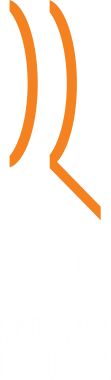 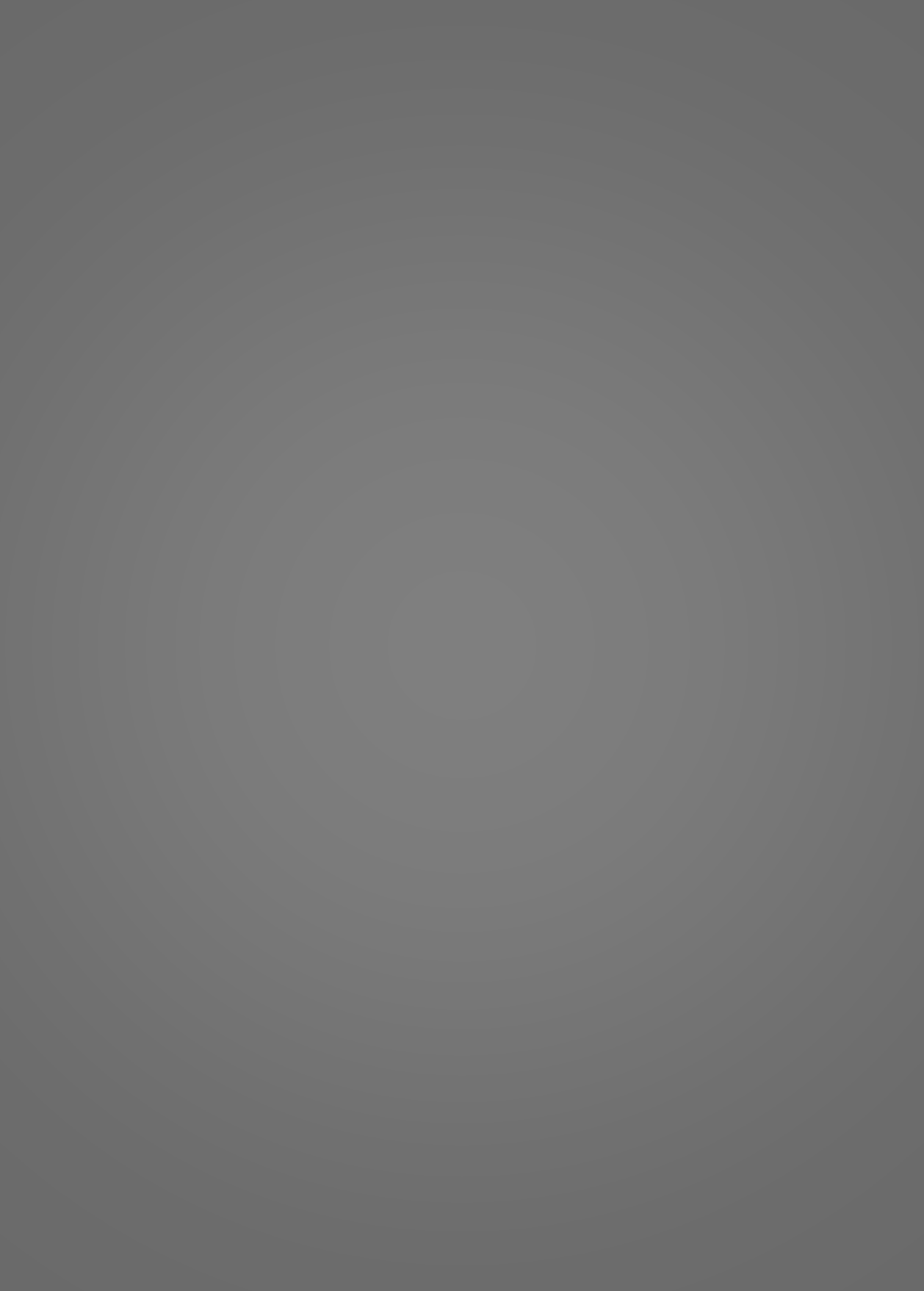 http://www.magyarepitestechnika.hu/index.php/hirek/4088-szigetelessel-a-szallopor-koncentracio-is-csoekkentheto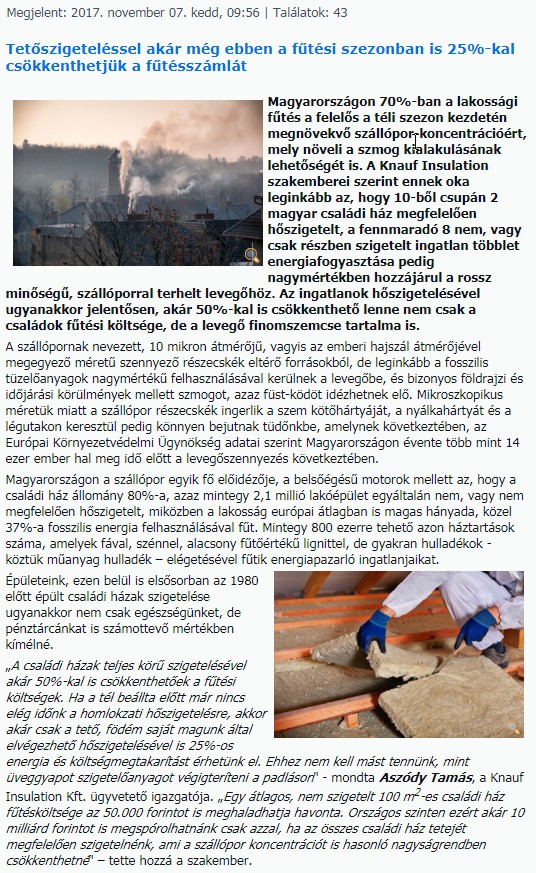 Szigeteléssel a szállópor koncentráció is csökkenthetőMegjelent: 2017. november 07. kedd, 09:56 | Találatok: 43Tetőszigeteléssel akár még ebben a fűtési szezonban is 25%-kal csökkenthetjük a fűtésszámlátMagyarországon 70%-ban a lakossági fűtés a felelős a téli szezon kezdetén megnövekvő szállópor-koncentrációért, mely növeli a szmog kialakulásának lehetőségét is. A Knauf Insulation szakemberei szerint ennek oka leginkább az, hogy 10-ből csupán 2 magyar családi ház megfelelően hőszigetelt, a fennmaradó 8 nem, vagy csak részben szigetelt ingatlan többlet energiafogyasztása pedig nagymértékben hozzájárul a rossz minőségű, szállóporral terhelt levegőhöz. Az ingatlanok hőszigetelésével ugyanakkor jelentősen, akár 50%-kal is csökkenthető lenne nem csak a családok fűtési költsége, de a levegő finomszemcse tartalma is.A szállópornak nevezett, 10 mikron átmérőjű, vagyis az emberi hajszál átmérőjével megegyező méretű szennyező részecskék eltérő forrásokból, de leginkább a fosszilis tüzelőanyagok nagymértékű felhasználásával kerülnek a levegőbe, és bizonyos földrajzi és időjárási körülmények mellett szmogot, azaz füst-ködöt idézhetnek elő. Mikroszkopikus méretük miatt a szállópor részecskék ingerlik a szem kötőhártyáját, a nyálkahártyát és a légutakon keresztül pedig könnyen bejutnak tüdőnkbe, amelynek következtében, az Európai Környezetvédelmi Ügynökség adatai szerint Magyarországon évente több mint 14 ezer ember hal meg idő előtt a levegőszennyezés következtében.Magyarországon a szállópor egyik fő előidézője, a belsőégésű motorok mellett az, hogy a családi ház állomány 80%-a, azaz mintegy 2,1 millió lakóépület egyáltalán nem, vagy nem megfelelően hőszigetelt, miközben a lakosság európai átlagban is magas hányada, közel 37%-a fosszilis energia felhasználásával fűt. Mintegy 800 ezerre tehető azon háztartások száma, amelyek fával, szénnel, alacsony fűtőértékű lignittel, de gyakran hulladékok - köztük műanyag hulladék – elégetésével fűtik energiapazarló ingatlanjaikat.Épületeink, ezen belül is elsősorban az 1980 előtt épült családi házak szigetelése ugyanakkor nem csak egészségünket, de pénztárcánkat is számottevő mértékben kímélné.„A családi házak teljes körű szigetelésével akár 50%-kal is csökkenthetőek a fűtési költségek. Ha a tél beállta előtt már nincs elég időnk a homlokzati hőszigetelésre, akkor akár csak a tető, födém saját magunk által elvégezhető hőszigetelésével is 25%-os energia és költségmegtakarítást érhetünk el. Ehhez nem kell mást tennünk, mint üveggyapot szigetelőanyagot végigteríteni a padláson" - mondta Aszódy Tamás, a Knauf Insulation Kft. ügyvetető igazgatója. „Egy átlagos, nem szigetelt 100 m2-es családi ház fűtésköltsége az 50.000 forintot is meghaladhatja havonta. Országos szinten ezért akár 10 milliárd forintot is megspórolhatnánk csak azzal, ha az összes családi ház tetejét megfelelően szigetelnénk, ami a szállópor koncentrációt is hasonló nagyságrendben csökkenthetné" – tette hozzá a szakember.AZ OKOS FŰTÉS 5 + 1 PONTJAA Knauf Insulation szakemberei összegyűjtöttek néhány olyan fűtési praktikát, amellyel a még nem szigetelt családi házak tulajdonosai is látványosan tudják csökkenteni fűtésszámlájukat és épületeik szállópor kibocsátását.1. Spóroljunk az ideális hőfok beállításával!Fontos, hogy családi házunk fűtési rendszere jól szabályozható, a hőmérséklet pedig az egyes helyiségekben külön-külön is állítható legyen. A hőmérséklet egy fokkal történő csökkentésével ugyanis 6%-kal csökkenthetjük energiafelhasználásunkat és fűtési költségünket. A gyakran használt helyiségekben érdemes magasabb hőmérsékletet – maximum 24 fokot – tartani, míg a kevésbé használt szobákban elég akár a 18-22 fok is. Amíg nincs túl hideg, addig akár klímával is fűthetünk, ami a fűtési szezon elején olcsóbb megoldást jelent, mintha bekapcsolnák a fűtést.2. Az állandó hőmérséklet kifizetődőbb, mint a hőfok folyamatos állítgatásaAz, hogy egyenletes hőfokon hagyjuk-e a fűtést vagy lekapcsoljuk-e, amikor elmegyünk otthonról, attól is függ, hogy mennyit tartózkodunk a lakásban, illetve milyen az épület szigetelése. Ha otthonunk szigetelt, nem szükséges a termosztátot alacsonyabb hőmérsékletre állítanunk, hiszen – a szigeteletlen épülethez képest – csak minimális hő távozik a falakon keresztül.3. Egy egyszerű ablak trükk, amiről nem sokan tudnakA rosszul záródó ablakok és ajtók hézagait feltétlenül szigeteljük. Ezen kívül érdemes a nyílászárókat téli üzemmódra átállítani. Nyissuk ki az ablakunkat és tegyünk be közé egy papírlapot, majd zárjunk rá az ablakot. Ha ki tudjuk húzni a papírlapunkat a nyílászáróból, akkor a zárnyelvet tekerjük közelebb a zárfogadóhoz. Ezt az eljárást ismételjük meg a kilinccsel szembeni oldalon is, nagy szélességű 120 cm feletti egyszárnyas ablakok esetében, alul és felül is elvégezhetjük a tesztet.4. Akármilyen hideg is van, fontos szellőztetniA téli hónapokban rövid ideig, de intenzíven szellőztessünk, akár többször is a nap folyamán, de vigyázunk, hogy ne hűtsük túl a lakást. Ha szellőztetéshez ablakot nyitunk, akkor az állott levegő 5-20 percen belül távozhat. Jól szigetelt lakásban a falak, a padló és a bútorok gyakori szellőztetés mellett még a hidegebb hónapok alatt is hamar visszanyerik a szellőztetés előtti hőmérsékletüket. A kőzetgyapot hőszigetelő anyagok jó páraáteresztő képességgel rendelkeznek, az így hőszigetelt lakásban kevesebbet kell szellőztetni, mivel a falak jobban szellőznek, így könnyebben jobbá tehető a lakás levegőjének minősége is.5. A redőnyök leengedésével a fűtésszámla is csökkenthető!A redőnyök éjszakára való leengedésével jelentősen csökkenthetjük az ablakok hőleadását. Az alumínium- és műanyag redőnyök még új és jól szigetelő nyílászáróknál is nagymértékben javítják a hőszigetelést, így ezek használatával akár 10-15%-ot is megtakaríthatunk fűtésszámlánkból. A redőny használatának további előnye, hogy télen nagymértékben csökkenthető vagy akár meg is szüntethető a páralecsapódás az ablakokon.+1 tipp: digitális megoldásokkal a rezsiköltség is „okosítható"Jelentős költségmegtakarítást tesznek lehetővé a ma még kissé drága „okos otthon megoldások" is, amelyek beépítése a már csökkentett hőigényű, vagyis szigetelt és energiatakarékos nyílászárókkal rendelkező családi házakban javasolt. Az „okos otthon megoldások", azaz a digitális fűtésszabályozás akár 15-20%-os energia megtakarítást is lehetővé tesznek. Az okos fűtésvezérlési rendszerek, a külső hőmérséklethez viszonyítva optimalizálják otthonunk hőmérsékletét. Ezekkel az eszközökkel előre be tudjuk állítani, hogy meg mikor kell és mikor nem szükséges fűteni otthonunkban sőt, akár távolról, mobil telefonunkról is tudjuk a rendszert vezérelni.További információ: www.knaufinsulation.huForrás: Premier Kommunikációs Irodahttp://www.homeinfo.hu/kivitelezes/epites/hoszigeteles/2365-szigetelessel-a-szallopor-koncentracio-is-csokkentheto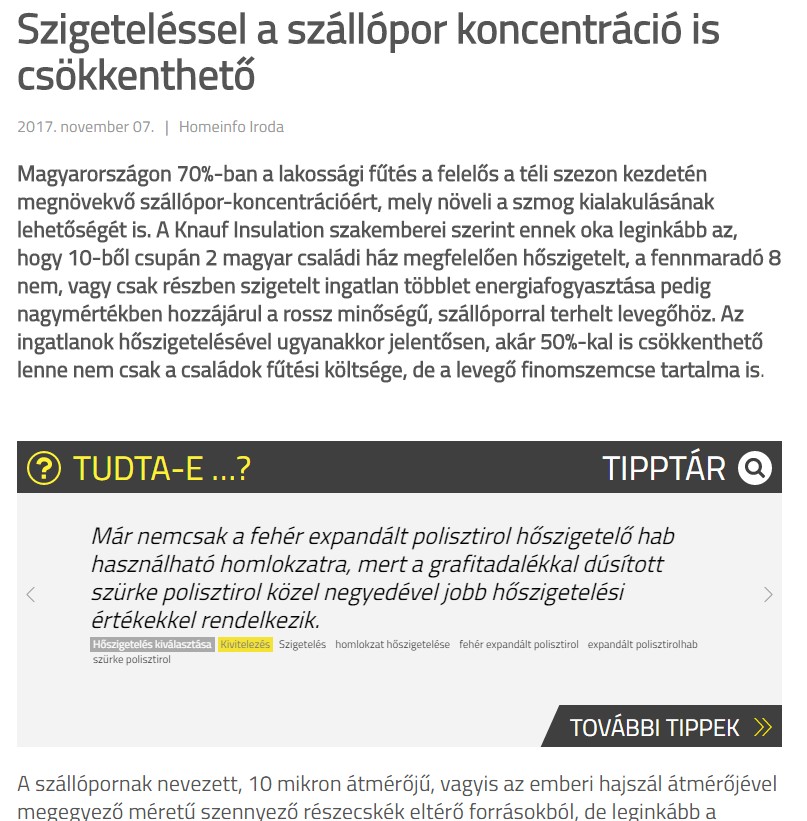 Szigeteléssel a szállópor koncentráció is csökkenthető2017. november 07. Homeinfo IrodaMagyarországon 70%-ban a lakossági fűtés a felelős a téli szezon kezdetén megnövekvő szállópor-koncentrációért, mely növeli a szmog kialakulásának lehetőségét is. A Knauf Insulation szakemberei szerint ennek oka leginkább az, hogy 10-ből csupán 2 magyar családi ház megfelelően hőszigetelt, a fennmaradó 8 nem, vagy csak részben szigetelt ingatlan többlet energiafogyasztása pedig nagymértékben hozzájárul a rossz minőségű, szállóporral terhelt levegőhöz. Az ingatlanok hőszigetelésével ugyanakkor jelentősen, akár 50%-kal is csökkenthető lenne nem csak a családok fűtési költsége, de a levegő finomszemcse tartalma is.A szállópornak nevezett, 10 mikron átmérőjű, vagyis az emberi hajszál átmérőjével megegyező méretű szennyező részecskék eltérő forrásokból, de leginkább a fosszilis tüzelőanyagok nagymértékű felhasználásával kerülnek a levegőbe, és bizonyos földrajzi és időjárási körülmények mellett szmogot, azaz füst-ködöt idézhetnek elő. Mikroszkopikus méretük miatt a szállópor részecskék ingerlik a szem kötőhártyáját, a nyálkahártyát és a légutakon keresztül pedig könnyen bejutnak tüdőnkbe, amelynek következtében, az Európai Környezetvédelmi Ügynökség adatai szerint Magyarországon évente több mint 14 ezer ember hal meg idő előtt a levegőszennyezés következtében.Városi szmogMagyarországon a szállópor egyik fő előidézője, a belsőégésű motorok mellett az, hogy a családi ház állomány 80%-a, azaz mintegy 2,1 millió lakóépület egyáltalán nem, vagy nem megfelelően hőszigetelt, miközben a lakosság európai átlagban is magas hányada, közel 37%-a fosszilis energia felhasználásával fűt. Mintegy 800 ezerre tehető azon háztartások száma, amelyek fával, szénnel, alacsony fűtőértékű lignittel, de gyakran hulladékok - köztük műanyag hulladék – elégetésével fűtik energiapazarló ingatlanjaikat.Épületeink, ezen belül is elsősorban az 1980 előtt épült családi házak szigetelése ugyanakkor nem csak egészségünket, de pénztárcánkat is számottevő mértékben kímélné.Padlás szigetelése„A családi házak teljes körű szigetelésével akár 50%-kal is csökkenthetőek a fűtési költségek. Ha a tél beállta előtt már nincs elég időnk a homlokzati hőszigetelésre, akkor akár csak a tető, födém saját magunk által elvégezhető hőszigetelésével is 25%-os energia és költségmegtakarítást érhetünk el. Ehhez nem kell mást tennünk, mint üveggyapot szigetelőanyagot végigteríteni a padláson” - mondta Aszódy Tamás, a Knauf Insulation Kft. ügyvetető igazgatója. „Egy átlagos, nem szigetelt 100 m2-es családi ház fűtésköltsége az 50.000 forintot is meghaladhatja havonta. Országos szinten ezért akár 10 milliárd forintot is megspórolhatnánk csak azzal, ha az összes családi ház tetejét megfelelően szigetelnénk, ami a szállópor koncentrációt is hasonló nagyságrendben csökkenthetné” – tette hozzá a szakember.Az okos fűtés 5 + 1 pontjaA Knauf Insulation szakemberei összegyűjtöttek néhány olyan fűtési praktikát, amellyel a még nem szigetelt családi házak tulajdonosai is látványosan tudják csökkenteni fűtésszámlájukat és épületeik szállópor kibocsátását.1. Spóroljunk az ideális hőfok beállításával!Fontos, hogy családi házunk fűtési rendszere jól szabályozható, a hőmérséklet pedig az egyes helyiségekben külön-külön is állítható legyen. A hőmérséklet egy fokkal történő csökkentésével ugyanis 6%-kal csökkenthetjük energiafelhasználásunkat és fűtési költségünket. A gyakran használt helyiségekben érdemes magasabb hőmérsékletet – maximum 24 fokot – tartani, míg a kevésbé használt szobákban elég akár a 18-22 fok is. Amíg nincs túl hideg, addig akár klímával is fűthetünk, ami a fűtési szezon elején olcsóbb megoldást jelent, mintha bekapcsolnák a fűtést.Hőfok beállítás2. Az állandó hőmérséklet kifizetődőbb, mint a hőfok folyamatos állítgatásaAz, hogy egyenletes hőfokon hagyjuk-e a fűtést vagy lekapcsoljuk-e, amikor elmegyünk otthonról, attól is függ, hogy mennyit tartózkodunk a lakásban, illetve milyen az épület szigetelése. Ha otthonunk szigetelt, nem szükséges a termosztátot alacsonyabb hőmérsékletre állítanunk, hiszen – a szigeteletlen épülethez képest – csak minimális hő távozik a falakon keresztül.3. Egy egyszerű ablak trükk, amiről nem sokan tudnakA rosszul záródó ablakok és ajtók hézagait feltétlenül szigeteljük. Ezen kívül érdemes a nyílászárókat téli üzemmódra átállítani. Nyissuk ki az ablakunkat és tegyünk be közé egy papírlapot, majd zárjunk rá az ablakot. Ha, ki tudjuk húzni a papírlapunkat a nyílászáróból, akkor a zárnyelvet tekerjük közelebb a zárfogadóhoz. Ezt az eljárást ismételjük meg a kilinccsel szembeni oldalon is, nagy szélességű 120 cm feletti egyszárnyas ablakok esetében, alul és felül is elvégezhetjük a tesztet.Ablak szigetelés ellenőrzése4. Akármilyen hideg is van, fontos szellőztetniA téli hónapokban rövid ideig, de intenzíven szellőztessünk, akár többször is a nap folyamán, de vigyázzunk, hogy ne hűtsük túl a lakást. Ha szellőztetéshez ablakot nyitunk, akkor az állott levegő 5-20 percen belül távozhat. Jól szigetelt lakásban a falak, a padló és a bútorok gyakori szellőztetés mellett még a hidegebb hónapok alatt is hamar visszanyerik a szellőztetés előtti hőmérsékletüket. A kőzetgyapot hőszigetelő anyagok jó páraáteresztő képességgel rendelkeznek, az így hőszigetelt lakásban kevesebbet kell szellőztetni, mivel a falak jobban szellőznek, így könnyebben jobbá tehető a lakás levegőjének minősége is.5. A redőnyök leengedésével a fűtésszámla is csökkenthető!A redőnyök éjszakára való leengedésével jelentősen csökkenthetjük az ablakok hőleadását. Az alumínium- és műanyag redőnyök még új és jól szigetelő nyílászáróknál is nagymértékben javítják a hőszigetelést, így ezek használatával akár 10-15%-ot is megtakaríthatunk fűtésszámlánkból. A redőny használatának további előnye, hogy télen nagymértékben csökkenthető vagy akár meg is szüntethető a páralecsapódás az ablakokon.+1 tipp: digitális megoldásokkal a rezsiköltség is „okosítható”Jelentős költségmegtakarítást tesznek lehetővé a ma még kissé drága „okos otthon megoldások” is, amelyek beépítése a már csökkentett hőigényű, vagyis szigetelt és energiatakarékos nyílászárókkal rendelkező családi házakban javasolt. Az „okos otthon megoldások”, azaz a digitális fűtésszabályozás akár 15-20%-os energia megtakarítást is lehetővé tesznek. Az okos fűtésvezérlési rendszerek, a külső hőmérséklethez viszonyítva optimalizálják otthonunk hőmérsékletét. Ezekkel az eszközökkel előre be tudjuk állítani, hogy mikor kell és mikor nem szükséges fűteni otthonunkban sőt, akár távolról, mobil telefonunkról is tudjuk a rendszert vezérelni.http://www.knauf.hu/http://11.kerulet.ittlakunk.hu/otthon-csalad/171107/knauf-szigetelessel-szallopor-koncentracio-csokkentheto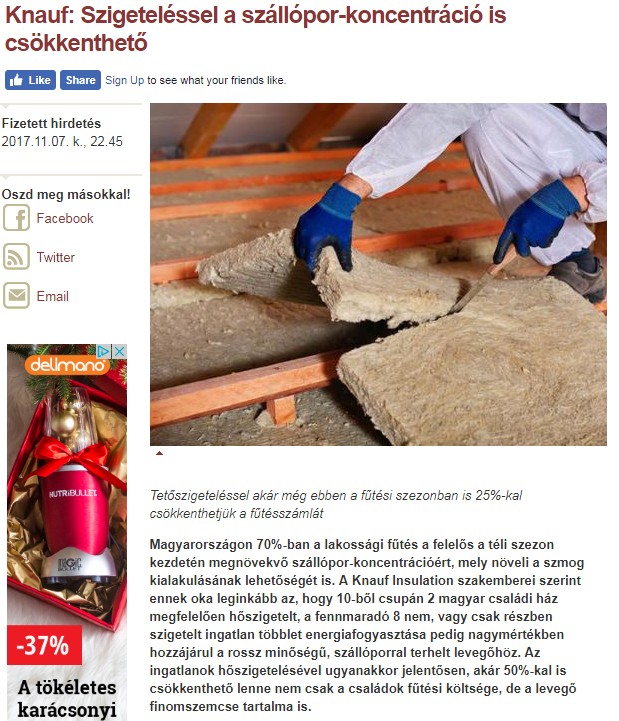 Knauf: Szigeteléssel a szállópor-koncentráció is csökkenthető2017.11.07. k., 22.45Tetőszigeteléssel akár még ebben a fűtési szezonban is 25%-kal csökkenthetjük a fűtésszámlátMagyarországon 70%-ban a lakossági fűtés a felelős a téli szezon kezdetén megnövekvő szállópor-koncentrációért, mely növeli a szmog kialakulásának lehetőségét is. A Knauf Insulation szakemberei szerint ennek oka leginkább az, hogy 10-ből csupán 2 magyar családi ház megfelelően hőszigetelt, a fennmaradó 8 nem, vagy csak részben szigetelt ingatlan többlet energiafogyasztása pedig nagymértékben hozzájárul a rossz minőségű, szállóporral terhelt levegőhöz. Az ingatlanok hőszigetelésével ugyanakkor jelentősen, akár 50%-kal is csökkenthető lenne nem csak a családok fűtési költsége, de a levegő finomszemcse tartalma is.A tartalom a hirdetés után folytatódikA szállópornak nevezett, 10 mikron átmérőjű, vagyis az emberi hajszál átmérőjével megegyező méretű szennyező részecskék eltérő forrásokból, de leginkább a fosszilis tüzelőanyagok nagymértékű felhasználásával kerülnek a levegőbe, és bizonyos földrajzi és időjárási körülmények mellett szmogot, azaz füst-ködöt idézhetnek elő. Mikroszkopikus méretük miatt a szállópor részecskék ingerlik a szem kötőhártyáját, a nyálkahártyát és a légutakon keresztül pedig könnyen bejutnak tüdőnkbe, amelynek következtében, az Európai Környezetvédelmi Ügynökség adatai szerint Magyarországon évente több mint 14 ezer ember hal meg idő előtt a levegőszennyezés következtében.Magyarországon a szállópor egyik fő előidézője, a belsőégésű motorok mellett az, hogy a családi ház állomány 80%-a, azaz mintegy 2,1 millió lakóépület egyáltalán nem, vagy nem megfelelően hőszigetelt, miközben a lakosság európai átlagban is magas hányada, közel 37%-a fosszilis energia felhasználásával fűt. Mintegy 800 ezerre tehető azon háztartások száma, amelyek fával, szénnel, alacsony fűtőértékű lignittel, de gyakran hulladékok - köztük műanyag hulladék – elégetésével fűtik energiapazarló ingatlanjaikat.Épületeink, ezen belül is elsősorban az 1980 előtt épült családi házak szigetelése ugyanakkor nem csak egészségünket, de pénztárcánkat is számottevő mértékben kímélné.„A családi házak teljes körű szigetelésével akár 50%-kal is csökkenthetőek a fűtési költségek. Ha a tél beállta előtt már nincs elég időnk a homlokzati hőszigetelésre, akkor akár csak a tető, födém saját magunk által elvégezhető hőszigetelésével is 25%-os energia és költségmegtakarítást érhetünk el. Ehhez nem kell mást tennünk, mint üveggyapot szigetelőanyagot végigteríteni a padláson” - mondta Aszódy Tamás, a Knauf Insulation Kft. ügyvetető igazgatója. „Egy átlagos, nem szigetelt 100 m2-es családi ház fűtésköltsége az 50.000 forintot is meghaladhatja havonta. Országos szinten ezért akár 10 milliárd forintot is megspórolhatnánk csak azzal, ha az összes családi ház tetejét megfelelően szigetelnénk, ami a szállópor koncentrációt is hasonló nagyságrendben csökkenthetné” – tette hozzá a szakember.Az okos fűtés 5 + 1 pontjaA Knauf Insulation szakemberei összegyűjtöttek néhány olyan fűtési praktikát, amellyel a még nem szigetelt családi házak tulajdonosai is látványosan tudják csökkenteni fűtésszámlájukat és épületeik szállópor kibocsátását.1. Spóroljunk az ideális hőfok beállításával!Fontos, hogy családi házunk fűtési rendszere jól szabályozható, a hőmérséklet pedig az egyes helyiségekben külön-külön is állítható legyen. A hőmérséklet egy fokkal történő csökkentésével ugyanis 6%-kal csökkenthetjük energiafelhasználásunkat és fűtési költségünket. A gyakran használt helyiségekben érdemes magasabb hőmérsékletet – maximum 24 fokot – tartani, míg a kevésbé használt szobákban elég akár a 18-22 fok is. Amíg nincs túl hideg, addig akár klímával is fűthetünk, ami a fűtési szezon elején olcsóbb megoldást jelent, mintha bekapcsolnák a fűtést.2. Az állandó hőmérséklet kifizetődőbb, mint a hőfok folyamatos állítgatásaAz, hogy egyenletes hőfokon hagyjuk-e a fűtést vagy lekapcsoljuk-e, amikor elmegyünk otthonról, attól is függ, hogy mennyit tartózkodunk a lakásban, illetve milyen az épület szigetelése. Ha otthonunk szigetelt, nem szükséges a termosztátot alacsonyabb hőmérsékletre állítanunk, hiszen – a szigeteletlen épülethez képest – csak minimális hő távozik a falakon keresztül.3. Egy egyszerű ablak trükk, amiről nem sokan tudnakA rosszul záródó ablakok és ajtók hézagait feltétlenül szigeteljük. Ezen kívül érdemes a nyílászárókat téli üzemmódra átállítani. Nyissuk ki az ablakunkat és tegyünk be közé egy papírlapot, majd zárjunk rá az ablakot. Ha, ki tudjuk húzni a papírlapunkat a nyílászáróból, akkor a zárnyelvet tekerjük közelebb a zárfogadóhoz. Ezt az eljárást ismételjük meg a kilinccsel szembeni oldalon is, nagy szélességű 120 cm feletti egyszárnyas ablakok esetében, alul és felül is elvégezhetjük a tesztet.4. Akármilyen hideg is van, fontos szellőztetniA téli hónapokban rövid ideig, de intenzíven szellőztessünk, akár többször is a nap folyamán, de vigyázunk, hogy ne hűtsük túl a lakást. Ha szellőztetéshez ablakot nyitunk, akkor az állott levegő 5-20 percen belül távozhat. Jól szigetelt lakásban a falak, a padló és a bútorok gyakori szellőztetés mellett még a hidegebb hónapok alatt is hamar visszanyerik a szellőztetés előtti hőmérsékletüket. A kőzetgyapot hőszigetelő anyagok jó páraáteresztő képességgel rendelkeznek, az így hőszigetelt lakásban kevesebbet kell szellőztetni, mivel a falak jobban szellőznek, így könnyebben jobbá tehető a lakás levegőjének minősége is.5. A redőnyök leengedésével a fűtésszámla is csökkenthető!A redőnyök éjszakára való leengedésével jelentősen csökkenthetjük az ablakok hőleadását. Az alumínium- és műanyag redőnyök még új és jól szigetelő nyílászáróknál is nagymértékben javítják a hőszigetelést, így ezek használatával akár 10-15%-ot is megtakaríthatunk fűtésszámlánkból. A redőny használatának további előnye, hogy télen nagymértékben csökkenthető vagy akár meg is szüntethető a páralecsapódás az ablakokon.+1 tipp: digitális megoldásokkal a rezsiköltség is „okosítható”Jelentős költségmegtakarítást tesznek lehetővé a ma még kissé drága „okos otthon megoldások” is, amelyek beépítése a már csökkentett hőigényű, vagyis szigetelt és energiatakarékos nyílászárókkal rendelkező családi házakban javasolt. Az „okos otthon megoldások”, azaz a digitális fűtésszabályozás akár 15-20%-os energia megtakarítást is lehetővé tesznek. Az okos fűtésvezérlési rendszerek, a külső hőmérséklethez viszonyítva optimalizálják otthonunk hőmérsékletét. Ezekkel az eszközökkel előre be tudjuk állítani, hogy meg mikor kell és mikor nem szükséges fűteni otthonunkban sőt, akár távolról, mobil telefonunkról is tudjuk a rendszert vezérelni.http://www.piacesprofit.hu/tarsadalom/igy-csokkentse-futesszamlajat/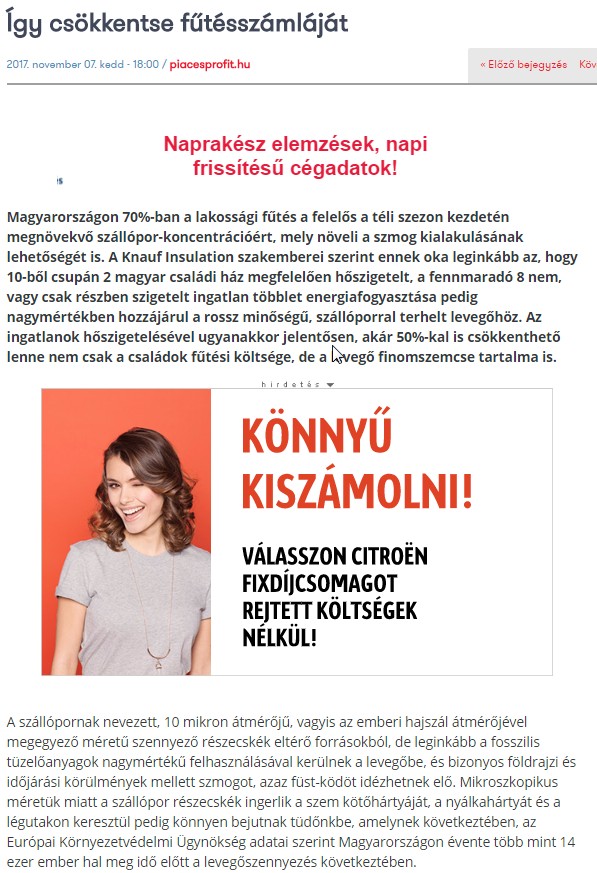 Így csökkentse fűtésszámláját2017. november 07. kedd - 18:00 / piacesprofit.huMagyarországon 70%-ban a lakossági fűtés a felelős a téli szezon kezdetén megnövekvő szállópor-koncentrációért, mely növeli a szmog kialakulásának lehetőségét is. A Knauf Insulation szakemberei szerint ennek oka leginkább az, hogy 10-ből csupán 2 magyar családi ház megfelelően hőszigetelt, a fennmaradó 8 nem, vagy csak részben szigetelt ingatlan többlet energiafogyasztása pedig nagymértékben hozzájárul a rossz minőségű, szállóporral terhelt levegőhöz. Az ingatlanok hőszigetelésével ugyanakkor jelentősen, akár 50%-kal is csökkenthető lenne nem csak a családok fűtési költsége, de a levegő finomszemcse tartalma is.A szállópornak nevezett, 10 mikron átmérőjű, vagyis az emberi hajszál átmérőjével megegyező méretű szennyező részecskék eltérő forrásokból, de leginkább a fosszilis tüzelőanyagok nagymértékű felhasználásával kerülnek a levegőbe, és bizonyos földrajzi és időjárási körülmények mellett szmogot, azaz füst-ködöt idézhetnek elő. Mikroszkopikus méretük miatt a szállópor részecskék ingerlik a szem kötőhártyáját, a nyálkahártyát és a légutakon keresztül pedig könnyen bejutnak tüdőnkbe, amelynek következtében, az Európai Környezetvédelmi Ügynökség adatai szerint Magyarországon évente több mint 14 ezer ember hal meg idő előtt a levegőszennyezés következtében.Magyarországon a szállópor egyik fő előidézője, a belsőégésű motorok mellett az, hogy a családi ház állomány 80%-a, azaz mintegy 2,1 millió lakóépület egyáltalán nem, vagy nem megfelelően hőszigetelt, miközben a lakosság európai átlagban is magas hányada, közel 37%-a fosszilis energia felhasználásával fűt. Mintegy 800 ezerre tehető azon háztartások száma, amelyek fával, szénnel, alacsony fűtőértékű lignittel, de gyakran hulladékok – köztük műanyag hulladék – elégetésével fűtik energiapazarló ingatlanjaikat.Többen halunk meg szabálytalan fűtéstől, mint az utakonSokan gondolják, hogy jót tesznek, ha elégetik a háztartási hulladékot, mert így spórolnak a fűtőanyaggal és a szemét is kevesebb lesz. Van, ahol a szegénység a kényszerítő erő, legtöbb esetben mégis inkább a tájékozatlanság és felelőtlenség okolható azért, hogy „rossz fát teszünk a tűzre”.Épületeink, ezen belül is elsősorban az 1980 előtt épült családi házak szigetelése ugyanakkor nem csak egészségünket, de pénztárcánkat is számottevő mértékben kímélné. „A családi házak teljes körű szigetelésével akár 50%-kal is csökkenthetőek a fűtési költségek. Ha a tél beállta előtt már nincs elég időnk a homlokzati hőszigetelésre, akkor akár csak a tető, födém saját magunk által elvégezhető hőszigetelésével is 25%-os energia és költségmegtakarítást érhetünk el. Ehhez nem kell mást tennünk, mint üveggyapot szigetelőanyagot végigteríteni a padláson” – mondta Aszódy Tamás, a Knauf Insulation Kft. ügyvetető igazgatója. „Egy átlagos, nem szigetelt 100 m2-es családi ház fűtésköltsége az 50.000 forintot is meghaladhatja havonta. Országos szinten ezért akár 10 milliárd forintot is megspórolhatnánk csak azzal, ha az összes családi ház tetejét megfelelően szigetelnénk, ami a szállópor koncentrációt is hasonló nagyságrendben csökkenthetné” – tette hozzá a szakember.Az okos fűtés 5 + 1 pontjaA Knauf Insulation szakemberei összegyűjtöttek néhány olyan fűtési praktikát, amellyel a még nem szigetelt családi házak tulajdonosai is látványosan tudják csökkenteni fűtésszámlájukat és épületeik szállópor kibocsátását. 1. Spóroljunk az ideális hőfok beállításával!Fontos, hogy családi házunk fűtési rendszere jól szabályozható, a hőmérséklet pedig az egyes helyiségekben külön-külön is állítható legyen. A hőmérséklet egy fokkal történő csökkentésével ugyanis 6%-kal csökkenthetjük energiafelhasználásunkat és fűtési költségünket. A gyakran használt helyiségekben érdemes magasabb hőmérsékletet – maximum 24 fokot – tartani, míg a kevésbé használt szobákban elég akár a 18-22 fok is. Amíg nincs túl hideg, addig akár klímával is fűthetünk, ami a fűtési szezon elején olcsóbb megoldást jelent, mintha bekapcsolnák a fűtést.2. Az állandó hőmérséklet kifizetődőbb, mint a hőfok folyamatos állítgatásaAz, hogy egyenletes hőfokon hagyjuk-e a fűtést vagy lekapcsoljuk-e, amikor elmegyünk otthonról, attól is függ, hogy mennyit tartózkodunk a lakásban, illetve milyen az épület szigetelése. Ha otthonunk szigetelt, nem szükséges a termosztátot alacsonyabb hőmérsékletre állítanunk, hiszen – a szigeteletlen épülethez képest – csak minimális hő távozik a falakon keresztül.3. Egy egyszerű ablak trükk, amiről nem sokan tudnakA rosszul záródó ablakok és ajtók hézagait feltétlenül szigeteljük. Ezen kívül érdemes a nyílászárókat téli üzemmódra átállítani. Nyissuk ki az ablakunkat és tegyünk be közé egy papírlapot, majd zárjunk rá az ablakot. Ha, ki tudjuk húzni a papírlapunkat a nyílászáróból, akkor a zárnyelvet tekerjük közelebb a zárfogadóhoz. Ezt az eljárást ismételjük meg a kilinccsel szembeni oldalon is, nagy szélességű 120 cm feletti egyszárnyas ablakok esetében, alul és felül is elvégezhetjük a tesztet. 4. Akármilyen hideg is van, fontos szellőztetniA téli hónapokban rövid ideig, de intenzíven szellőztessünk, akár többször is a nap folyamán, de vigyázunk, hogy ne hűtsük túl a lakást. Ha szellőztetéshez ablakot nyitunk, akkor az állott levegő 5-20 percen belül távozhat. Jól szigetelt lakásban a falak, a padló és a bútorok gyakori szellőztetés mellett még a hidegebb hónapok alatt is hamar visszanyerik a szellőztetés előtti hőmérsékletüket. A kőzetgyapot hőszigetelő anyagok jó páraáteresztő képességgel rendelkeznek, az így hőszigetelt lakásban kevesebbet kell szellőztetni, mivel a falak jobban szellőznek, így könnyebben jobbá tehető a lakás levegőjének minősége is. 5. A redőnyök leengedésével a fűtésszámla is csökkenthető!A redőnyök éjszakára való leengedésével jelentősen csökkenthetjük az ablakok hőleadását. Az alumínium- és műanyag redőnyök még új és jól szigetelő nyílászáróknál is nagymértékben javítják a hőszigetelést, így ezek használatával akár 10-15%-ot is megtakaríthatunk fűtésszámlánkból. A redőny használatának további előnye, hogy télen nagymértékben csökkenthető vagy akár meg is szüntethető a páralecsapódás az ablakokon. +1 tipp: digitális megoldásokkal a rezsiköltség is „okosítható”Jelentős költségmegtakarítást tesznek lehetővé a ma még kissé drága „okos otthon megoldások” is, amelyek beépítése a már csökkentett hőigényű, vagyis szigetelt és energiatakarékos nyílászárókkal rendelkező családi házakban javasolt. Az „okos otthon megoldások”, azaz a digitális fűtésszabályozás akár 15-20%-os energia megtakarítást is lehetővé tesznek. Az okos fűtésvezérlési rendszerek, a külső hőmérséklethez viszonyítva optimalizálják otthonunk hőmérsékletét. Ezekkel az eszközökkel előre be tudjuk állítani, hogy meg mikor kell és mikor nem szükséges fűteni otthonunkban sőt, akár távolról, mobil telefonunkról is tudjuk a rendszert vezérelni.http://ecolounge.hu/nagyvilag/szigetelessel-a-szallopor-koncentracio-is-csokkentheto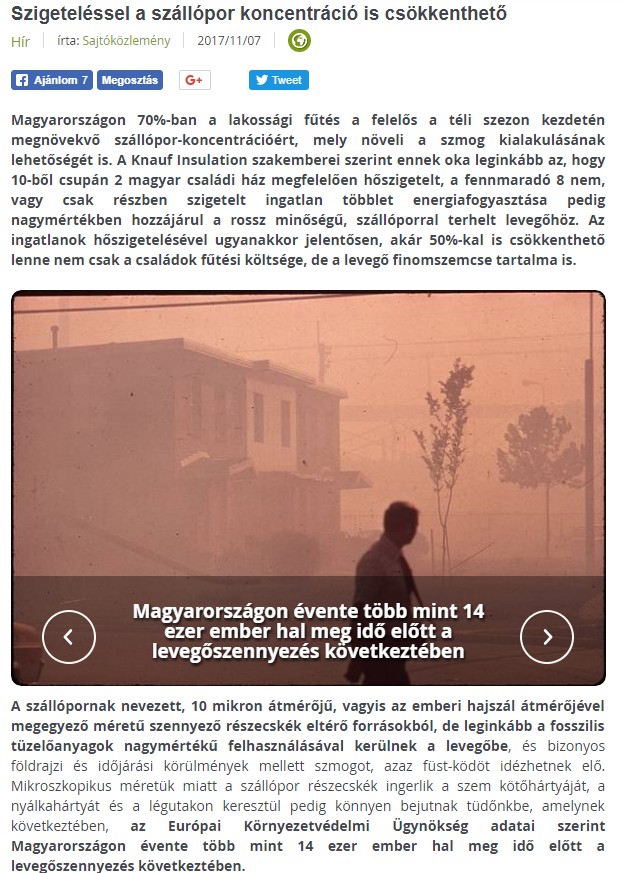 Szigeteléssel a szállópor koncentráció is csökkenthetőHír írta: Sajtóközlemény 2017/11/07Magyarországon 70%-ban a lakossági fűtés a felelős a téli szezon kezdetén megnövekvő szállópor-koncentrációért, mely növeli a szmog kialakulásának lehetőségét is. A Knauf Insulation szakemberei szerint ennek oka leginkább az, hogy 10-ből csupán 2 magyar családi ház megfelelően hőszigetelt, a fennmaradó 8 nem, vagy csak részben szigetelt ingatlan többlet energiafogyasztása pedig nagymértékben hozzájárul a rossz minőségű, szállóporral terhelt levegőhöz. Az ingatlanok hőszigetelésével ugyanakkor jelentősen, akár 50%-kal is csökkenthető lenne nem csak a családok fűtési költsége, de a levegő finomszemcse tartalma is. Magyarországon évente több mint 14 ezer ember hal meg idő előtt a levegőszennyezés következtébenA szállópornak nevezett, 10 mikron átmérőjű, vagyis az emberi hajszál átmérőjével megegyező méretű szennyező részecskék eltérő forrásokból, de leginkább a fosszilis tüzelőanyagok nagymértékű felhasználásával kerülnek a levegőbe, és bizonyos földrajzi és időjárási körülmények mellett szmogot, azaz füst-ködöt idézhetnek elő. Mikroszkopikus méretük miatt a szállópor részecskék ingerlik a szem kötőhártyáját, a nyálkahártyát és a légutakon keresztül pedig könnyen bejutnak tüdőnkbe, amelynek következtében, az Európai Környezetvédelmi Ügynökség adatai szerint Magyarországon évente több mint 14 ezer ember hal meg idő előtt a levegőszennyezés következtében.Magyarországon a szállópor egyik fő előidézője, a belsőégésű motorok mellett az, hogy a családi ház állomány 80%-a, azaz mintegy 2,1 millió lakóépület egyáltalán nem, vagy nem megfelelően hőszigetelt, miközben a lakosság európai átlagban is magas hányada, közel 37%-a fosszilis energia felhasználásával fűt. Mintegy 800 ezerre tehető azon háztartások száma, amelyek fával, szénnel, alacsony fűtőértékű lignittel, de gyakran hulladékok - köztük műanyag hulladék – elégetésével fűtik energiapazarló ingatlanjaikat.Épületeink, ezen belül is elsősorban az 1980 előtt épült családi házak szigetelése ugyanakkor nem csak egészségünket, de pénztárcánkat is számottevő mértékben kímélné.„A családi házak teljes körű szigetelésével akár 50%-kal is csökkenthetőek a fűtési költségek. Ha a tél beállta előtt már nincs elég időnk a homlokzati hőszigetelésre, akkor akár csak a tető, födém saját magunk által elvégezhető hőszigetelésével is 25%-os energia és költségmegtakarítást érhetünk el. Ehhez nem kell mást tennünk, mint üveggyapot szigetelőanyagot végigteríteni a padláson” - mondta Aszódy Tamás, a Knauf Insulation Kft. ügyvetető igazgatója. „Egy átlagos, nem szigetelt 100 m2-es családi ház fűtésköltsége az 50.000 forintot is meghaladhatja havonta. Országos szinten ezért akár 10 milliárd forintot is megspórolhatnánk csak azzal, ha az összes családi ház tetejét megfelelően szigetelnénk, ami a szállópor koncentrációt is hasonló nagyságrendben csökkenthetné” – tette hozzá a szakember.Az okos fűtés 5 + 1 pontjaA Knauf Insulation szakemberei összegyűjtöttek néhány olyan fűtési praktikát, amellyel a még nem szigetelt családi házak tulajdonosai is látványosan tudják csökkenteni fűtésszámlájukat és épületeik szállópor kibocsátását.1. Spóroljunk az ideális hőfok beállításával!Fontos, hogy családi házunk fűtési rendszere jól szabályozható, a hőmérséklet pedig az egyes helyiségekben külön-külön is állítható legyen. A hőmérséklet egy fokkal történő csökkentésével ugyanis 6%-kal csökkenthetjük energiafelhasználásunkat és fűtési költségünket. A gyakran használt helyiségekben érdemes magasabb hőmérsékletet – maximum 24 fokot – tartani, míg a kevésbé használt szobákban elég akár a 18-22 fok is. Amíg nincs túl hideg, addig akár klímával is fűthetünk, ami a fűtési szezon elején olcsóbb megoldást jelent, mintha bekapcsolnák a fűtést.2. Az állandó hőmérséklet kifizetődőbb, mint a hőfok folyamatos állítgatásaAz, hogy egyenletes hőfokon hagyjuk-e a fűtést vagy lekapcsoljuk-e, amikor elmegyünk otthonról, attól is függ, hogy mennyit tartózkodunk a lakásban, illetve milyen az épület szigetelése. Ha otthonunk szigetelt, nem szükséges a termosztátot alacsonyabb hőmérsékletre állítanunk, hiszen – a szigeteletlen épülethez képest – csak minimális hő távozik a falakon keresztül.3. Egy egyszerű ablak trükk, amiről nem sokan tudnakA rosszul záródó ablakok és ajtók hézagait feltétlenül szigeteljük. Ezen kívül érdemes a nyílászárókat téli üzemmódra átállítani. Nyissuk ki az ablakunkat és tegyünk be közé egy papírlapot, majd zárjunk rá az ablakot. Ha, ki tudjuk húzni a papírlapunkat a nyílászáróból, akkor a zárnyelvet tekerjük közelebb a zárfogadóhoz. Ezt az eljárást ismételjük meg a kilinccsel szembeni oldalon is, nagy szélességű 120 cm feletti egyszárnyas ablakok esetében, alul és felül is elvégezhetjük a tesztet.4. Akármilyen hideg is van, fontos szellőztetniA téli hónapokban rövid ideig, de intenzíven szellőztessünk, akár többször is a nap folyamán, de vigyázunk, hogy ne hűtsük túl a lakást. Ha szellőztetéshez ablakot nyitunk, akkor az állott levegő 5-20 percen belül távozhat. Jól szigetelt lakásban a falak, a padló és a bútorok gyakori szellőztetés mellett még a hidegebb hónapok alatt is hamar visszanyerik a szellőztetés előtti hőmérsékletüket. A kőzetgyapot hőszigetelő anyagok jó páraáteresztő képességgel rendelkeznek, az így hőszigetelt lakásban kevesebbet kell szellőztetni, mivel a falak jobban szellőznek, így könnyebben jobbá tehető a lakás levegőjének minősége is.5. A redőnyök leengedésével a fűtésszámla is csökkenthető!A redőnyök éjszakára való leengedésével jelentősen csökkenthetjük az ablakok hőleadását. Az alumínium- és műanyag redőnyök még új és jól szigetelő nyílászáróknál is nagymértékben javítják a hőszigetelést, így ezek használatával akár 10-15%-ot is megtakaríthatunk fűtésszámlánkból. A redőny használatának további előnye, hogy télen nagymértékben csökkenthető vagy akár meg is szüntethető a páralecsapódás az ablakokon.+1 tipp: digitális megoldásokkal a rezsiköltség is „okosítható”Jelentős költségmegtakarítást tesznek lehetővé a ma még kissé drága „okos otthon megoldások” is, amelyek beépítése a már csökkentett hőigényű, vagyis szigetelt és energiatakarékos nyílászárókkal rendelkező családi házakban javasolt. Az „okos otthon megoldások”, azaz a digitális fűtésszabályozás akár 15-20%-os energia megtakarítást is lehetővé tesznek. Az okos fűtésvezérlési rendszerek, a külső hőmérséklethez viszonyítva optimalizálják otthonunk hőmérsékletét. Ezekkel az eszközökkel előre be tudjuk állítani, hogy meg mikor kell és mikor nem szükséges fűteni otthonunkban sőt, akár távolról, mobil telefonunkról is tudjuk a rendszert vezérelni.https://www.otthonokeskertek.hu/cikk/szakmai/szigetelessel-a-szallopor-koncentracio-csokkentheto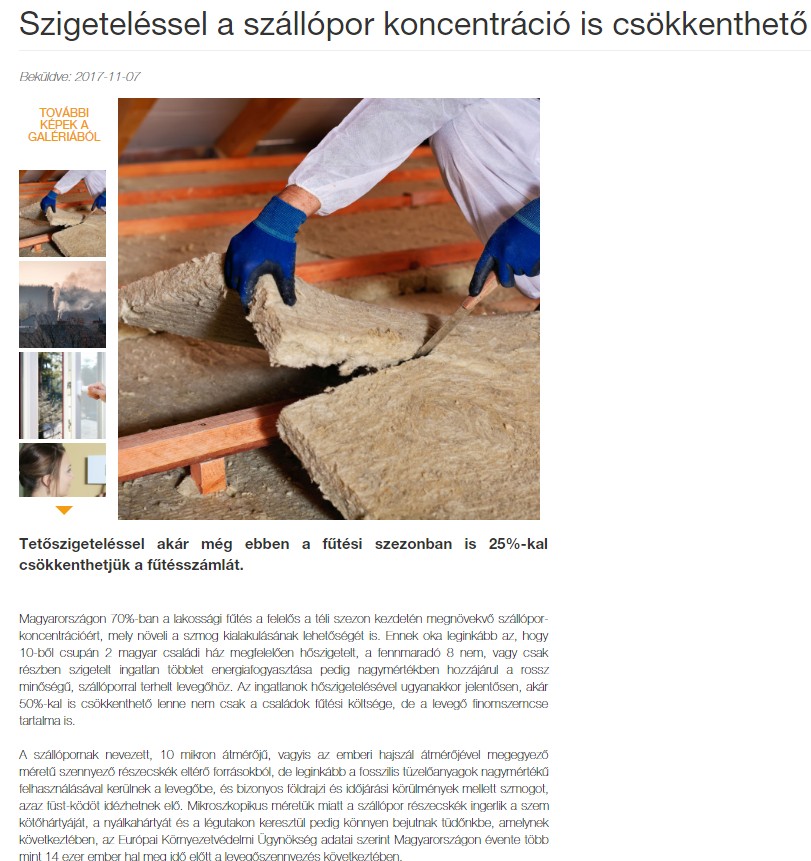 Tetőszigeteléssel akár még ebben a fűtési szezonban is 25%-kal csökkenthetjük a fűtésszámlát.Magyarországon 70%-ban a lakossági fűtés a felelős a téli szezon kezdetén megnövekvő szállópor-koncentrációért, mely növeli a szmog kialakulásának lehetőségét is. Ennek oka leginkább az, hogy 10-ből csupán 2 magyar családi ház megfelelően hőszigetelt, a fennmaradó 8 nem, vagy csak részben szigetelt ingatlan többlet energiafogyasztása pedig nagymértékben hozzájárul a rossz minőségű, szállóporral terhelt levegőhöz. Az ingatlanok hőszigetelésével ugyanakkor jelentősen, akár 50%-kal is csökkenthető lenne nem csak a családok fűtési költsége, de a levegő finomszemcse tartalma is.A szállópornak nevezett, 10 mikron átmérőjű, vagyis az emberi hajszál átmérőjével megegyező méretű szennyező részecskék eltérő forrásokból, de leginkább a fosszilis tüzelőanyagok nagymértékű felhasználásával kerülnek a levegőbe, és bizonyos földrajzi és időjárási körülmények mellett szmogot, azaz füst-ködöt idézhetnek elő. Mikroszkopikus méretük miatt a szállópor részecskék ingerlik a szem kötőhártyáját, a nyálkahártyát és a légutakon keresztül pedig könnyen bejutnak tüdőnkbe, amelynek következtében, az Európai Környezetvédelmi Ügynökség adatai szerint Magyarországon évente több mint 14 ezer ember hal meg idő előtt a levegőszennyezés következtében.Magyarországon a szállópor egyik fő előidézője, a belsőégésű motorok mellett az, hogy a családi ház állomány 80%-a, azaz mintegy 2,1 millió lakóépület egyáltalán nem, vagy nem megfelelően hőszigetelt, miközben a lakosság európai átlagban is magas hányada, közel 37%-a fosszilis energia felhasználásával fűt. Mintegy 800 ezerre tehető azon háztartások száma, amelyek fával, szénnel, alacsony fűtőértékű lignittel, de gyakran hulladékok - köztük műanyag hulladék – elégetésével fűtik energiapazarló ingatlanjaikat.Épületeink, ezen belül is elsősorban az 1980 előtt épült családi házak szigetelése ugyanakkor nem csak egészségünket, de pénztárcánkat is számottevő mértékben kímélné.„A családi házak teljes körű szigetelésével akár 50%-kal is csökkenthetőek a fűtési költségek. Ha a tél beállta előtt már nincs elég időnk a homlokzati hőszigetelésre, akkor akár csak a tető, födém saját magunk által elvégezhető hőszigetelésével is 25%-os energia és költségmegtakarítást érhetünk el. Ehhez nem kell mást tennünk, mint üveggyapot szigetelőanyagot végigteríteni a padláson”. „Egy átlagos, nem szigetelt 100 m2-es családi ház fűtésköltsége az 50.000 forintot is meghaladhatja havonta. Országos szinten ezért akár 10 milliárd forintot is megspórolhatnánk csak azzal, ha az összes családi ház tetejét megfelelően szigetelnénk, ami a szállópor koncentrációt is hasonló nagyságrendben csökkenthetné”.Az okos fűtés 5 + 1 pontjaÖsszegyűjtöttek néhány olyan fűtési praktikát, amellyel a még nem szigetelt családi házak tulajdonosai is látványosan tudják csökkenteni fűtésszámlájukat és épületeik szállópor kibocsátását.1. Spóroljunk az ideális hőfok beállításával!Fontos, hogy családi házunk fűtési rendszere jól szabályozható, a hőmérséklet pedig az egyes helyiségekben külön-külön is állítható legyen. A hőmérséklet egy fokkal történő csökkentésével ugyanis 6%-kal csökkenthetjük energiafelhasználásunkat és fűtési költségünket. A gyakran használt helyiségekben érdemes magasabb hőmérsékletet – maximum 24 fokot – tartani, míg a kevésbé használt szobákban elég akár a 18-22 fok is. Amíg nincs túl hideg, addig akár klímával is fűthetünk, ami a fűtési szezon elején olcsóbb megoldást jelent, mintha bekapcsolnák a fűtést.2. Az állandó hőmérséklet kifizetődőbb, mint a hőfok folyamatos állítgatásaAz, hogy egyenletes hőfokon hagyjuk-e a fűtést vagy lekapcsoljuk-e, amikor elmegyünk otthonról, attól is függ, hogy mennyit tartózkodunk a lakásban, illetve milyen az épület szigetelése. Ha otthonunk szigetelt, nem szükséges a termosztátot alacsonyabb hőmérsékletre állítanunk, hiszen – a szigeteletlen épülethez képest – csak minimális hő távozik a falakon keresztül.3. Egy egyszerű ablak trükk, amiről nem sokan tudnakA rosszul záródó ablakok és ajtók hézagait feltétlenül szigeteljük. Ezen kívül érdemes a nyílászárókat téli üzemmódra átállítani. Nyissuk ki az ablakunkat és tegyünk be közé egy papírlapot, majd zárjunk rá az ablakot. Ha, ki tudjuk húzni a papírlapunkat a nyílászáróból, akkor a zárnyelvet tekerjük közelebb a zárfogadóhoz. Ezt az eljárást ismételjük meg a kilinccsel szembeni oldalon is, nagy szélességű 120 cm feletti egyszárnyas ablakok esetében, alul és felül is elvégezhetjük a tesztet.4. Akármilyen hideg is van, fontos szellőztetniA téli hónapokban rövid ideig, de intenzíven szellőztessünk, akár többször is a nap folyamán, de vigyázunk, hogy ne hűtsük túl a lakást. Ha szellőztetéshez ablakot nyitunk, akkor az állott levegő 5-20 percen belül távozhat. Jól szigetelt lakásban a falak, a padló és a bútorok gyakori szellőztetés mellett még a hidegebb hónapok alatt is hamar visszanyerik a szellőztetés előtti hőmérsékletüket. A kőzetgyapot hőszigetelő anyagok jó páraáteresztő képességgel rendelkeznek, az így hőszigetelt lakásban kevesebbet kell szellőztetni, mivel a falak jobban szellőznek, így könnyebben jobbá tehető a lakás levegőjének minősége is.5. A redőnyök leengedésével a fűtésszámla is csökkenthető!A redőnyök éjszakára való leengedésével jelentősen csökkenthetjük az ablakok hőleadását. Az alumínium- és műanyag redőnyök még új és jól szigetelő nyílászáróknál is nagymértékben javítják a hőszigetelést, így ezek használatával akár 10-15%-ot is megtakaríthatunk fűtésszámlánkból. A redőny használatának további előnye, hogy télen nagymértékben csökkenthető vagy akár meg is szüntethető a páralecsapódás az ablakokon.+1 tipp: digitális megoldásokkal a rezsiköltség is „okosítható”Jelentős költségmegtakarítást tesznek lehetővé a ma még kissé drága „okos otthon megoldások” is, amelyek beépítése a már csökkentett hőigényű, vagyis szigetelt és energiatakarékos nyílászárókkal rendelkező családi házakban javasolt. Az „okos otthon megoldások”, azaz a digitális fűtésszabályozás akár 15-20%-os energia megtakarítást is lehetővé tesznek. Az okos fűtésvezérlési rendszerek, a külső hőmérséklethez viszonyítva optimalizálják otthonunk hőmérsékletét. Ezekkel az eszközökkel előre be tudjuk állítani, hogy meg mikor kell és mikor nem szükséges fűteni otthonunkban sőt, akár távolról, mobil telefonunkról is tudjuk a rendszert vezérelni.http://www.delmagyar.hu/gazdasag/5__1_tipp_az_okos_futeshez/2538382/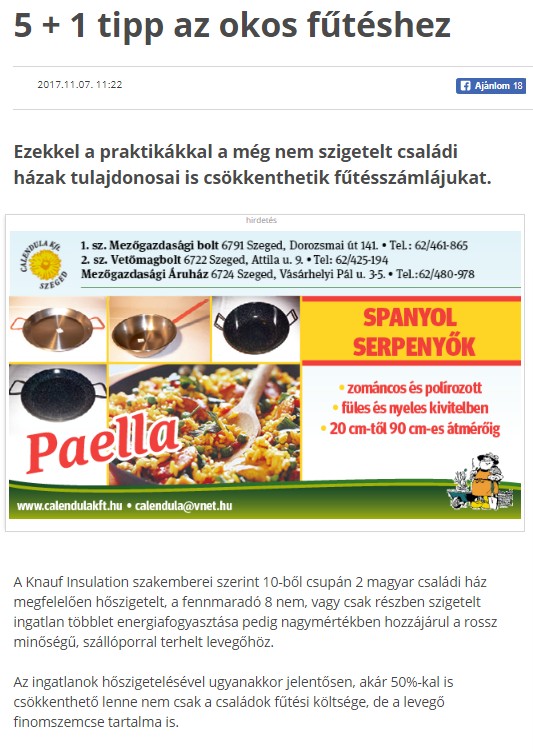 5 + 1 tipp az okos fűtéshez2017.11.07. 11:22Ezekkel a praktikákkal a még nem szigetelt családi házak tulajdonosai is csökkenthetik fűtésszámlájukat.A Knauf Insulation szakemberei szerint 10-ből csupán 2 magyar családi ház megfelelően hőszigetelt, a fennmaradó 8 nem, vagy csak részben szigetelt ingatlan többlet energiafogyasztása pedig nagymértékben hozzájárul a rossz minőségű, szállóporral terhelt levegőhöz.Az ingatlanok hőszigetelésével ugyanakkor jelentősen, akár 50%-kal is csökkenthető lenne nem csak a családok fűtési költsége, de a levegő finomszemcse tartalma is.Magyarországon a szállópor egyik fő előidézője, a belsőégésű motorok mellett az, hogy a családi ház állomány 80%-a, azaz mintegy 2,1 millió lakóépület egyáltalán nem, vagy nem megfelelően hőszigetelt, miközben a lakosság európai átlagban is magas hányada, közel 37%-a fosszilis energia felhasználásával fűt. Mintegy 800 ezerre tehető azon háztartások száma, amelyek fával, szénnel, alacsony fűtőértékű lignittel, de gyakran hulladékok - köztük műanyag hulladék – elégetésével fűtik energiapazarló ingatlanjaikat.Az épületek, ezen belül is elsősorban az 1980 előtt épült családi házak szigetelése ugyanakkor nem csak az egészséget, de a pénzttárcát is számottevő mértékben kímélné.A családi házak teljes körű szigetelésével akár 50%-kal is csökkenthetőek a fűtési költségek. Ha a tél beállta előtt már nincs elég időnk a homlokzati hőszigetelésre, akkor akár csak a tető, födém saját magunk által elvégezhető hőszigetelésével is 25%-os energia és költségmegtakarítást érhetünk el. Ehhez nem kell mást tennünk, mint üveggyapot szigetelőanyagot végigteríteni a padláson- mondta Aszódy Tamás, a Knauf Insulation Kft. ügyvetető igazgatója.Egy átlagos, nem szigetelt 100 m2-es családi ház fűtésköltsége az 50.000 forintot is meghaladhatja havonta. Országos szinten ezért akár 10 milliárd forintot is megspórolhatnánk csak azzal, ha az összes családi ház tetejét megfelelően szigetelnénk, ami a szállópor koncentrációt is hasonló nagyságrendben csökkenthetné– tette hozzá a szakember.Az okos fűtés 5 + 1 pontjaA Knauf Insulation szakemberei összegyűjtöttek néhány olyan fűtési praktikát, amellyel a még nem szigetelt családi házak tulajdonosai is látványosan tudják csökkenteni fűtésszámlájukat és épületeik szállópor kibocsátását.1. Spóroljunk az ideális hőfok beállításával!Fontos, hogy családi házunk fűtési rendszere jól szabályozható, a hőmérséklet pedig az egyes helyiségekben külön-külön is állítható legyen. A hőmérséklet egy fokkal történő csökkentésével ugyanis 6%-kal csökkenthetjük energiafelhasználásunkat és fűtési költségünket. A gyakran használt helyiségekben érdemes magasabb hőmérsékletet – maximum 24 fokot – tartani, míg a kevésbé használt szobákban elég akár a 18-22 fok is. Amíg nincs túl hideg, addig akár klímával is fűthetünk, ami a fűtési szezon elején olcsóbb megoldást jelent, mintha bekapcsolnák a fűtést.2. Az állandó hőmérséklet kifizetődőbb, mint a hőfok folyamatos állítgatásaAz, hogy egyenletes hőfokon hagyjuk-e a fűtést vagy lekapcsoljuk-e, amikor elmegyünk otthonról, attól is függ, hogy mennyit tartózkodunk a lakásban, illetve milyen az épület szigetelése. Ha otthonunk szigetelt, nem szükséges a termosztátot alacsonyabb hőmérsékletre állítanunk, hiszen – a szigeteletlen épülethez képest – csak minimális hő távozik a falakon keresztül.3. Egy egyszerű ablak trükk, amiről nem sokan tudnakA rosszul záródó ablakok és ajtók hézagait feltétlenül szigeteljük. Ezen kívül érdemes a nyílászárókat téli üzemmódra átállítani. Nyissuk ki az ablakunkat és tegyünk be közé egy papírlapot, majd zárjunk rá az ablakot. Ha, ki tudjuk húzni a papírlapunkat a nyílászáróból, akkor a zárnyelvet tekerjük közelebb a zárfogadóhoz. Ezt az eljárást ismételjük meg a kilinccsel szembeni oldalon is, nagy szélességű 120 cm feletti egyszárnyas ablakok esetében, alul és felül is elvégezhetjük a tesztet.4. Akármilyen hideg is van, fontos szellőztetniA téli hónapokban rövid ideig, de intenzíven szellőztessünk, akár többször is a nap folyamán, de vigyázunk, hogy ne hűtsük túl a lakást. Ha szellőztetéshez ablakot nyitunk, akkor az állott levegő 5-20 percen belül távozhat. Jól szigetelt lakásban a falak, a padló és a bútorok gyakori szellőztetés mellett még a hidegebb hónapok alatt is hamar visszanyerik a szellőztetés előtti hőmérsékletüket. A kőzetgyapot hőszigetelő anyagok jó páraáteresztő képességgel rendelkeznek, az így hőszigetelt lakásban kevesebbet kell szellőztetni, mivel a falak jobban szellőznek, így könnyebben jobbá tehető a lakás levegőjének minősége is.5. A redőnyök leengedésével a fűtésszámla is csökkenthető!A redőnyök éjszakára való leengedésével jelentősen csökkenthetjük az ablakok hőleadását. Az alumínium- és műanyag redőnyök még új és jól szigetelő nyílászáróknál is nagymértékben javítják a hőszigetelést, így ezek használatával akár 10-15%-ot is megtakaríthatunk fűtésszámlánkból. A redőny használatának további előnye, hogy télen nagymértékben csökkenthető vagy akár meg is szüntethető a páralecsapódás az ablakokon.+1 tipp: digitális megoldásokkal a rezsiköltség is „okosítható"Jelentős költségmegtakarítást tesznek lehetővé a ma még kissé drága „okos otthon megoldások" is, amelyek beépítése a már csökkentett hőigényű, vagyis szigetelt és energiatakarékos nyílászárókkal rendelkező családi házakban javasolt. Az „okos otthon megoldások", azaz a digitális fűtésszabályozás akár 15-20%-os energia megtakarítást is lehetővé tesznek. Az okos fűtésvezérlési rendszerek, a külső hőmérséklethez viszonyítva optimalizálják otthonunk hőmérsékletét. Ezekkel az eszközökkel előre be tudjuk állítani, hogy meg mikor kell és mikor nem szükséges fűteni otthonunkban sőt, akár távolról, mobil telefonunkról is tudjuk a rendszert vezérelni.A szállópornak nevezett, 10 mikron átmérőjű, vagyis az emberi hajszál átmérőjével megegyező méretű szennyező részecskék eltérő forrásokból, de leginkább a fosszilis tüzelőanyagok nagymértékű felhasználásával kerülnek a levegőbe, és bizonyos földrajzi és időjárási körülmények mellett szmogot, azaz füst-ködöt idézhetnek elő. Mikroszkopikus méretük miatt a szállópor részecskék ingerlik a szem kötőhártyáját, a nyálkahártyát és a légutakon keresztül pedig könnyen bejutnak a tüdőbe, amelynek következtében, az Európai Környezetvédelmi Ügynökség adatai szerint Magyarországon évente több mint 14 ezer ember hal meg idő előtt a levegőszennyezés következtében.http://www.kisalfold.hu/gazdasag/5__1_tipp_az_okos_futeshez/2538382/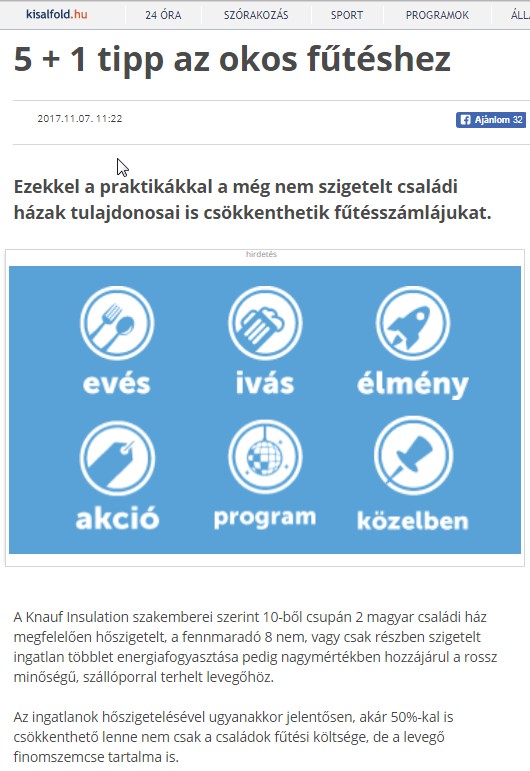 5 + 1 tipp az okos fűtéshez2017.11.07. 11:22Ezekkel a praktikákkal a még nem szigetelt családi házak tulajdonosai is csökkenthetik fűtésszámlájukat.A Knauf Insulation szakemberei szerint 10-ből csupán 2 magyar családi ház megfelelően hőszigetelt, a fennmaradó 8 nem, vagy csak részben szigetelt ingatlan többlet energiafogyasztása pedig nagymértékben hozzájárul a rossz minőségű, szállóporral terhelt levegőhöz.Az ingatlanok hőszigetelésével ugyanakkor jelentősen, akár 50%-kal is csökkenthető lenne nem csak a családok fűtési költsége, de a levegő finomszemcse tartalma is.Magyarországon a szállópor egyik fő előidézője, a belsőégésű motorok mellett az, hogy a családi ház állomány 80%-a, azaz mintegy 2,1 millió lakóépület egyáltalán nem, vagy nem megfelelően hőszigetelt, miközben a lakosság európai átlagban is magas hányada, közel 37%-a fosszilis energia felhasználásával fűt. Mintegy 800 ezerre tehető azon háztartások száma, amelyek fával, szénnel, alacsony fűtőértékű lignittel, de gyakran hulladékok - köztük műanyag hulladék – elégetésével fűtik energiapazarló ingatlanjaikat.Az épületek, ezen belül is elsősorban az 1980 előtt épült családi házak szigetelése ugyanakkor nem csak az egészséget, de a pénzttárcát is számottevő mértékben kímélné. A családi házak teljes körű szigetelésével akár 50%-kal is csökkenthetőek a fűtési költségek. Ha a tél beállta előtt már nincs elég időnk a homlokzati hőszigetelésre, akkor akár csak a tető, födém saját magunk által elvégezhető hőszigetelésével is 25%-os energia és költségmegtakarítást érhetünk el. Ehhez nem kell mást tennünk, mint üveggyapot szigetelőanyagot végigteríteni a padláson- mondta Aszódy Tamás, a Knauf Insulation Kft. ügyvetető igazgatója.Egy átlagos, nem szigetelt 100 m2-es családi ház fűtésköltsége az 50.000 forintot is meghaladhatja havonta. Országos szinten ezért akár 10 milliárd forintot is megspórolhatnánk csak azzal, ha az összes családi ház tetejét megfelelően szigetelnénk, ami a szállópor koncentrációt is hasonló nagyságrendben csökkenthetné– tette hozzá a szakember.Az okos fűtés 5 + 1 pontjaA Knauf Insulation szakemberei összegyűjtöttek néhány olyan fűtési praktikát, amellyel a még nem szigetelt családi házak tulajdonosai is látványosan tudják csökkenteni fűtésszámlájukat és épületeik szállópor kibocsátását.1. Spóroljunk az ideális hőfok beállításával!Fontos, hogy családi házunk fűtési rendszere jól szabályozható, a hőmérséklet pedig az egyes helyiségekben külön-külön is állítható legyen. A hőmérséklet egy fokkal történő csökkentésével ugyanis 6%-kal csökkenthetjük energiafelhasználásunkat és fűtési költségünket. A gyakran használt helyiségekben érdemes magasabb hőmérsékletet – maximum 24 fokot – tartani, míg a kevésbé használt szobákban elég akár a 18-22 fok is. Amíg nincs túl hideg, addig akár klímával is fűthetünk, ami a fűtési szezon elején olcsóbb megoldást jelent, mintha bekapcsolnák a fűtést.2. Az állandó hőmérséklet kifizetődőbb, mint a hőfok folyamatos állítgatásaAz, hogy egyenletes hőfokon hagyjuk-e a fűtést vagy lekapcsoljuk-e, amikor elmegyünk otthonról, attól is függ, hogy mennyit tartózkodunk a lakásban, illetve milyen az épület szigetelése. Ha otthonunk szigetelt, nem szükséges a termosztátot alacsonyabb hőmérsékletre állítanunk, hiszen – a szigeteletlen épülethez képest – csak minimális hő távozik a falakon keresztül.3. Egy egyszerű ablak trükk, amiről nem sokan tudnakA rosszul záródó ablakok és ajtók hézagait feltétlenül szigeteljük. Ezen kívül érdemes a nyílászárókat téli üzemmódra átállítani. Nyissuk ki az ablakunkat és tegyünk be közé egy papírlapot, majd zárjunk rá az ablakot. Ha, ki tudjuk húzni a papírlapunkat a nyílászáróból, akkor a zárnyelvet tekerjük közelebb a zárfogadóhoz. Ezt az eljárást ismételjük meg a kilinccsel szembeni oldalon is, nagy szélességű 120 cm feletti egyszárnyas ablakok esetében, alul és felül is elvégezhetjük a tesztet.4. Akármilyen hideg is van, fontos szellőztetniA téli hónapokban rövid ideig, de intenzíven szellőztessünk, akár többször is a nap folyamán, de vigyázunk, hogy ne hűtsük túl a lakást. Ha szellőztetéshez ablakot nyitunk, akkor az állott levegő 5-20 percen belül távozhat. Jól szigetelt lakásban a falak, a padló és a bútorok gyakori szellőztetés mellett még a hidegebb hónapok alatt is hamar visszanyerik a szellőztetés előtti hőmérsékletüket. A kőzetgyapot hőszigetelő anyagok jó páraáteresztő képességgel rendelkeznek, az így hőszigetelt lakásban kevesebbet kell szellőztetni, mivel a falak jobban szellőznek, így könnyebben jobbá tehető a lakás levegőjének minősége is.5. A redőnyök leengedésével a fűtésszámla is csökkenthető!A redőnyök éjszakára való leengedésével jelentősen csökkenthetjük az ablakok hőleadását. Az alumínium- és műanyag redőnyök még új és jól szigetelő nyílászáróknál is nagymértékben javítják a hőszigetelést, így ezek használatával akár 10-15%-ot is megtakaríthatunk fűtésszámlánkból. A redőny használatának további előnye, hogy télen nagymértékben csökkenthető vagy akár meg is szüntethető a páralecsapódás az ablakokon.+1 tipp: digitális megoldásokkal a rezsiköltség is „okosítható"Jelentős költségmegtakarítást tesznek lehetővé a ma még kissé drága „okos otthon megoldások" is, amelyek beépítése a már csökkentett hőigényű, vagyis szigetelt és energiatakarékos nyílászárókkal rendelkező családi házakban javasolt. Az „okos otthon megoldások", azaz a digitális fűtésszabályozás akár 15-20%-os energia megtakarítást is lehetővé tesznek. Az okos fűtésvezérlési rendszerek, a külső hőmérséklethez viszonyítva optimalizálják otthonunk hőmérsékletét. Ezekkel az eszközökkel előre be tudjuk állítani, hogy meg mikor kell és mikor nem szükséges fűteni otthonunkban sőt, akár távolról, mobil telefonunkról is tudjuk a rendszert vezérelni.A szállópornak nevezett, 10 mikron átmérőjű, vagyis az emberi hajszál átmérőjével megegyező méretű szennyező részecskék eltérő forrásokból, de leginkább a fosszilis tüzelőanyagok nagymértékű felhasználásával kerülnek a levegőbe, és bizonyos földrajzi és időjárási körülmények mellett szmogot, azaz füst-ködöt idézhetnek elő. Mikroszkopikus méretük miatt a szállópor részecskék ingerlik a szem kötőhártyáját, a nyálkahártyát és a légutakon keresztül pedig könnyen bejutnak a tüdőbe, amelynek következtében, az Európai Környezetvédelmi Ügynökség adatai szerint Magyarországon évente több mint 14 ezer ember hal meg idő előtt a levegőszennyezés következtében.http://www.infodebrecen.hu/hirek/olvas/permalink:szigetelessel-a-szallopor-koncentracio-is-csokkentheto-2017-11-07-141007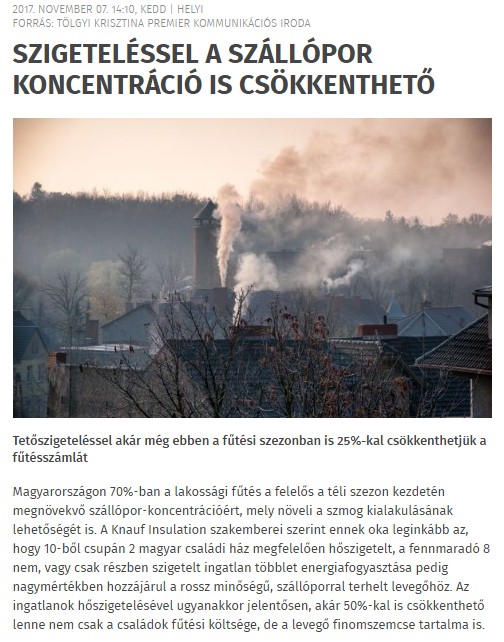 2017. NOVEMBER 07. 14:10, KEDD | HELYI	FORRÁS: TÖLGYI KRISZTINA PREMIER KOMMUNIKÁCIÓS IRODASZIGETELÉSSEL A SZÁLLÓPOR KONCENTRÁCIÓ IS CSÖKKENTHETŐTetőszigeteléssel akár még ebben a fűtési szezonban is 25%-kal csökkenthetjük a fűtésszámlátMagyarországon 70%-ban a lakossági fűtés a felelős a téli szezon kezdetén megnövekvő szállópor-koncentrációért, mely növeli a szmog kialakulásának lehetőségét is. A Knauf Insulation szakemberei szerint ennek oka leginkább az, hogy 10-ből csupán 2 magyar családi ház megfelelően hőszigetelt, a fennmaradó 8 nem, vagy csak részben szigetelt ingatlan többlet energiafogyasztása pedig nagymértékben hozzájárul a rossz minőségű, szállóporral terhelt levegőhöz. Az ingatlanok hőszigetelésével ugyanakkor jelentősen, akár 50%-kal is csökkenthető lenne nem csak a családok fűtési költsége, de a levegő finomszemcse tartalma is.A szállópornak nevezett, 10 mikron átmérőjű, vagyis az emberi hajszál átmérőjével megegyező méretű szennyező részecskék eltérő forrásokból, de leginkább a fosszilis tüzelőanyagok nagymértékű felhasználásával kerülnek a levegőbe, és bizonyos földrajzi és időjárási körülmények mellett szmogot, azaz füst-ködöt idézhetnek elő. Mikroszkopikus méretük miatt a szállópor részecskék ingerlik a szem kötőhártyáját, a nyálkahártyát és a légutakon keresztül pedig könnyen bejutnak tüdőnkbe, amelynek következtében, az Európai Környezetvédelmi Ügynökség adatai szerint Magyarországon évente több mint 14 ezer ember hal meg idő előtt a levegőszennyezés következtében.Magyarországon a szállópor egyik fő előidézője, a belsőégésű motorok mellett az, hogy a családi ház állomány 80%-a, azaz mintegy 2,1 millió lakóépület egyáltalán nem, vagy nem megfelelően hőszigetelt, miközben a lakosság európai átlagban is magas hányada, közel 37%-a fosszilis energia felhasználásával fűt. Mintegy 800 ezerre tehető azon háztartások száma, amelyek fával, szénnel, alacsony fűtőértékű lignittel, de gyakran hulladékok - köztük műanyag hulladék – elégetésével fűtik energiapazarló ingatlanjaikat.Épületeink, ezen belül is elsősorban az 1980 előtt épült családi házak szigetelése ugyanakkor nem csak egészségünket, de pénztárcánkat is számottevő mértékben kímélné.„A családi házak teljes körű szigetelésével akár 50%-kal is csökkenthetőek a fűtési költségek. Ha a tél beállta előtt már nincs elég időnk a homlokzati hőszigetelésre, akkor akár csak a tető, födém saját magunk által elvégezhető hőszigetelésével is 25%-os energia és költségmegtakarítást érhetünk el. Ehhez nem kell mást tennünk, mint üveggyapot szigetelőanyagot végigteríteni a padláson” - mondta Aszódy Tamás, a Knauf Insulation Kft. ügyvetető igazgatója. „Egy átlagos, nem szigetelt 100 m2-es családi ház fűtésköltsége az 50.000 forintot is meghaladhatja havonta. Országos szinten ezért akár 10 milliárd forintot is megspórolhatnánk csak azzal, ha az összes családi ház tetejét megfelelően szigetelnénk, ami a szállópor koncentrációt is hasonló nagyságrendben csökkenthetné” – tette hozzá a szakember.Az okos fűtés 5 + 1 pontjaA Knauf Insulation szakemberei összegyűjtöttek néhány olyan fűtési praktikát, amellyel a még nem szigetelt családi házak tulajdonosai is látványosan tudják csökkenteni fűtésszámlájukat és épületeik szállópor kibocsátását.1. Spóroljunk az ideális hőfok beállításával!Fontos, hogy családi házunk fűtési rendszere jól szabályozható, a hőmérséklet pedig az egyes helyiségekben külön-külön is állítható legyen. A hőmérséklet egy fokkal történő csökkentésével ugyanis 6%-kal csökkenthetjük energiafelhasználásunkat és fűtési költségünket. A gyakran használt helyiségekben érdemes magasabb hőmérsékletet – maximum 24 fokot – tartani, míg a kevésbé használt szobákban elég akár a 18-22 fok is. Amíg nincs túl hideg, addig akár klímával is fűthetünk, ami a fűtési szezon elején olcsóbb megoldást jelent, mintha bekapcsolnák a fűtést.2. Az állandó hőmérséklet kifizetődőbb, mint a hőfok folyamatos állítgatásaAz, hogy egyenletes hőfokon hagyjuk-e a fűtést vagy lekapcsoljuk-e, amikor elmegyünk otthonról, attól is függ, hogy mennyit tartózkodunk a lakásban, illetve milyen az épület szigetelése. Ha otthonunk szigetelt, nem szükséges a termosztátot alacsonyabb hőmérsékletre állítanunk, hiszen – a szigeteletlen épülethez képest – csak minimális hő távozik a falakon keresztül.3. Egy egyszerű ablak trükk, amiről nem sokan tudnakA rosszul záródó ablakok és ajtók hézagait feltétlenül szigeteljük. Ezen kívül érdemes a nyílászárókat téli üzemmódra átállítani. Nyissuk ki az ablakunkat és tegyünk be közé egy papírlapot, majd zárjunk rá az ablakot. Ha, ki tudjuk húzni a papírlapunkat a nyílászáróból, akkor a zárnyelvet tekerjük közelebb a zárfogadóhoz. Ezt az eljárást ismételjük meg a kilinccsel szembeni oldalon is, nagy szélességű 120 cm feletti egyszárnyas ablakok esetében, alul és felül is elvégezhetjük a tesztet.4. Akármilyen hideg is van, fontos szellőztetniA téli hónapokban rövid ideig, de intenzíven szellőztessünk, akár többször is a nap folyamán, de vigyázunk, hogy ne hűtsük túl a lakást. Ha szellőztetéshez ablakot nyitunk, akkor az állott levegő 5-20 percen belül távozhat. Jól szigetelt lakásban a falak, a padló és a bútorok gyakori szellőztetés mellett még a hidegebb hónapok alatt is hamar visszanyerik a szellőztetés előtti hőmérsékletüket. A kőzetgyapot hőszigetelő anyagok jó páraáteresztő képességgel rendelkeznek, az így hőszigetelt lakásban kevesebbet kell szellőztetni, mivel a falak jobban szellőznek, így könnyebben jobbá tehető a lakás levegőjének minősége is.5. A redőnyök leengedésével a fűtésszámla is csökkenthető!A redőnyök éjszakára való leengedésével jelentősen csökkenthetjük az ablakok hőleadását. Az alumínium- és műanyag redőnyök még új és jól szigetelő nyílászáróknál is nagymértékben javítják a hőszigetelést, így ezek használatával akár 10-15%-ot is megtakaríthatunk fűtésszámlánkból. A redőny használatának további előnye, hogy télen nagymértékben csökkenthető vagy akár meg is szüntethető a páralecsapódás az ablakokon.+1 tipp: digitális megoldásokkal a rezsiköltség is „okosítható”Jelentős költségmegtakarítást tesznek lehetővé a ma még kissé drága „okos otthon megoldások” is, amelyek beépítése a már csökkentett hőigényű, vagyis szigetelt és energiatakarékos nyílászárókkal rendelkező családi házakban javasolt. Az „okos otthon megoldások”, azaz a digitális fűtésszabályozás akár 15-20%-os energia megtakarítást is lehetővé tesznek. Az okos fűtésvezérlési rendszerek, a külső hőmérséklethez viszonyítva optimalizálják otthonunk hőmérsékletét. Ezekkel az eszközökkel előre be tudjuk állítani, hogy meg mikor kell és mikor nem szükséges fűteni otthonunkban sőt, akár távolról, mobil telefonunkról is tudjuk a rendszert vezérelni.http://civilhetes.net/szigetelessel-kiloheto-a-szallopor-koncentracio-egy-resze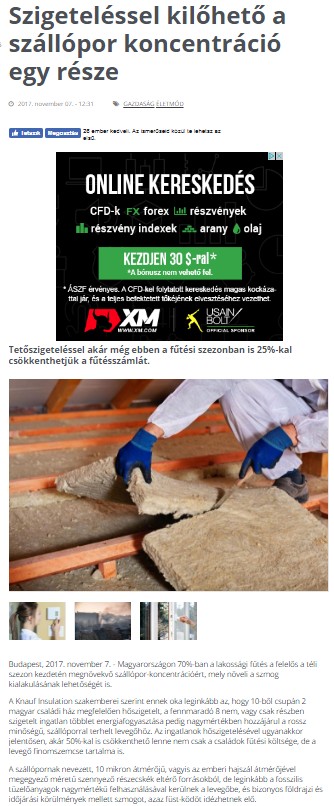 Szigeteléssel kilőhető a szállópor koncentráció egy része 2017. november 07. - 12:31  Tetőszigeteléssel akár még ebben a fűtési szezonban is 25%-kal csökkenthetjük a fűtésszámlát.Budapest, 2017. november 7. - Magyarországon 70%-ban a lakossági fűtés a felelős a téli szezon kezdetén megnövekvő szállópor-koncentrációért, mely növeli a szmog kialakulásának lehetőségét is.A Knauf Insulation szakemberei szerint ennek oka leginkább az, hogy 10-ből csupán 2 magyar családi ház megfelelően hőszigetelt, a fennmaradó 8 nem, vagy csak részben szigetelt ingatlan többlet energiafogyasztása pedig nagymértékben hozzájárul a rossz minőségű, szállóporral terhelt levegőhöz. Az ingatlanok hőszigetelésével ugyanakkor jelentősen, akár 50%-kal is csökkenthető lenne nem csak a családok fűtési költsége, de a levegő finomszemcse tartalma is.A szállópornak nevezett, 10 mikron átmérőjű, vagyis az emberi hajszál átmérőjével megegyező méretű szennyező részecskék eltérő forrásokból, de leginkább a fosszilis tüzelőanyagok nagymértékű felhasználásával kerülnek a levegőbe, és bizonyos földrajzi és időjárási körülmények mellett szmogot, azaz füst-ködöt idézhetnek elő.Mikroszkopikus méretük miatt a szállópor részecskék ingerlik a szem kötőhártyáját, a nyálkahártyát és a légutakon keresztül pedig könnyen bejutnak tüdőnkbe, amelynek következtében, az Európai Környezetvédelmi Ügynökség adatai szerint Magyarországon évente több mint 14 ezer ember hal meg idő előtt a levegőszennyezés következtében.Magyarországon a szállópor egyik fő előidézője, a belsőégésű motorok mellett az, hogy a családi ház állomány 80%-a, azaz mintegy 2,1 millió lakóépület egyáltalán nem, vagy nem megfelelően hőszigetelt, miközben a lakosság európai átlagban is magas hányada, közel 37%-a fosszilis energia felhasználásával fűt. Mintegy 800 ezerre tehető azon háztartások száma, amelyek fával, szénnel, alacsony fűtőértékű lignittel, de gyakran hulladékok - köztük műanyag hulladék – elégetésével fűtik energiapazarló ingatlanjaikat.Épületeink, ezen belül is elsősorban az 1980 előtt épült családi házak szigetelése ugyanakkor nem csak egészségünket, de pénztárcánkat is számottevő mértékben kímélné.A családi házak teljes körű szigetelésével akár 50%-kal is csökkenthetőek a fűtési költségek.Ha a tél beállta előtt már nincs elég időnk a homlokzati hőszigetelésre, akkor akár csak a tető, födém saját magunk által elvégezhető hőszigetelésével is 25%-os energia és költségmegtakarítást érhetünk el. Ehhez nem kell mást tennünk, mint üveggyapot szigetelőanyagot végigteríteni a padláson- mondta Aszódy Tamás, a Knauf Insulation Kft. ügyvetető igazgatója.Egy átlagos, nem szigetelt 100 m2-es családi ház fűtésköltsége az 50.000 forintot is meghaladhatja havonta.Országos szinten ezért akár 10 milliárd forintot is megspórolhatnánk csak azzal, ha az összes családi ház tetejét megfelelően szigetelnénk, ami a szállópor koncentrációt is hasonló nagyságrendben csökkenthetné– tette hozzá a szakember.Az okos fűtés 5 + 1 pontjaA Knauf Insulation szakemberei összegyűjtöttek néhány olyan fűtési praktikát, amellyel a még nem szigetelt családi házak tulajdonosai is látványosan tudják csökkenteni fűtésszámlájukat és épületeik szállópor kibocsátását.1. Spóroljunk az ideális hőfok beállításával!Fontos, hogy családi házunk fűtési rendszere jól szabályozható, a hőmérséklet pedig az egyes helyiségekben külön-külön is állítható legyen. A hőmérséklet egy fokkal történő csökkentésével ugyanis 6%-kal csökkenthetjük energiafelhasználásunkat és fűtési költségünket. A gyakran használt helyiségekben érdemes magasabb hőmérsékletet – maximum 24 fokot – tartani, míg a kevésbé használt szobákban elég akár a 18-22 fok is. Amíg nincs túl hideg, addig akár klímával is fűthetünk, ami a fűtési szezon elején olcsóbb megoldást jelent, mintha bekapcsolnák a fűtést.2. Az állandó hőmérséklet kifizetődőbb, mint a hőfok folyamatos állítgatásaAz, hogy egyenletes hőfokon hagyjuk-e a fűtést vagy lekapcsoljuk-e, amikor elmegyünk otthonról, attól is függ, hogy mennyit tartózkodunk a lakásban, illetve milyen az épület szigetelése. Ha otthonunk szigetelt, nem szükséges a termosztátot alacsonyabb hőmérsékletre állítanunk, hiszen – a szigeteletlen épülethez képest – csak minimális hő távozik a falakon keresztül.3. Egy egyszerű ablak trükk, amiről nem sokan tudnakA rosszul záródó ablakok és ajtók hézagait feltétlenül szigeteljük. Ezen kívül érdemes a nyílászárókat téli üzemmódra átállítani. Nyissuk ki az ablakunkat és tegyünk be közé egy papírlapot, majd zárjunk rá az ablakot. Ha, ki tudjuk húzni a papírlapunkat a nyílászáróból, akkor a zárnyelvet tekerjük közelebb a zárfogadóhoz. Ezt az eljárást ismételjük meg a kilinccsel szembeni oldalon is, nagy szélességű 120 cm feletti egyszárnyas ablakok esetében, alul és felül is elvégezhetjük a tesztet.4. Akármilyen hideg is van, fontos szellőztetniA téli hónapokban rövid ideig, de intenzíven szellőztessünk, akár többször is a nap folyamán, de vigyázunk, hogy ne hűtsük túl a lakást. Ha szellőztetéshez ablakot nyitunk, akkor az állott levegő 5-20 percen belül távozhat. Jól szigetelt lakásban a falak, a padló és a bútorok gyakori szellőztetés mellett még a hidegebb hónapok alatt is hamar visszanyerik a szellőztetés előtti hőmérsékletüket. A kőzetgyapot hőszigetelő anyagok jó páraáteresztő képességgel rendelkeznek, az így hőszigetelt lakásban kevesebbet kell szellőztetni, mivel a falak jobban szellőznek, így könnyebben jobbá tehető a lakás levegőjének minősége is.5. A redőnyök leengedésével a fűtésszámla is csökkenthető!A redőnyök éjszakára való leengedésével jelentősen csökkenthetjük az ablakok hőleadását. Az alumínium- és műanyag redőnyök még új és jól szigetelő nyílászáróknál is nagymértékben javítják a hőszigetelést, így ezek használatával akár 10-15%-ot is megtakaríthatunk fűtésszámlánkból. A redőny használatának további előnye, hogy télen nagymértékben csökkenthető vagy akár meg is szüntethető a páralecsapódás az ablakokon.+1 tipp: digitális megoldásokkal a rezsiköltség is „okosítható”Jelentős költségmegtakarítást tesznek lehetővé a ma még kissé drága „okos otthon megoldások” is, amelyek beépítése a már csökkentett hőigényű, vagyis szigetelt és energiatakarékos nyílászárókkal rendelkező családi házakban javasolt. Az „okos otthon megoldások”, azaz a digitális fűtésszabályozás akár 15-20%-os energia megtakarítást is lehetővé tesznek.Az okos fűtésvezérlési rendszerek, a külső hőmérséklethez viszonyítva optimalizálják otthonunk hőmérsékletét. Ezekkel az eszközökkel előre be tudjuk állítani, hogy meg mikor kell és mikor nem szükséges fűteni otthonunkban sőt, akár távolról, mobil telefonunkról is tudjuk a rendszert vezérelni.http://otletmozaik.hu/csinald-magad/szerszam-anyag/2025-meg-mindig-szigetelhetjuk-a-hazat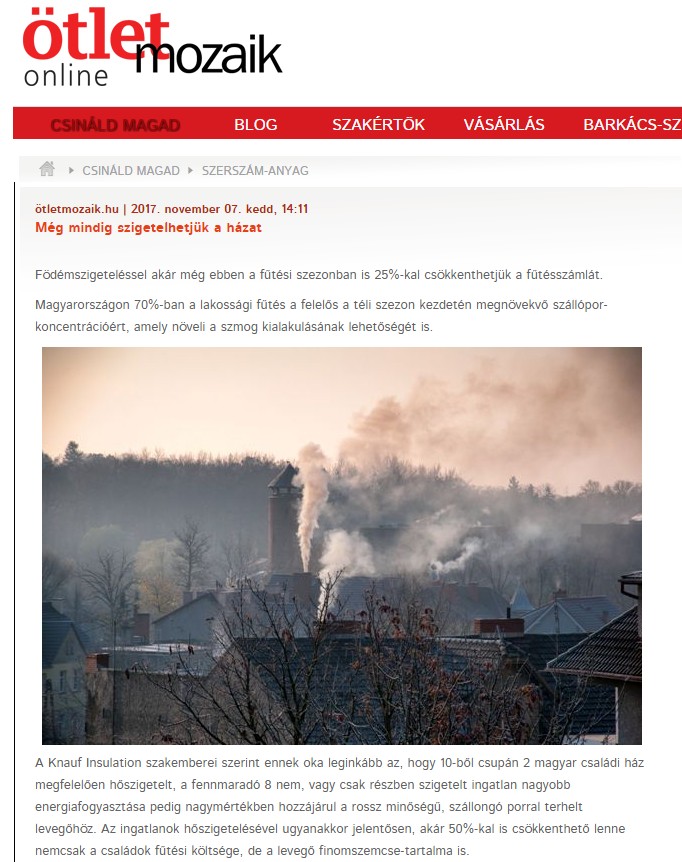 ötletmozaik.hu | 2017. november 07. kedd, 14:11Még mindig szigetelhetjük a házatFödémszigeteléssel akár még ebben a fűtési szezonban is 25%-kal csökkenthetjük a fűtésszámlát.Magyarországon 70%-ban a lakossági fűtés a felelős a téli szezon kezdetén megnövekvő szállópor-koncentrációért, amely növeli a szmog kialakulásának lehetőségét is.A Knauf Insulation szakemberei szerint ennek oka leginkább az, hogy 10-ből csupán 2 magyar családi ház megfelelően hőszigetelt, a fennmaradó 8 nem, vagy csak részben szigetelt ingatlan nagyobb energiafogyasztása pedig nagymértékben hozzájárul a rossz minőségű, szállongó porral terhelt levegőhöz. Az ingatlanok hőszigetelésével ugyanakkor jelentősen, akár 50%-kal is csökkenthető lenne nemcsak a családok fűtési költsége, de a levegő finomszemcse-tartalma is.A szállópornak nevezett, 10 mikron átmérőjű, vagyis az emberi hajszál átmérőjével megegyező méretű szennyező részecskék eltérő forrásokból, de leginkább a fosszilis tüzelőanyagok nagymértékű felhasználásával kerülnek a levegőbe, és bizonyos földrajzi és időjárási körülmények mellett szmogot, magyar nevén füstködöt idézhetnek elő. Mikroszkopikus méretük miatt a szálló porrészecskék ingerlik a szem kötőhártyáját, a nyálkahártyát, a légutakon át pedig könnyen bejutnak tüdőnkbe, aminek következtében (az Európai Környezetvédelmi Ügynökség adatai szerint) Magyarországon évente több mint 14 ezer ember hal meg idő előtt a levegőszennyezés következtében.Magyarországon a szállópor egyik fő előidézője, a belsőégésű motorok mellett az, hogy a családi ház állomány 80%-a, azaz mintegy 2,1 millió lakóépület egyáltalán nem, vagy nem megfelelően hőszigetelt, miközben a lakosság európai átlagban is magas hányada, közel 37%-a fosszilis energia felhasználásával fűt. Mintegy 800 ezerre tehető azon háztartások száma, amelyek fával, szénnel, alacsony fűtőértékű lignittel, de gyakran hulladékok – köztük műanyag hulladék – elégetésével fűtik energiapazarló ingatlanjaikat.Épületeink, ezen belül is elsősorban az 1980 előtt épült családi házak szigetelése ugyanakkor nem csak egészségünket, de pénztárcánkat is számottevő mértékben kímélné. „A családi házak teljes körű szigetelésével akár 50%-kal is csökkenthetőek a fűtési költségek. Ha a tél beállta előtt már nincs elég időnk a homlokzati hőszigetelésre, akkor akár csak a tető, födém saját magunk által elvégezhető hőszigetelésével is 25%-os energia és költségmegtakarítást érhetünk el. Ehhez nem kell mást tennünk, mint üveggyapot szigetelőanyagot végigteríteni a padláson” – mondta Aszódy Tamás, a Knauf Insulation Kft. ügyvetető igazgatója. „Egy átlagos, nem szigetelt 100 m2-es családi ház fűtésköltsége az 50 ezer forintot is meghaladhatja havonta. Országos szinten ezért akár 10 milliárd forintot is megspórolhatnánk csak azzal, ha az összes családi ház tetejét megfelelően szigetelnénk, ami a szállópor koncentrációt is hasonló nagyságrendben csökkenthetné” – tette hozzá a szakember.Az okos fűtés 5 + 1 pontjaA Knauf Insulation szakemberei összegyűjtöttek néhány olyan fűtési praktikát, amellyel a még nem szigetelt családi házak tulajdonosai is látványosan tudják csökkenteni fűtésszámlájukat és épületeik szállópor-kibocsátását.1. Spóroljunk az ideális hőfok beállításával!Fontos, hogy családi házunk fűtési rendszere jól szabályozható, a hőmérséklet pedig az egyes helyiségekben külön-külön is állítható legyen. A hőmérséklet egy fokkal történő csökkentésével ugyanis 6%-kal csökkenthetjük energiafelhasználásunkat és fűtési költségünket. A gyakran használt helyiségekben érdemes magasabb hőmérsékletet – maximum 24 fokot – tartani, míg a kevésbé használt szobákban elég akár a 18-22 fok is. Amíg nincs túl hideg, addig akár klímával is fűthetünk, ami a fűtési szezon elején olcsóbb megoldást jelent, mintha bekapcsolnák a fűtést.2. Az állandó hőmérséklet kifizetődőbb, mint a hőfok folyamatos állítgatásaAz, hogy egyenletes hőfokon hagyjuk-e a fűtést vagy lekapcsoljuk amikor elmegyünk otthonról, attól is függ, hogy mennyit tartózkodunk a lakásban, illetve milyen az épület szigetelése. Ha otthonunk szigetelt, nem szükséges a termosztátot alacsonyabb hőmérsékletre állítanunk, hiszen – a szigeteletlen épülethez képest – csak minimális hő távozik a falakon keresztül.3. Egy egyszerű ablak trükk, amiről nem sokan tudnakA rosszul záródó ablakok és ajtók hézagait feltétlenül szigeteljük. Ezen kívül érdemes a nyílászárókat téli üzemmódra átállítani. Nyissuk ki az ablakunkat és tegyünk a szárnya és kerete közé egy papírlapot, majd zárjunk rá az ablakot. Ha, ki tudjuk húzni a papírlapunkat a nyílászáróból, akkor a zárnyelvet tekerjük közelebb a zárfogadóhoz. Ezt az eljárást ismételjük meg a kilinccsel szembeni oldalon is, nagy szélességű 120 cm feletti egyszárnyas ablakok esetében, alul és felül is elvégezhetjük a tesztet.4. Akármilyen hideg is van, fontos szellőztetniA téli hónapokban rövid ideig, de intenzíven szellőztessünk, akár többször is a nap folyamán, de vigyázunk, hogy ne hűtsük túl a lakást. Ha szellőztetéshez ablakot nyitunk, akkor az állott levegő 5-20 percen belül távozhat. Jól szigetelt lakásban a falak, a padló és a bútorok gyakori szellőztetés mellett még a hidegebb hónapok alatt is hamar visszanyerik a szellőztetés előtti hőmérsékletüket. A kőzetgyapot hőszigetelő anyagok jó páraáteresztő képességgel rendelkeznek, az így hőszigetelt lakásban kevesebbet kell szellőztetni, mivel a falak jobban szellőznek, így könnyebben jobbá tehető a lakás levegőjének minősége is.5. A redőnyök leengedésével a fűtésszámla is csökkenthetőA redőnyök esti leengedésével jelentősen csökkenthetjük az ablakok hőleadását. Az alumínium- és műanyag redőnyök még új és jól szigetelő nyílászáróknál is nagymértékben javítják a hőszigetelést, így ezek használatával akár 10-15%-ot is megtakaríthatunk fűtésszámlánkból. A redőny használatának további előnye, hogy télen nagymértékben csökkenthető vagy akár meg is szüntethető a páralecsapódás az ablakokon.+1 tipp: Digitális megoldásokkal a rezsiköltség is „okosítható”Jelentős költségmegtakarítást tesznek lehetővé a ma még kissé drága okosotthon-megoldások is, amelyek beépítése a már csökkentett hőigényű, vagyis szigetelt és energiatakarékos nyílászárókkal rendelkező családi házakban javasolt. A digitális fűtésszabályozás akár 15-20%-os energia megtakarítást is lehetővé tesz. Az okos fűtésvezérlési rendszerek a külső hőmérséklethez viszonyítva optimalizálják otthonunk hőmérsékletét. Ezekkel az eszközökkel előre be tudjuk állítani, hogy mikor kell és mikor nem szükséges fűteni otthonunkban, sőt, akár távolról, mobiltelefonunkról is tudjuk a rendszert vezérelni.http://nrgreport.com/cikk/2017/11/07/szigetelessel-a-szallopor-koncentracio-is-csokkentheto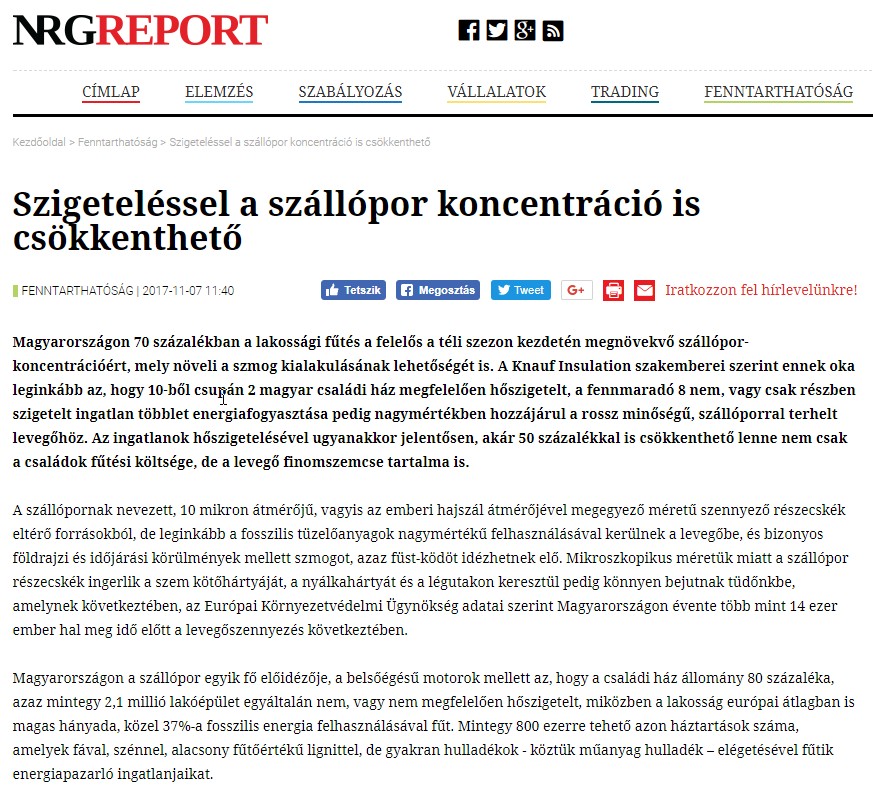 Szigeteléssel a szállópor koncentráció is csökkenthetőFENNTARTHATÓSÁG | 2017-11-07 11:40Magyarországon 70 százalékban a lakossági fűtés a felelős a téli szezon kezdetén megnövekvő szállópor-koncentrációért, mely növeli a szmog kialakulásának lehetőségét is. A Knauf Insulation szakemberei szerint ennek oka leginkább az, hogy 10-ből csupán 2 magyar családi ház megfelelően hőszigetelt, a fennmaradó 8 nem, vagy csak részben szigetelt ingatlan többlet energiafogyasztása pedig nagymértékben hozzájárul a rossz minőségű, szállóporral terhelt levegőhöz. Az ingatlanok hőszigetelésével ugyanakkor jelentősen, akár 50 százalékkal is csökkenthető lenne nem csak a családok fűtési költsége, de a levegő finomszemcse tartalma is.A szállópornak nevezett, 10 mikron átmérőjű, vagyis az emberi hajszál átmérőjével megegyező méretű szennyező részecskék eltérő forrásokból, de leginkább a fosszilis tüzelőanyagok nagymértékű felhasználásával kerülnek a levegőbe, és bizonyos földrajzi és időjárási körülmények mellett szmogot, azaz füst-ködöt idézhetnek elő. Mikroszkopikus méretük miatt a szállópor részecskék ingerlik a szem kötőhártyáját, a nyálkahártyát és a légutakon keresztül pedig könnyen bejutnak tüdőnkbe, amelynek következtében, az Európai Környezetvédelmi Ügynökség adatai szerint Magyarországon évente több mint 14 ezer ember hal meg idő előtt a levegőszennyezés következtében.Magyarországon a szállópor egyik fő előidézője, a belsőégésű motorok mellett az, hogy a családi ház állomány 80 százaléka, azaz mintegy 2,1 millió lakóépület egyáltalán nem, vagy nem megfelelően hőszigetelt, miközben a lakosság európai átlagban is magas hányada, közel 37%-a fosszilis energia felhasználásával fűt. Mintegy 800 ezerre tehető azon háztartások száma, amelyek fával, szénnel, alacsony fűtőértékű lignittel, de gyakran hulladékok - köztük műanyag hulladék – elégetésével fűtik energiapazarló ingatlanjaikat.Épületeink, ezen belül is elsősorban az 1980 előtt épült családi házak szigetelése ugyanakkor nem csak egészségünket, de pénztárcánkat is számottevő mértékben kímélné.„A családi házak teljes körű szigetelésével akár 50 százalékkal is csökkenthetőek a fűtési költségek. Ha a tél beállta előtt már nincs elég időnk a homlokzati hőszigetelésre, akkor akár csak a tető, födém saját magunk által elvégezhető hőszigetelésével is 25 százalékos energia és költségmegtakarítást érhetünk el. Ehhez nem kell mást tennünk, mint üveggyapot szigetelőanyagot végigteríteni a padláson” - mondta Aszódy Tamás, a Knauf Insulation Kft. ügyvetető igazgatója. „Egy átlagos, nem szigetelt 100 m2-es családi ház fűtésköltsége az 50.000 forintot is meghaladhatja havonta. Országos szinten ezért akár 10 milliárd forintot is megspórolhatnánk csak azzal, ha az összes családi ház tetejét megfelelően szigetelnénk, ami a szállópor koncentrációt is hasonló nagyságrendben csökkenthetné” – tette hozzá a szakember.Az okos fűtés 5 + 1 pontjaA Knauf Insulation szakemberei összegyűjtöttek néhány olyan fűtési praktikát, amellyel a még nem szigetelt családi házak tulajdonosai is látványosan tudják csökkenteni fűtésszámlájukat és épületeik szállópor kibocsátását.1. Spóroljunk az ideális hőfok beállításával!Fontos, hogy családi házunk fűtési rendszere jól szabályozható, a hőmérséklet pedig az egyes helyiségekben külön-külön is állítható legyen. A hőmérséklet egy fokkal történő csökkentésével ugyanis 6 százalékkal csökkenthetjük energiafelhasználásunkat és fűtési költségünket. A gyakran használt helyiségekben érdemes magasabb hőmérsékletet – maximum 24 fokot – tartani, míg a kevésbé használt szobákban elég akár a 18-22 fok is. Amíg nincs túl hideg, addig akár klímával is fűthetünk, ami a fűtési szezon elején olcsóbb megoldást jelent, mintha bekapcsolnák a fűtést.2. Az állandó hőmérséklet kifizetődőbb, mint a hőfok folyamatos állítgatásaAz, hogy egyenletes hőfokon hagyjuk-e a fűtést vagy lekapcsoljuk-e, amikor elmegyünk otthonról, attól is függ, hogy mennyit tartózkodunk a lakásban, illetve milyen az épület szigetelése. Ha otthonunk szigetelt, nem szükséges a termosztátot alacsonyabb hőmérsékletre állítanunk, hiszen – a szigeteletlen épülethez képest – csak minimális hő távozik a falakon keresztül.3. Egy egyszerű ablak trükk, amiről nem sokan tudnakA rosszul záródó ablakok és ajtók hézagait feltétlenül szigeteljük. Ezen kívül érdemes a nyílászárókat téli üzemmódra átállítani. Nyissuk ki az ablakunkat és tegyünk be közé egy papírlapot, majd zárjunk rá az ablakot. Ha, ki tudjuk húzni a papírlapunkat a nyílászáróból, akkor a zárnyelvet tekerjük közelebb a zárfogadóhoz. Ezt az eljárást ismételjük meg a kilinccsel szembeni oldalon is, nagy szélességű 120 cm feletti egyszárnyas ablakok esetében, alul és felül is elvégezhetjük a tesztet.4. Akármilyen hideg is van, fontos szellőztetniA téli hónapokban rövid ideig, de intenzíven szellőztessünk, akár többször is a nap folyamán, de vigyázunk, hogy ne hűtsük túl a lakást. Ha szellőztetéshez ablakot nyitunk, akkor az állott levegő 5-20 percen belül távozhat. Jól szigetelt lakásban a falak, a padló és a bútorok gyakori szellőztetés mellett még a hidegebb hónapok alatt is hamar visszanyerik a szellőztetés előtti hőmérsékletüket. A kőzetgyapot hőszigetelő anyagok jó páraáteresztő képességgel rendelkeznek, az így hőszigetelt lakásban kevesebbet kell szellőztetni, mivel a falak jobban szellőznek, így könnyebben jobbá tehető a lakás levegőjének minősége is.5. A redőnyök leengedésével a fűtésszámla is csökkenthető!A redőnyök éjszakára való leengedésével jelentősen csökkenthetjük az ablakok hőleadását. Az alumínium- és műanyag redőnyök még új és jól szigetelő nyílászáróknál is nagymértékben javítják a hőszigetelést, így ezek használatával akár 10-15 százalékot is megtakaríthatunk fűtésszámlánkból. A redőny használatának további előnye, hogy télen nagymértékben csökkenthető vagy akár meg is szüntethető a páralecsapódás az ablakokon.+1 tipp: digitális megoldásokkal a rezsiköltség is „okosítható”Jelentős költségmegtakarítást tesznek lehetővé a ma még kissé drága „okos otthon megoldások” is, amelyek beépítése a már csökkentett hőigényű, vagyis szigetelt és energiatakarékos nyílászárókkal rendelkező családi házakban javasolt. Az „okos otthon megoldások”, azaz a digitális fűtésszabályozás akár 15-20 százalékos energia megtakarítást is lehetővé tesznek. Az okos fűtésvezérlési rendszerek, a külső hőmérséklethez viszonyítva optimalizálják otthonunk hőmérsékletét. Ezekkel az eszközökkel előre be tudjuk állítani, hogy meg mikor kell és mikor nem szükséges fűteni otthonunkban sőt, akár távolról, mobil telefonunkról is tudjuk a rendszert vezérelni.Forrás: NRGreporthttps://www.penzcentrum.hu/otthon/csaladi-hazban-laksz-12-ezerrel-csokkenhet-a-rezsid-mar-ezen-a-telen.1060999.html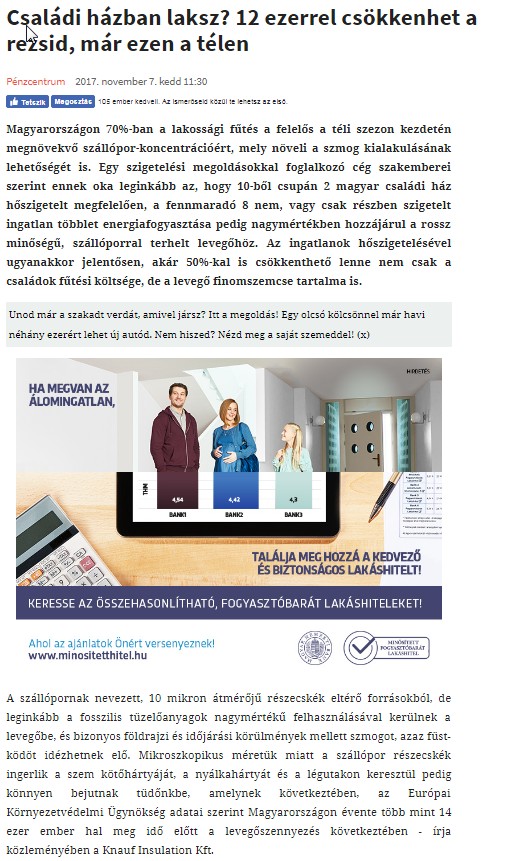 Családi házban laksz? 12 ezerrel csökkenhet a rezsid, már ezen a télenPénzcentrum 2017. november 7. kedd 11:30Magyarországon 70%-ban a lakossági fűtés a felelős a téli szezon kezdetén megnövekvő szállópor-koncentrációért, mely növeli a szmog kialakulásának lehetőségét is. Egy szigetelési megoldásokkal foglalkozó cég szakemberei szerint ennek oka leginkább az, hogy 10-ből csupán 2 magyar családi ház hőszigetelt megfelelően, a fennmaradó 8 nem, vagy csak részben szigetelt ingatlan többlet energiafogyasztása pedig nagymértékben hozzájárul a rossz minőségű, szállóporral terhelt levegőhöz. Az ingatlanok hőszigetelésével ugyanakkor jelentősen, akár 50%-kal is csökkenthető lenne nem csak a családok fűtési költsége, de a levegő finomszemcse tartalma is.Unod már a szakadt verdát, amivel jársz? Itt a megoldás! Egy olcsó kölcsönnel már havi néhány ezerért lehet új autód. Nem hiszed? Nézd meg a saját szemeddel! (x)A szállópornak nevezett, 10 mikron átmérőjű részecskék eltérő forrásokból, de leginkább a fosszilis tüzelőanyagok nagymértékű felhasználásával kerülnek a levegőbe, és bizonyos földrajzi és időjárási körülmények mellett szmogot, azaz füst-ködöt idézhetnek elő. Mikroszkopikus méretük miatt a szállópor részecskék ingerlik a szem kötőhártyáját, a nyálkahártyát és a légutakon keresztül pedig könnyen bejutnak tüdőnkbe, amelynek következtében, az Európai Környezetvédelmi Ügynökség adatai szerint Magyarországon évente több mint 14 ezer ember hal meg idő előtt a levegőszennyezés következtében - írja közleményében a Knauf Insulation Kft.Magyarországon a szállópor egyik fő előidézője, a belsőégésű motorok mellett az, hogy a családi ház állomány 80 százaléka, azaz mintegy 2,1 millió lakóépület egyáltalán nem, vagy nem megfelelően hőszigetelt, miközben a lakosság európai átlagban is magas hányada, közel 37 százaléka fosszilis energia felhasználásával fűt. Mintegy 800 ezerre tehető azon háztartások száma, amelyek fával, szénnel, alacsony fűtőértékű lignittel, de gyakran hulladékok - köztük műanyag hulladék - elégetésével fűtik energiapazarló ingatlanjaikat.Épületeink, ezen belül is elsősorban az 1980 előtt épült családi házak szigetelése ugyanakkor nem csak egészségünket, de pénztárcánkat is számottevő mértékben kímélné.A családi házak teljes körű szigetelésével akár 50 százalékkal is csökkenthetőek a fűtési költségek. Ha a tél beállta előtt már nincs elég időnk a homlokzati hőszigetelésre, akkor akár csak a tető, födém saját magunk által elvégezhető hőszigetelésével is 25 százalékos energia és költségmegtakarítást érhetünk el. Ehhez nem kell mást tennünk, mint üveggyapot szigetelőanyagot végigteríteni a padláson- mondta Aszódy Tamás, a Knauf Insulation Kft. ügyvetető igazgatója.Egy átlagos, nem szigetelt 100 m2-es családi ház fűtésköltsége az 50.000 forintot is meghaladhatja havonta. Országos szinten ezért akár 10 milliárd forintot is megspórolhatnánk csak azzal, ha az összes családi ház tetejét megfelelően szigetelnénk, ami a szállópor koncentrációt is hasonló nagyságrendben csökkenthetné- tette hozzá a szakember.Miért baj egy kis por?A bakteriális és gombás fertőzéseken túl, az egészségügyi határértéken túli szálló por belégzésétől olyan súlyos betegség is kialakulhat szervezetünkben, mint a rák, végső soron pedig korai halálozáshoz is vezet, ha túl sok szennyezett levegőt szívunk be. Ehhez kapcsolódik, hogy a metrópótlás egyik alternatívájaként is felmerült, hogy inkább járjanak az emberek biciklivel, ám a szmog elsőre úgy tűnhet, hogy veszélyezteti a városban tekerők egészségét.A Cambridge-i Egyetem kutatói arra jutottak a Quartz cikke szerint, hogy kizárólag a 2,5 mikrométer átmérőjű szmogrészecskéket figyelembe véve, egy Budapesthez hasonló mértékben szennyezett városban (Chicago és Buenos Aires) napi 855 percig (tehát 14 órán és 15 percen keresztül) lehet úgy biciklizni, hogy minden biciklizéssel töltött perc a testmozgásból adódóan több egészségügyi előnnyel, mint a légszennyezésből származó hátránnyal járna. Debrecen esetében ugyanez az adat 480 percnél (8 óra) jár, Sao Paulo légszennyezettsége alapján. Ezzel a két értékkel kapcsolatban azonban fontos megjegyezni, hogy a kutatás módszertana nem vett figyelembe semmilyen más olyan értéket (például a nagyobb átmérőjű szálló port vagy a nitrogén-dioxidot), melyek belégzése befolyásolhatja, hogy mennyire egészséges városban biciklizni.A szálló por problémája hazánkban is valós: Magyarországon 25 µg/m3 a 2,5 mikrométer átmérőjű szálló por megengedett mennyisége a levegőben az Országos Meteorológia Szolgálat 2016-os kiadványa szerint, amiben azt is leírják, hogy Debrecenben és Budapesten is volt olyan nap, amikor jócskán meghaladta ezt a szintet az átlagérték, a helyzetet pedig vfokozza, hogy a tanulmány szerint mindössze ebben a két városban mérték ezt a szennyezettségi értéket Magyarországon.Visszatérve a fűtésre. A Knauf Insulation szakemberei összegyűjtöttek néhány olyan fűtési praktikát, amellyel a még nem szigetelt családi házak tulajdonosai is látványosan tudják csökkenteni fűtésszámlájukat és épületeik szállópor kibocsátását.1. Spóroljunk az ideális hőfok beállításával!Fontos, hogy családi házunk fűtési rendszere jól szabályozható, a hőmérséklet pedig az egyes helyiségekben külön-külön is állítható legyen. A hőmérséklet egy fokkal történő csökkentésével ugyanis 6%-kal csökkenthetjük energiafelhasználásunkat és fűtési költségünket. A gyakran használt helyiségekben érdemes magasabb hőmérsékletet - maximum 24 fokot - tartani, míg a kevésbé használt szobákban elég akár a 18-22 fok is. Amíg nincs túl hideg, addig akár klímával is fűthetünk, ami a fűtési szezon elején olcsóbb megoldást jelent, mintha bekapcsolnák a fűtést.PÉNZRE VAN SZÜKSÉGED, MERT KORSZERŰSÍTENÉL?A Pénzcentrum kalkulátorával könnyedén megtalálhatod az ideális gyorskölcsönt. De, hogy ne a sötétben tapogatózz, mi is elvégeztünk neked egy példaszámítást: kalkulátorunkban 500 ezer forintos hitelösszeget, és 36 hónapos futamidőt adtunk meg. A THM-ek szerinti rangsor alapján az egyik legjobb konstrukciót a CIB Bank nyújtja (THM 11,73%), de nem sokkal marad el ettől az MKB Bank (THM 12,73%) ajánlata sem. Emellett érdemes még megemlíteni az Erste, a Cetelem, és a Cofidis gyorskölcsönét is. További bankok ajánlataiért, illetve a konstrukciók pontos részleteiért (THM, törlesztőrészlet, visszafizetendő összeg, stb.) keresd fel a Pénzcentrum kalkulátorát.2. Az állandó hőmérséklet kifizetődőbb, mint a hőfok folyamatos állítgatásaAz, hogy egyenletes hőfokon hagyjuk-e a fűtést vagy lekapcsoljuk-e, amikor elmegyünk otthonról, attól is függ, hogy mennyit tartózkodunk a lakásban, illetve milyen az épület szigetelése. Ha otthonunk szigetelt, nem szükséges a termosztátot alacsonyabb hőmérsékletre állítanunk, hiszen - a szigeteletlen épülethez képest - csak minimális hő távozik a falakon keresztül.3. Egy egyszerű ablak trükk, amiről nem sokan tudnakA rosszul záródó ablakok és ajtók hézagait feltétlenül szigeteljük. Ezen kívül érdemes a nyílászárókat téli üzemmódra átállítani. Nyissuk ki az ablakunkat és tegyünk be közé egy papírlapot, majd zárjunk rá az ablakot. Ha, ki tudjuk húzni a papírlapunkat a nyílászáróból, akkor a zárnyelvet tekerjük közelebb a zárfogadóhoz. Ezt az eljárást ismételjük meg a kilinccsel szembeni oldalon is, nagy szélességű 120 cm feletti egyszárnyas ablakok esetében, alul és felül is elvégezhetjük a tesztet.4. Akármilyen hideg is van, fontos szellőztetniA téli hónapokban rövid ideig, de intenzíven szellőztessünk, akár többször is a nap folyamán, de vigyázunk, hogy ne hűtsük túl a lakást. Ha szellőztetéshez ablakot nyitunk, akkor az állott levegő 5-20 percen belül távozhat. Jól szigetelt lakásban a falak, a padló és a bútorok gyakori szellőztetés mellett még a hidegebb hónapok alatt is hamar visszanyerik a szellőztetés előtti hőmérsékletüket. A kőzetgyapot hőszigetelő anyagok jó páraáteresztő képességgel rendelkeznek, az így hőszigetelt lakásban kevesebbet kell szellőztetni, mivel a falak jobban szellőznek, így könnyebben jobbá tehető a lakás levegőjének minősége is.5. A redőnyök leengedésével a fűtésszámla is csökkenthető!A redőnyök éjszakára való leengedésével jelentősen csökkenthetjük az ablakok hőleadását. Az alumínium- és műanyag redőnyök még új és jól szigetelő nyílászáróknál is nagymértékben javítják a hőszigetelést, így ezek használatával akár 10-15 százalékot is megtakaríthatunk fűtésszámlánkból. A redőny használatának további előnye, hogy télen nagymértékben csökkenthető vagy akár meg is szüntethető a páralecsapódás az ablakokon.+1 tipp: digitális megoldásokkal a rezsiköltség is "okosítható"Jelentős költségmegtakarítást tesznek lehetővé a ma még kissé drága "okos otthon megoldások" is, amelyek beépítése a már csökkentett hőigényű, vagyis szigetelt és energiatakarékos nyílászárókkal rendelkező családi házakban javasolt. Az "okos otthon megoldások", azaz a digitális fűtésszabályozás akár 15-20 százalékos energia megtakarítást is lehetővé tesznek. Az okos fűtésvezérlési rendszerek, a külső hőmérséklethez viszonyítva optimalizálják otthonunk hőmérsékletét. Ezekkel az eszközökkel előre be tudjuk állítani, hogy meg mikor kell és mikor nem szükséges fűteni otthonunkban sőt, akár távolról, mobil telefonunkról is tudjuk a rendszert vezérelni.http://www.ritmus.hu/cikk/3136/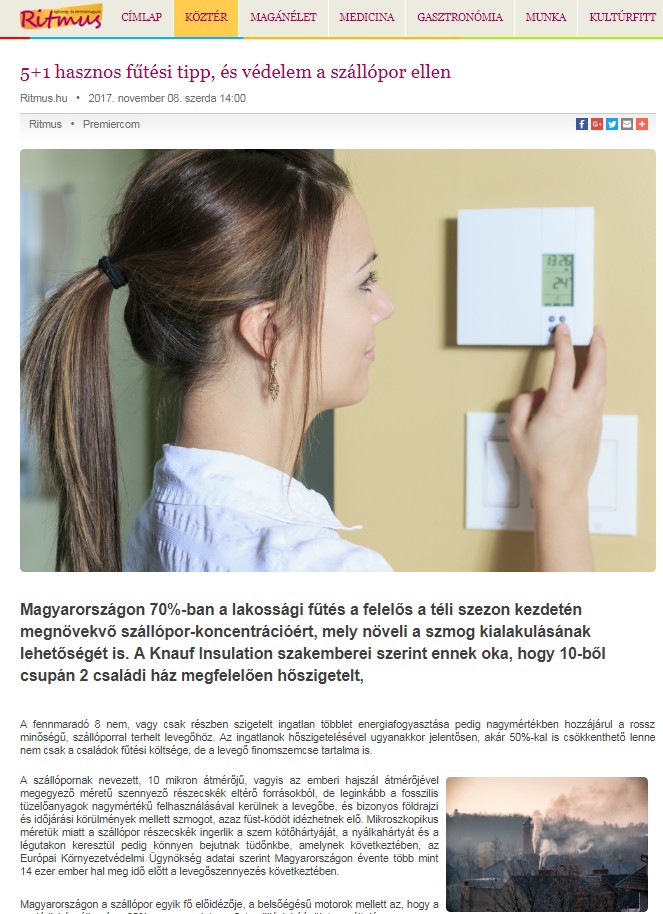 5+1 hasznos fűtési tipp, és védelem a szállópor ellenRitmus.hu   •   2017. november 08. szerda 14:00Magyarországon 70%-ban a lakossági fűtés a felelős a téli szezon kezdetén megnövekvő szállópor-koncentrációért, mely növeli a szmog kialakulásának lehetőségét is. A Knauf Insulation szakemberei szerint ennek oka, hogy 10-ből csupán 2 családi ház megfelelően hőszigetelt,A fennmaradó 8 nem, vagy csak részben szigetelt ingatlan többlet energiafogyasztása pedig nagymértékben hozzájárul a rossz minőségű, szállóporral terhelt levegőhöz. Az ingatlanok hőszigetelésével ugyanakkor jelentősen, akár 50%-kal is csökkenthető lenne nem csak a családok fűtési költsége, de a levegő finomszemcse tartalma is.10524.jpgA szállópornak nevezett, 10 mikron átmérőjű, vagyis az emberi hajszál átmérőjével megegyező méretű szennyező részecskék eltérő forrásokból, de leginkább a fosszilis tüzelőanyagok nagymértékű felhasználásával kerülnek a levegőbe, és bizonyos földrajzi és időjárási körülmények mellett szmogot, azaz füst-ködöt idézhetnek elő. Mikroszkopikus méretük miatt a szállópor részecskék ingerlik a szem kötőhártyáját, a nyálkahártyát és a légutakon keresztül pedig könnyen bejutnak tüdőnkbe, amelynek következtében, az Európai Környezetvédelmi Ügynökség adatai szerint Magyarországon évente több mint 14 ezer ember hal meg idő előtt a levegőszennyezés következtében.Magyarországon a szállópor egyik fő előidézője, a belsőégésű motorok mellett az, hogy a családi ház állomány 80%-a, azaz mintegy 2,1 millió lakóépület egyáltalán nem, vagy nem megfelelően hőszigetelt, miközben a lakosság európai átlagban is magas hányada, közel 37%-a fosszilis energia felhasználásával fűt. Mintegy 800 ezerre tehető azon háztartások száma, amelyek fával, szénnel, alacsony fűtőértékű lignittel, de gyakran hulladékok - köztük műanyag hulladék – elégetésével fűtik energiapazarló ingatlanjaikat.Épületeink, ezen belül is elsősorban az 1980 előtt épült családi házak szigetelése ugyanakkor nem csak egészségünket, de pénztárcánkat is számottevő mértékben kímélné.Az okos fűtés 5 + 1 pontjaA Knauf Insulation szakemberei összegyűjtöttek néhány olyan fűtési praktikát, amellyel a még nem szigetelt családi házak tulajdonosai is látványosan tudják csökkenteni fűtésszámlájukat és épületeik szállópor kibocsátását.Spóroljunk az ideális hőfok beállításával!Fontos, hogy családi házunk fűtési rendszere jól szabályozható, a hőmérséklet pedig az egyes helyiségekben külön-külön is állítható legyen. A hőmérséklet egy fokkal történő csökkentésével ugyanis 6%-kal csökkenthetjük energiafelhasználásunkat és fűtési költségünket. A gyakran használt helyiségekben érdemes magasabb hőmérsékletet – maximum 24 fokot – tartani, míg a kevésbé használt szobákban elég akár a 18-22 fok is. Amíg nincs túl hideg, addig akár klímával is fűthetünk, ami a fűtési szezon elején olcsóbb megoldást jelent, mintha bekapcsolnák a fűtést. Az állandó hőmérséklet kifizetődőbb, mint a hőfok folyamatos állítgatásaAz, hogy egyenletes hőfokon hagyjuk-e a fűtést vagy lekapcsoljuk-e, amikor elmegyünk otthonról, attól is függ, hogy mennyit tartózkodunk a lakásban, illetve milyen az épület szigetelése. Ha otthonunk szigetelt, nem szükséges a termosztátot alacsonyabb hőmérsékletre állítanunk, hiszen – a szigeteletlen épülethez képest – csak minimális hő távozik a falakon keresztül.Egy egyszerű ablak trükk, amiről nem sokan tudnakA rosszul záródó ablakok és ajtók hézagait feltétlenül szigeteljük. Ezen kívül érdemes a nyílászárókat téli üzemmódra átállítani. Nyissuk ki az ablakunkat és tegyünk be közé egy papírlapot, majd zárjunk rá az ablakot. Ha, ki tudjuk húzni a papírlapunkat a nyílászáróból, akkor a zárnyelvet tekerjük közelebb a zárfogadóhoz. Ezt az eljárást ismételjük meg a kilinccsel szembeni oldalon is, nagy szélességű 120 cm feletti egyszárnyas ablakok esetében, alul és felül is elvégezhetjük a tesztet.Akármilyen hideg is van, fontos szellőztetniA téli hónapokban rövid ideig, de intenzíven szellőztessünk, akár többször is a nap folyamán, de vigyázunk, hogy ne hűtsük túl a lakást. Ha szellőztetéshez ablakot nyitunk, akkor az állott levegő 5-20 percen belül távozhat. Jól szigetelt lakásban a falak, a padló és a bútorok gyakori szellőztetés mellett még a hidegebb hónapok alatt is hamar visszanyerik a szellőztetés előtti hőmérsékletüket. A kőzetgyapot hőszigetelő anyagok jó páraáteresztő képességgel rendelkeznek, az így hőszigetelt lakásban kevesebbet kell szellőztetni, mivel a falak jobban szellőznek, így könnyebben jobbá tehető a lakás levegőjének minősége is.A redőnyök leengedésével a fűtésszámla is csökkenthető!A redőnyök éjszakára való leengedésével jelentősen csökkenthetjük az ablakok hőleadását. Az alumínium- és műanyag redőnyök még új és jól szigetelő nyílászáróknál is nagymértékben javítják a hőszigetelést, így ezek használatával akár 10-15%-ot is megtakaríthatunk fűtésszámlánkból. A redőny használatának további előnye, hogy télen nagymértékben csökkenthető vagy akár meg is szüntethető a páralecsapódás az ablakokon.+1 tipp: digitális megoldásokkal a rezsiköltség is „okosítható”Jelentős költségmegtakarítást tesznek lehetővé a ma még kissé drága „okos otthon megoldások” is, amelyek beépítése a már csökkentett hőigényű, vagyis szigetelt és energiatakarékos nyílászárókkal rendelkező családi házakban javasolt. Az „okos otthon megoldások”, azaz a digitális fűtésszabályozás akár 15-20%-os energia megtakarítást is lehetővé tesznek. Az okos fűtésvezérlési rendszerek, a külső hőmérséklethez viszonyítva optimalizálják otthonunk hőmérsékletét. Ezekkel az eszközökkel előre be tudjuk állítani, hogy meg mikor kell és mikor nem szükséges fűteni otthonunkban sőt, akár távolról, mobil telefonunkról is tudjuk a rendszert vezérelni.„A családi házak teljes körű szigetelésével akár 50%-kal is csökkenthetőek a fűtési költségek. Ha a tél beállta előtt már nincs elég időnk a homlokzati hőszigetelésre, akkor akár csak a tető, födém saját magunk által elvégezhető hőszigetelésével is 25%-os energia és költségmegtakarítást érhetünk el. Ehhez nem kell mást tennünk, mint üveggyapot szigetelőanyagot végigteríteni a padláson” - mondta Aszódy Tamás, a Knauf Insulation Kft. ügyvetető igazgatója. „Egy átlagos, nem szigetelt 100 m2-es családi ház fűtésköltsége az 50.000 forintot is meghaladhatja havonta. Országos szinten ezért akár 10 milliárd forintot is megspórolhatnánk csak azzal, ha az összes családi ház tetejét megfelelően szigetelnénk, ami a szállópor koncentrációt is hasonló nagyságrendben csökkenthetné” – tette hozzá a szakember.http://gyorplusz.hu/cikk/csaladi_hazban_laksz_12_ezerrel_csokkenhet_a_rezsid.html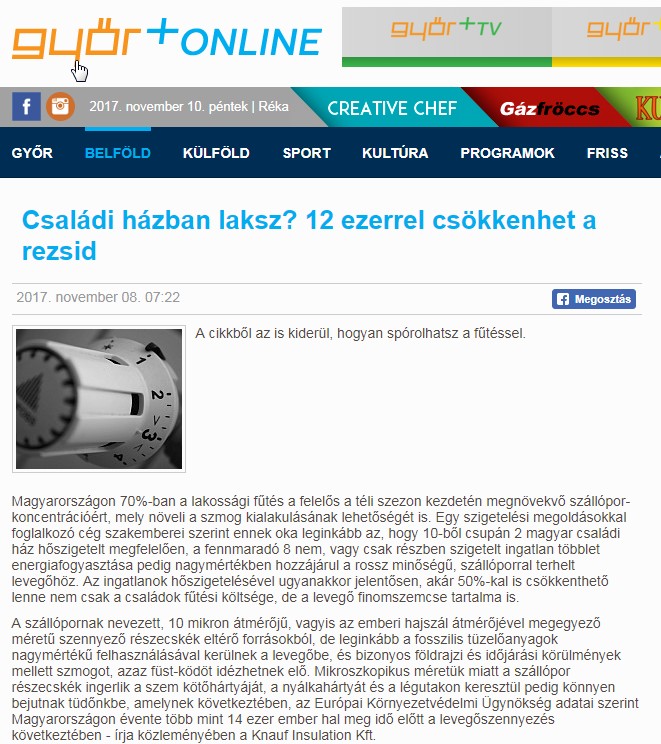 Családi házban laksz? 12 ezerrel csökkenhet a rezsid2017. november 08. 07:22 A cikkből az is kiderül, hogyan spórolhatsz a fűtéssel.Magyarországon 70%-ban a lakossági fűtés a felelős a téli szezon kezdetén megnövekvő szállópor-koncentrációért, mely növeli a szmog kialakulásának lehetőségét is. Egy szigetelési megoldásokkal foglalkozó cég szakemberei szerint ennek oka leginkább az, hogy 10-ből csupán 2 magyar családi ház hőszigetelt megfelelően, a fennmaradó 8 nem, vagy csak részben szigetelt ingatlan többlet energiafogyasztása pedig nagymértékben hozzájárul a rossz minőségű, szállóporral terhelt levegőhöz. Az ingatlanok hőszigetelésével ugyanakkor jelentősen, akár 50%-kal is csökkenthető lenne nem csak a családok fűtési költsége, de a levegő finomszemcse tartalma is.A szállópornak nevezett, 10 mikron átmérőjű, vagyis az emberi hajszál átmérőjével megegyező méretű szennyező részecskék eltérő forrásokból, de leginkább a fosszilis tüzelőanyagok nagymértékű felhasználásával kerülnek a levegőbe, és bizonyos földrajzi és időjárási körülmények mellett szmogot, azaz füst-ködöt idézhetnek elő. Mikroszkopikus méretük miatt a szállópor részecskék ingerlik a szem kötőhártyáját, a nyálkahártyát és a légutakon keresztül pedig könnyen bejutnak tüdőnkbe, amelynek következtében, az Európai Környezetvédelmi Ügynökség adatai szerint Magyarországon évente több mint 14 ezer ember hal meg idő előtt a levegőszennyezés következtében - írja közleményében a Knauf Insulation Kft.Magyarországon a szállópor egyik fő előidézője, a belsőégésű motorok mellett az, hogy a családi ház állomány 80 százaléka, azaz mintegy 2,1 millió lakóépület egyáltalán nem, vagy nem megfelelően hőszigetelt, miközben a lakosság európai átlagban is magas hányada, közel 37 százaléka fosszilis energia felhasználásával fűt. Mintegy 800 ezerre tehető azon háztartások száma, amelyek fával, szénnel, alacsony fűtőértékű lignittel, de gyakran hulladékok - köztük műanyag hulladék - elégetésével fűtik energiapazarló ingatlanjaikat.Épületeink, ezen belül is elsősorban az 1980 előtt épült családi házak szigetelése ugyanakkor nem csak egészségünket, de pénztárcánkat is számottevő mértékben kímélné."A családi házak teljes körű szigetelésével akár 50 százalékkal is csökkenthetőek a fűtési költségek. Ha a tél beállta előtt már nincs elég időnk a homlokzati hőszigetelésre, akkor akár csak a tető, födém saját magunk által elvégezhető hőszigetelésével is 25 százalékos energia és költségmegtakarítást érhetünk el. Ehhez nem kell mást tennünk, mint üveggyapot szigetelőanyagot végigteríteni a padláson" - mondta Aszódy Tamás, a Knauf Insulation Kft. ügyvetető igazgatója."Egy átlagos, nem szigetelt 100 m2-es családi ház fűtésköltsége az 50.000 forintot is meghaladhatja havonta. Országos szinten ezért akár 10 milliárd forintot is megspórolhatnánk csak azzal, ha az összes családi ház tetejét megfelelően szigetelnénk, ami a szállópor koncentrációt is hasonló nagyságrendben csökkenthetné" - tette hozzá a szakember.Miért baj egy kis por?A bakteriális és gombás fertőzéseken túl, az egészségügyi határértéken túli szálló por belégzésétől olyan súlyos betegség is kialakulhat szervezetünkben, mint a rák, végső soron pedig korai halálozáshoz is vezet, ha túl sok szennyezett levegőt szívunk be. Ehhez kapcsolódik, hogy a metrópótlás egyik alternatívájaként is felmerült, hogy inkább járjanak az emberek biciklivel, ám a szmog elsőre úgy tűnhet, hogy veszélyezteti a városban tekerők egészségét.A Cambridge-i Egyetem kutatói arra jutottak a Quartz cikke szerint, hogy kizárólag a 2,5 mikrométer átmérőjű szmogrészecskéket figyelembe véve, egy Budapesthez hasonló mértékben szennyezett városban (Chicago és Buenos Aires) napi 855 percig (tehát 14 órán és 15 percen keresztül) lehet úgy biciklizni, hogy minden biciklizéssel töltött perc a testmozgásból adódóan több egészségügyi előnnyel, mint a légszennyezésből származó hátránnyal járna.Debrecen esetében ugyanez az adat 480 percnél (8 óra) jár, Sao Paulo légszennyezettsége alapján. Ezzel a két értékkel kapcsolatban azonban fontos megjegyezni, hogy a kutatás módszertana nem vett figyelembe semmilyen más olyan értéket (például a nagyobb átmérőjű szálló port vagy a nitrogén-dioxidot), melyek belégzése befolyásolhatja, hogy mennyire egészséges városban biciklizni.A szálló por problémája hazánkban is valós: Magyarországon 25 µg/m3 a 2,5 mikrométer átmérőjű szálló por megengedett mennyisége a levegőben az Országos Meteorológia Szolgálat 2016-os kiadványa szerint, amiben azt is leírják, hogy Debrecenben és Budapesten is volt olyan nap, amikor jócskán meghaladta ezt a szintet az átlagérték, a helyzetet pedig vfokozza, hogy a tanulmány szerint mindössze ebben a két városban mérték ezt a szennyezettségi értéket Magyarországon.Visszatérve a fűtésre. A Knauf Insulation szakemberei összegyűjtöttek néhány olyan fűtési praktikát, amellyel a még nem szigetelt családi házak tulajdonosai is látványosan tudják csökkenteni fűtésszámlájukat és épületeik szállópor kibocsátását.1. Spóroljunk az ideális hőfok beállításával!Fontos, hogy családi házunk fűtési rendszere jól szabályozható, a hőmérséklet pedig az egyes helyiségekben külön-külön is állítható legyen. A hőmérséklet egy fokkal történő csökkentésével ugyanis 6%-kal csökkenthetjük energiafelhasználásunkat és fűtési költségünket. A gyakran használt helyiségekben érdemes magasabb hőmérsékletet - maximum 24 fokot - tartani, míg a kevésbé használt szobákban elég akár a 18-22 fok is. Amíg nincs túl hideg, addig akár klímával is fűthetünk, ami a fűtési szezon elején olcsóbb megoldást jelent, mintha bekapcsolnák a fűtést.2. Az állandó hőmérséklet kifizetődőbb, mint a hőfok folyamatos állítgatásaAz, hogy egyenletes hőfokon hagyjuk-e a fűtést vagy lekapcsoljuk-e, amikor elmegyünk otthonról, attól is függ, hogy mennyit tartózkodunk a lakásban, illetve milyen az épület szigetelése. Ha otthonunk szigetelt, nem szükséges a termosztátot alacsonyabb hőmérsékletre állítanunk, hiszen - a szigeteletlen épülethez képest - csak minimális hő távozik a falakon keresztül.3. Egy egyszerű ablak trükk, amiről nem sokan tudnakA rosszul záródó ablakok és ajtók hézagait feltétlenül szigeteljük. Ezen kívül érdemes a nyílászárókat téli üzemmódra átállítani. Nyissuk ki az ablakunkat és tegyünk be közé egy papírlapot, majd zárjunk rá az ablakot. Ha, ki tudjuk húzni a papírlapunkat a nyílászáróból, akkor a zárnyelvet tekerjük közelebb a zárfogadóhoz. Ezt az eljárást ismételjük meg a kilinccsel szembeni oldalon is, nagy szélességű 120 cm feletti egyszárnyas ablakok esetében, alul és felül is elvégezhetjük a tesztet.4. Akármilyen hideg is van, fontos szellőztetniA téli hónapokban rövid ideig, de intenzíven szellőztessünk, akár többször is a nap folyamán, de vigyázunk, hogy ne hűtsük túl a lakást. Ha szellőztetéshez ablakot nyitunk, akkor az állott levegő 5-20 percen belül távozhat. Jól szigetelt lakásban a falak, a padló és a bútorok gyakori szellőztetés mellett még a hidegebb hónapok alatt is hamar visszanyerik a szellőztetés előtti hőmérsékletüket. A kőzetgyapot hőszigetelő anyagok jó páraáteresztő képességgel rendelkeznek, az így hőszigetelt lakásban kevesebbet kell szellőztetni, mivel a falak jobban szellőznek, így könnyebben jobbá tehető a lakás levegőjének minősége is.5. A redőnyök leengedésével a fűtésszámla is csökkenthető!A redőnyök éjszakára való leengedésével jelentősen csökkenthetjük az ablakok hőleadását. Az alumínium- és műanyag redőnyök még új és jól szigetelő nyílászáróknál is nagymértékben javítják a hőszigetelést, így ezek használatával akár 10-15 százalékot is megtakaríthatunk fűtésszámlánkból. A redőny használatának további előnye, hogy télen nagymértékben csökkenthető vagy akár meg is szüntethető a páralecsapódás az ablakokon.+1 tipp: digitális megoldásokkal a rezsiköltség is "okosítható"Jelentős költségmegtakarítást tesznek lehetővé a ma még kissé drága "okos otthon megoldások" is, amelyek beépítése a már csökkentett hőigényű, vagyis szigetelt és energiatakarékos nyílászárókkal rendelkező családi házakban javasolt. Az "okos otthon megoldások", azaz a digitális fűtésszabályozás akár 15-20 százalékos energia megtakarítást is lehetővé tesznek. Az okos fűtésvezérlési rendszerek, a külső hőmérséklethez viszonyítva optimalizálják otthonunk hőmérsékletét. Ezekkel az eszközökkel előre be tudjuk állítani, hogy meg mikor kell és mikor nem szükséges fűteni otthonunkban sőt, akár távolról, mobil telefonunkról is tudjuk a rendszert vezérelni.penzcentrum.huhttp://utcaemberek.blogspot.hu/2017/11/tetoszigetelessel-akar-meg-ebben-futesi.html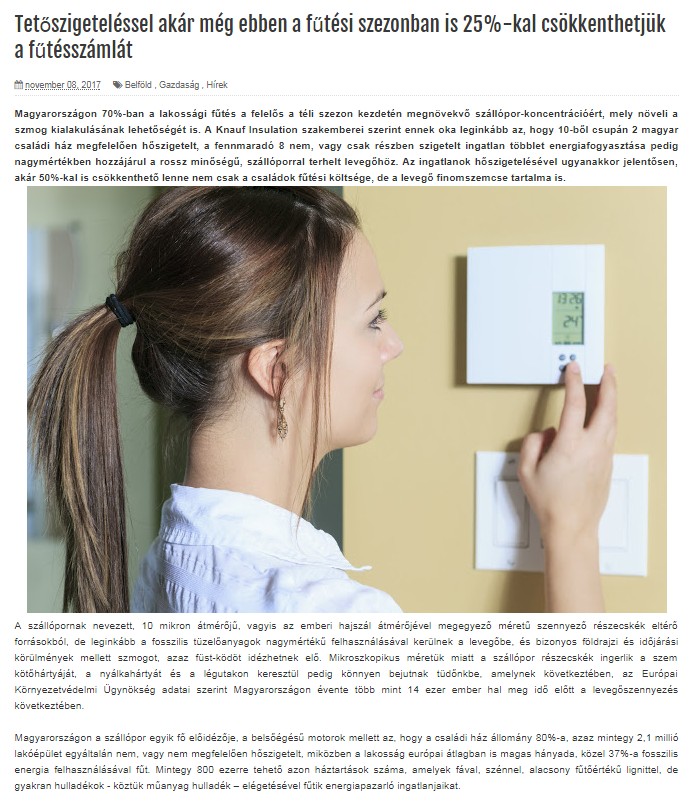 Tetőszigeteléssel akár még ebben a fűtési szezonban is 25%-kal csökkenthetjük a fűtésszámlát november 08, 2017   Belföld  , Gazdaság  , HírekMagyarországon 70%-ban a lakossági fűtés a felelős a téli szezon kezdetén megnövekvő szállópor-koncentrációért, mely növeli a szmog kialakulásának lehetőségét is. A Knauf Insulation szakemberei szerint ennek oka leginkább az, hogy 10-ből csupán 2 magyar családi ház megfelelően hőszigetelt, a fennmaradó 8 nem, vagy csak részben szigetelt ingatlan többlet energiafogyasztása pedig nagymértékben hozzájárul a rossz minőségű, szállóporral terhelt levegőhöz. Az ingatlanok hőszigetelésével ugyanakkor jelentősen, akár 50%-kal is csökkenthető lenne nem csak a családok fűtési költsége, de a levegő finomszemcse tartalma is.A szállópornak nevezett, 10 mikron átmérőjű, vagyis az emberi hajszál átmérőjével megegyező méretű szennyező részecskék eltérő forrásokból, de leginkább a fosszilis tüzelőanyagok nagymértékű felhasználásával kerülnek a levegőbe, és bizonyos földrajzi és időjárási körülmények mellett szmogot, azaz füst-ködöt idézhetnek elő. Mikroszkopikus méretük miatt a szállópor részecskék ingerlik a szem kötőhártyáját, a nyálkahártyát és a légutakon keresztül pedig könnyen bejutnak tüdőnkbe, amelynek következtében, az Európai Környezetvédelmi Ügynökség adatai szerint Magyarországon évente több mint 14 ezer ember hal meg idő előtt a levegőszennyezés következtében.Magyarországon a szállópor egyik fő előidézője, a belsőégésű motorok mellett az, hogy a családi ház állomány 80%-a, azaz mintegy 2,1 millió lakóépület egyáltalán nem, vagy nem megfelelően hőszigetelt, miközben a lakosság európai átlagban is magas hányada, közel 37%-a fosszilis energia felhasználásával fűt. Mintegy 800 ezerre tehető azon háztartások száma, amelyek fával, szénnel, alacsony fűtőértékű lignittel, de gyakran hulladékok - köztük műanyag hulladék – elégetésével fűtik energiapazarló ingatlanjaikat.Épületeink, ezen belül is elsősorban az 1980 előtt épült családi házak szigetelése ugyanakkor nem csak egészségünket, de pénztárcánkat is számottevő mértékben kímélné.„A családi házak teljes körű szigetelésével akár 50%-kal is csökkenthetőek a fűtési költségek. Ha a tél beállta előtt már nincs elég időnk a homlokzati hőszigetelésre, akkor akár csak a tető, födém saját magunk által elvégezhető hőszigetelésével is 25%-os energia és költségmegtakarítást érhetünk el. Ehhez nem kell mást tennünk, mint üveggyapot szigetelőanyagot végigteríteni a padláson" - mondta Aszódy Tamás, a Knauf Insulation Kft. ügyvetető igazgatója. „Egy átlagos, nem szigetelt 100 m2-es családi ház fűtésköltsége az 50.000 forintot is meghaladhatja havonta. Országos szinten ezért akár 10 milliárd forintot is megspórolhatnánk csak azzal, ha az összes családi ház tetejét megfelelően szigetelnénk, ami a szállópor koncentrációt is hasonló nagyságrendben csökkenthetné" – tette hozzá a szakember.Az okos fűtés 5 + 1 pontjaA Knauf Insulation szakemberei összegyűjtöttek néhány olyan fűtési praktikát, amellyel a még nem szigetelt családi házak tulajdonosai is látványosan tudják csökkenteni fűtésszámlájukat és épületeik szállópor kibocsátását.1. Spóroljunk az ideális hőfok beállításával!Fontos, hogy családi házunk fűtési rendszere jól szabályozható, a hőmérséklet pedig az egyes helyiségekben külön-külön is állítható legyen. A hőmérséklet egy fokkal történő csökkentésével ugyanis 6%-kal csökkenthetjük energiafelhasználásunkat és fűtési költségünket. A gyakran használt helyiségekben érdemes magasabb hőmérsékletet – maximum 24 fokot – tartani, míg a kevésbé használt szobákban elég akár a 18-22 fok is. Amíg nincs túl hideg, addig akár klímával is fűthetünk, ami a fűtési szezon elején olcsóbb megoldást jelent, mintha bekapcsolnák a fűtést.2. Az állandó hőmérséklet kifizetődőbb, mint a hőfok folyamatos állítgatásaAz, hogy egyenletes hőfokon hagyjuk-e a fűtést vagy lekapcsoljuk-e, amikor elmegyünk otthonról, attól is függ, hogy mennyit tartózkodunk a lakásban, illetve milyen az épület szigetelése. Ha otthonunk szigetelt, nem szükséges a termosztátot alacsonyabb hőmérsékletre állítanunk, hiszen – a szigeteletlen épülethez képest – csak minimális hő távozik a falakon keresztül.3. Egy egyszerű ablak trükk, amiről nem sokan tudnakA rosszul záródó ablakok és ajtók hézagait feltétlenül szigeteljük. Ezen kívül érdemes a nyílászárókat téli üzemmódra átállítani. Nyissuk ki az ablakunkat és tegyünk be közé egy papírlapot, majd zárjunk rá az ablakot. Ha, ki tudjuk húzni a papírlapunkat a nyílászáróból, akkor a zárnyelvet tekerjük közelebb a zárfogadóhoz. Ezt az eljárást ismételjük meg a kilinccsel szembeni oldalon is, nagy szélességű 120 cm feletti egyszárnyas ablakok esetében, alul és felül is elvégezhetjük a tesztet.4. Akármilyen hideg is van, fontos szellőztetniA téli hónapokban rövid ideig, de intenzíven szellőztessünk, akár többször is a nap folyamán, de vigyázunk, hogy ne hűtsük túl a lakást. Ha szellőztetéshez ablakot nyitunk, akkor az állott levegő 5-20 percen belül távozhat. Jól szigetelt lakásban a falak, a padló és a bútorok gyakori szellőztetés mellett még a hidegebb hónapok alatt is hamar visszanyerik a szellőztetés előtti hőmérsékletüket. A kőzetgyapot hőszigetelő anyagok jó páraáteresztő képességgel rendelkeznek, az így hőszigetelt lakásban kevesebbet kell szellőztetni, mivel a falak jobban szellőznek, így könnyebben jobbá tehető a lakás levegőjének minősége is.5. A redőnyök leengedésével a fűtésszámla is csökkenthető!A redőnyök éjszakára való leengedésével jelentősen csökkenthetjük az ablakok hőleadását. Az alumínium- és műanyag redőnyök még új és jól szigetelő nyílászáróknál is nagymértékben javítják a hőszigetelést, így ezek használatával akár 10-15%-ot is megtakaríthatunk fűtésszámlánkból. A redőny használatának további előnye, hogy télen nagymértékben csökkenthető vagy akár meg is szüntethető a páralecsapódás az ablakokon.+1 tipp: digitális megoldásokkal a rezsiköltség is „okosítható"Jelentős költségmegtakarítást tesznek lehetővé a ma még kissé drága „okos otthon megoldások" is, amelyek beépítése a már csökkentett hőigényű, vagyis szigetelt és energiatakarékos nyílászárókkal rendelkező családi házakban javasolt. Az „okos otthon megoldások", azaz a digitális fűtésszabályozás akár 15-20%-os energia megtakarítást is lehetővé tesznek. Az okos fűtésvezérlési rendszerek, a külső hőmérséklethez viszonyítva optimalizálják otthonunk hőmérsékletét. Ezekkel az eszközökkel előre be tudjuk állítani, hogy meg mikor kell és mikor nem szükséges fűteni otthonunkban sőt, akár távolról, mobil telefonunkról is tudjuk a rendszert vezérelni.http://modernkor.hu/futesi-praktikak-5-1-pontja-avagy-hogyan-futs-okosan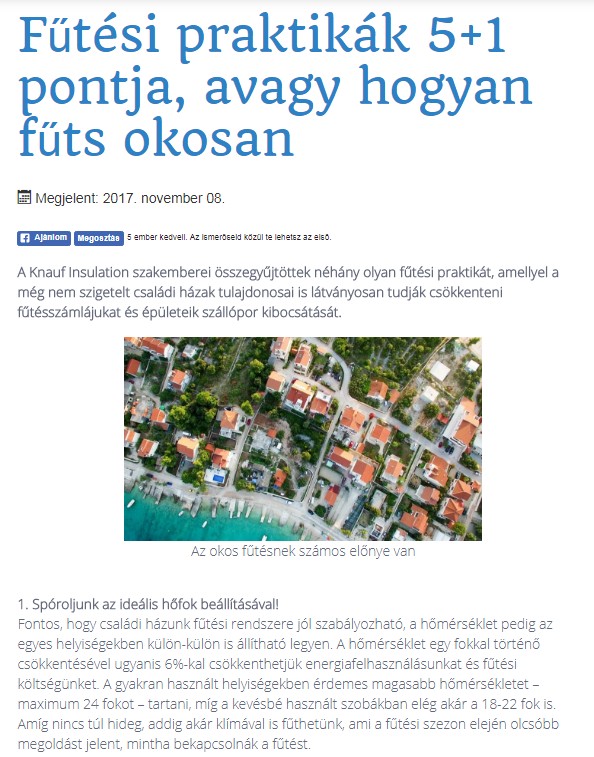 Fűtési praktikák 5+1 pontja, avagy hogyan fűts okosan Megjelent: 2017. november 08.A Knauf Insulation szakemberei összegyűjtöttek néhány olyan fűtési praktikát, amellyel a még nem szigetelt családi házak tulajdonosai is látványosan tudják csökkenteni fűtésszámlájukat és épületeik szállópor kibocsátását.1. Spóroljunk az ideális hőfok beállításával!Fontos, hogy családi házunk fűtési rendszere jól szabályozható, a hőmérséklet pedig az egyes helyiségekben külön-külön is állítható legyen. A hőmérséklet egy fokkal történő csökkentésével ugyanis 6%-kal csökkenthetjük energiafelhasználásunkat és fűtési költségünket. A gyakran használt helyiségekben érdemes magasabb hőmérsékletet – maximum 24 fokot – tartani, míg a kevésbé használt szobákban elég akár a 18-22 fok is. Amíg nincs túl hideg, addig akár klímával is fűthetünk, ami a fűtési szezon elején olcsóbb megoldást jelent, mintha bekapcsolnák a fűtést.2. Az állandó hőmérséklet kifizetődőbb, mint a hőfok folyamatos állítgatásaAz, hogy egyenletes hőfokon hagyjuk-e a fűtést vagy lekapcsoljuk-e, amikor elmegyünk otthonról, attól is függ, hogy mennyit tartózkodunk a lakásban, illetve milyen az épület szigetelése. Ha otthonunk szigetelt, nem szükséges a termosztátot alacsonyabb hőmérsékletre állítanunk, hiszen – a szigeteletlen épülethez képest – csak minimális hő távozik a falakon keresztül.3. Egy egyszerű ablak trükk, amiről nem sokan tudnakA rosszul záródó ablakok és ajtók hézagait feltétlenül szigeteljük. Ezen kívül érdemes a nyílászárókat téli üzemmódra átállítani. Nyissuk ki az ablakunkat és tegyünk be közé egy papírlapot, majd zárjunk rá az ablakot. Ha, ki tudjuk húzni a papírlapunkat a nyílászáróból, akkor a zárnyelvet tekerjük közelebb a zárfogadóhoz. Ezt az eljárást ismételjük meg a kilinccsel szembeni oldalon is, nagy szélességű 120 cm feletti egyszárnyas ablakok esetében, alul és felül is elvégezhetjük a tesztet.4. Akármilyen hideg is van, fontos szellőztetniA téli hónapokban rövid ideig, de intenzíven szellőztessünk, akár többször is a nap folyamán, de vigyázunk, hogy ne hűtsük túl a lakást. Ha szellőztetéshez ablakot nyitunk, akkor az állott levegő 5-20 percen belül távozhat. Jól szigetelt lakásban a falak, a padló és a bútorok gyakori szellőztetés mellett még a hidegebb hónapok alatt is hamar visszanyerik a szellőztetés előtti hőmérsékletüket. A kőzetgyapot hőszigetelő anyagok jó páraáteresztő képességgel rendelkeznek, az így hőszigetelt lakásban kevesebbet kell szellőztetni, mivel a falak jobban szellőznek, így könnyebben jobbá tehető a lakás levegőjének minősége is.5. A redőnyök leengedésével a fűtésszámla is csökkenthető!A redőnyök éjszakára való leengedésével jelentősen csökkenthetjük az ablakok hőleadását. Az alumínium- és műanyag redőnyök még új és jól szigetelő nyílászáróknál is nagymértékben javítják a hőszigetelést, így ezek használatával akár 10-15%-ot is megtakaríthatunk fűtésszámlánkból. A redőny használatának további előnye, hogy télen nagymértékben csökkenthető vagy akár meg is szüntethető a páralecsapódás az ablakokon.+1 tipp: digitális megoldásokkal a rezsiköltség is „okosítható”Jelentős költségmegtakarítást tesznek lehetővé a ma még kissé drága „okos otthon megoldások” is, amelyek beépítése a már csökkentett hőigényű, vagyis szigetelt és energiatakarékos nyílászárókkal rendelkező családi házakban javasolt. Az „okos otthon megoldások”, azaz a digitális fűtésszabályozás akár 15-20%-os energia megtakarítást is lehetővé tesznek. Az okos fűtésvezérlési rendszerek, a külső hőmérséklethez viszonyítva optimalizálják otthonunk hőmérsékletét. Ezekkel az eszközökkel előre be tudjuk állítani, hogy meg mikor kell és mikor nem szükséges fűteni otthonunkban sőt, akár távolról, mobil telefonunkról is tudjuk a rendszert vezérelni.http://www.muszakiforum.hu/?uniqueid=RCViWTptZHKQR4MgKxuhjpe5vBJttpBtlJR9Hs5aM2Y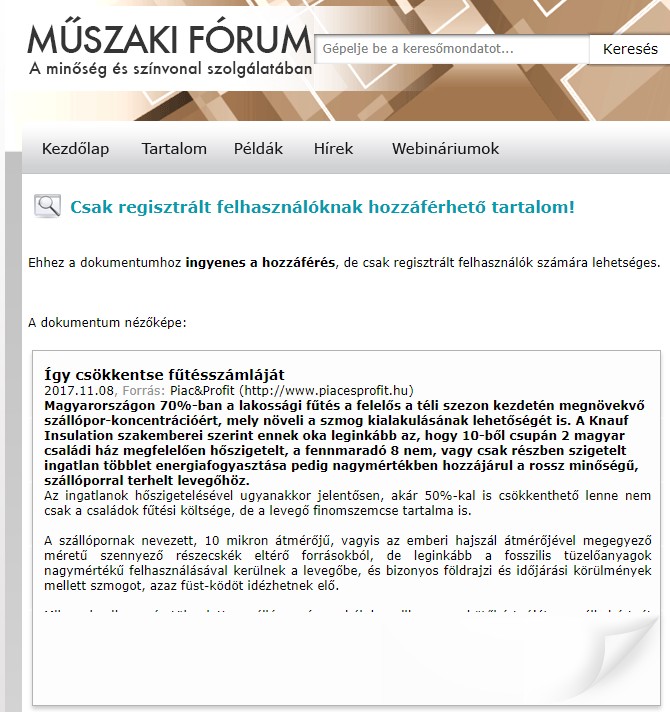 Így csökkentse fűtésszámláját2017.11.08, Forrás: Piac&Profit (http://www.piacesprofit.hu)Magyarországon 70%-ban a lakossági fűtés a felelős a téli szezon kezdetén megnövekvő szállópor-koncentrációért, mely növeli a szmog kialakulásának lehetőségét is. A Knauf Insulation szakemberei szerint ennek oka leginkább az, hogy 10-ből csupán 2 magyar családi ház megfelelően hőszigetelt, a fennmaradó 8 nem, vagy csak részben szigetelt ingatlan többlet energiafogyasztása pedig nagymértékben hozzájárul a rossz minőségű, szállóporral terhelt levegőhöz.Az ingatlanok hőszigetelésével ugyanakkor jelentősen, akár 50%-kal is csökkenthető lenne nem csak a családok fűtési költsége, de a levegő finomszemcse tartalma is.A szállópornak nevezett, 10 mikron átmérőjű, vagyis az emberi hajszál átmérőjével megegyező méretű szennyező részecskék eltérő forrásokból, de leginkább a fosszilis tüzelőanyagok nagymértékű felhasználásával kerülnek a levegőbe, és bizonyos földrajzi és időjárási körülmények mellett szmogot, azaz füst-ködöt idézhetnek elő.http://maradokapenzemnel.blog.hu/2017/11/08/szallopor_szmog_egyik_oka_a_sok_szigeteletlen_haz_energiapazarlasa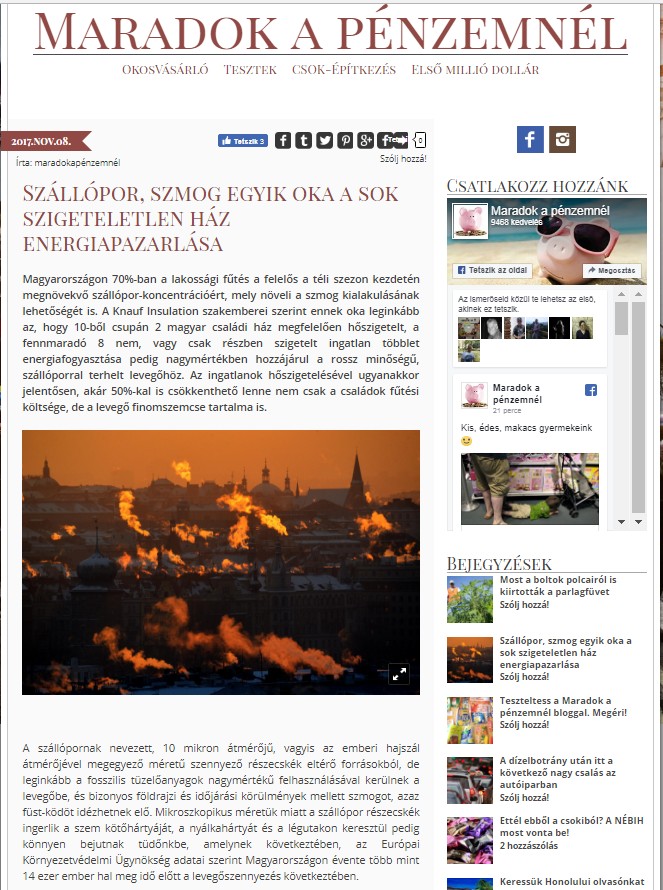 Szállópor, szmog egyik oka a sok szigeteletlen ház energiapazarlásaMagyarországon 70%-ban a lakossági fűtés a felelős a téli szezon kezdetén megnövekvő szállópor-koncentrációért, mely növeli a szmog kialakulásának lehetőségét is. A Knauf Insulation szakemberei szerint ennek oka leginkább az, hogy 10-ből csupán 2 magyar családi ház megfelelően hőszigetelt, a fennmaradó 8 nem, vagy csak részben szigetelt ingatlan többlet energiafogyasztása pedig nagymértékben hozzájárul a rossz minőségű, szállóporral terhelt levegőhöz. Az ingatlanok hőszigetelésével ugyanakkor jelentősen, akár 50%-kal is csökkenthető lenne nem csak a családok fűtési költsége, de a levegő finomszemcse tartalma is.A szállópornak nevezett, 10 mikron átmérőjű, vagyis az emberi hajszál átmérőjével megegyező méretű szennyező részecskék eltérő forrásokból, de leginkább a fosszilis tüzelőanyagok nagymértékű felhasználásával kerülnek a levegőbe, és bizonyos földrajzi és időjárási körülmények mellett szmogot, azaz füst-ködöt idézhetnek elő. Mikroszkopikus méretük miatt a szállópor részecskék ingerlik a szem kötőhártyáját, a nyálkahártyát és a légutakon keresztül pedig könnyen bejutnak tüdőnkbe, amelynek következtében, az Európai Környezetvédelmi Ügynökség adatai szerint Magyarországon évente több mint 14 ezer ember hal meg idő előtt a levegőszennyezés következtében.Magyarországon a szállópor egyik fő előidézője, a belsőégésű motorok mellett az, hogy a családi ház állomány 80%-a, azaz mintegy 2,1 millió lakóépület egyáltalán nem, vagy nem megfelelően hőszigetelt, miközben a lakosság európai átlagban is magas hányada, közel 37%-a fosszilis energia felhasználásával fűt. Mintegy 800 ezerre tehető azon háztartások száma, amelyek fával, szénnel, alacsony fűtőértékű lignittel, de gyakran hulladékok - köztük műanyag hulladék – elégetésével fűtik energiapazarló ingatlanjaikat.Épületeink, ezen belül is elsősorban az 1980 előtt épült családi házak szigetelése ugyanakkor nem csak egészségünket, de pénztárcánkat is számottevő mértékben kímélné. „A családi házak teljes körű szigetelésével akár 50%-kal is csökkenthetőek a fűtési költségek. Ha a tél beállta előtt már nincs elég időnk a homlokzati hőszigetelésre, akkor akár csak a tető, födém saját magunk által elvégezhető hőszigetelésével is 25%-os energia és költségmegtakarítást érhetünk el. Ehhez nem kell mást tennünk, mint üveggyapot szigetelőanyagot végigteríteni a padláson” - mondta Aszódy Tamás, a Knauf Insulation Kft. ügyvetető igazgatója. „Egy átlagos, nem szigetelt 100 m2-es családi ház fűtésköltsége az 50.000 forintot is meghaladhatja havonta. Országos szinten ezért akár 10 milliárd forintot is megspórolhatnánk csak azzal, ha az összes családi ház tetejét megfelelően szigetelnénk, ami a szállópor koncentrációt is hasonló nagyságrendben csökkenthetné” – tette hozzá a szakember.Az okos fűtés 5 + 1 pontjaA Knauf Insulation szakemberei összegyűjtöttek néhány olyan fűtési praktikát, amellyel a még nem szigetelt családi házak tulajdonosai is látványosan tudják csökkenteni fűtésszámlájukat és épületeik szállópor kibocsátását.Spóroljunk az ideális hőfok beállításával!Fontos, hogy családi házunk fűtési rendszere jól szabályozható, a hőmérséklet pedig az egyes helyiségekben külön-külön is állítható legyen. A hőmérséklet egy fokkal történő csökkentésével ugyanis 6%-kal csökkenthetjük energiafelhasználásunkat és fűtési költségünket. A gyakran használt helyiségekben érdemes magasabb hőmérsékletet – maximum 24 fokot – tartani, míg a kevésbé használt szobákban elég akár a 18-22 fok is. Amíg nincs túl hideg, addig akár klímával is fűthetünk, ami a fűtési szezon elején olcsóbb megoldást jelent, mintha bekapcsolnák a fűtést.Az állandó hőmérséklet kifizetődőbb, mint a hőfok folyamatos állítgatásaAz, hogy egyenletes hőfokon hagyjuk-e a fűtést vagy lekapcsoljuk-e, amikor elmegyünk otthonról, attól is függ, hogy mennyit tartózkodunk a lakásban, illetve milyen az épület szigetelése. Ha otthonunk szigetelt, nem szükséges a termosztátot alacsonyabb hőmérsékletre állítanunk, hiszen – a szigeteletlen épülethez képest – csak minimális hő távozik a falakon keresztül.Egy egyszerű ablak trükk, amiről nem sokan tudnakA rosszul záródó ablakok és ajtók hézagait feltétlenül szigeteljük. Ezen kívül érdemes a nyílászárókat téli üzemmódra átállítani. Nyissuk ki az ablakunkat és tegyünk be közé egy papírlapot, majd zárjunk rá az ablakot. Ha, ki tudjuk húzni a papírlapunkat a nyílászáróból, akkor a zárnyelvet tekerjük közelebb a zárfogadóhoz. Ezt az eljárást ismételjük meg a kilinccsel szembeni oldalon is, nagy szélességű 120 cm feletti egyszárnyas ablakok esetében, alul és felül is elvégezhetjük a tesztet.Akármilyen hideg is van, fontos szellőztetniA téli hónapokban rövid ideig, de intenzíven szellőztessünk, akár többször is a nap folyamán, de vigyázunk, hogy ne hűtsük túl a lakást. Ha szellőztetéshez ablakot nyitunk, akkor az állott levegő 5-20 percen belül távozhat. Jól szigetelt lakásban a falak, a padló és a bútorok gyakori szellőztetés mellett még a hidegebb hónapok alatt is hamar visszanyerik a szellőztetés előtti hőmérsékletüket. A kőzetgyapot hőszigetelő anyagok jó páraáteresztő képességgel rendelkeznek, az így hőszigetelt lakásban kevesebbet kell szellőztetni, mivel a falak jobban szellőznek, így könnyebben jobbá tehető a lakás levegőjének minősége is.A redőnyök leengedésével a fűtésszámla is csökkenthető!A redőnyök éjszakára való leengedésével jelentősen csökkenthetjük az ablakok hőleadását. Az alumínium- és műanyag redőnyök még új és jól szigetelő nyílászáróknál is nagymértékben javítják a hőszigetelést, így ezek használatával akár 10-15%-ot is megtakaríthatunk fűtésszámlánkból. A redőny használatának további előnye, hogy télen nagymértékben csökkenthető vagy akár meg is szüntethető a páralecsapódás az ablakokon.+1 tipp: digitális megoldásokkal a rezsiköltség is „okosítható”Jelentős költségmegtakarítást tesznek lehetővé a ma még kissé drága „okos otthon megoldások” is, amelyek beépítése a már csökkentett hőigényű, vagyis szigetelt és energiatakarékos nyílászárókkal rendelkező családi házakban javasolt. Az „okos otthon megoldások”, azaz a digitális fűtésszabályozás akár 15-20%-os energia megtakarítást is lehetővé tesznek. Az okos fűtésvezérlési rendszerek, a külső hőmérséklethez viszonyítva optimalizálják otthonunk hőmérsékletét. Ezekkel az eszközökkel előre be tudjuk állítani, hogy meg mikor kell és mikor nem szükséges fűteni otthonunkban sőt, akár távolról, mobil telefonunkról is tudjuk a rendszert vezérelni.Forrás: Knaufhttps://ingatlanhirek.hu/otthon/csaladi-hazban-laksz-12-ezerrel-csokkenhet-a-rezsid-mar-ezen-a-telen/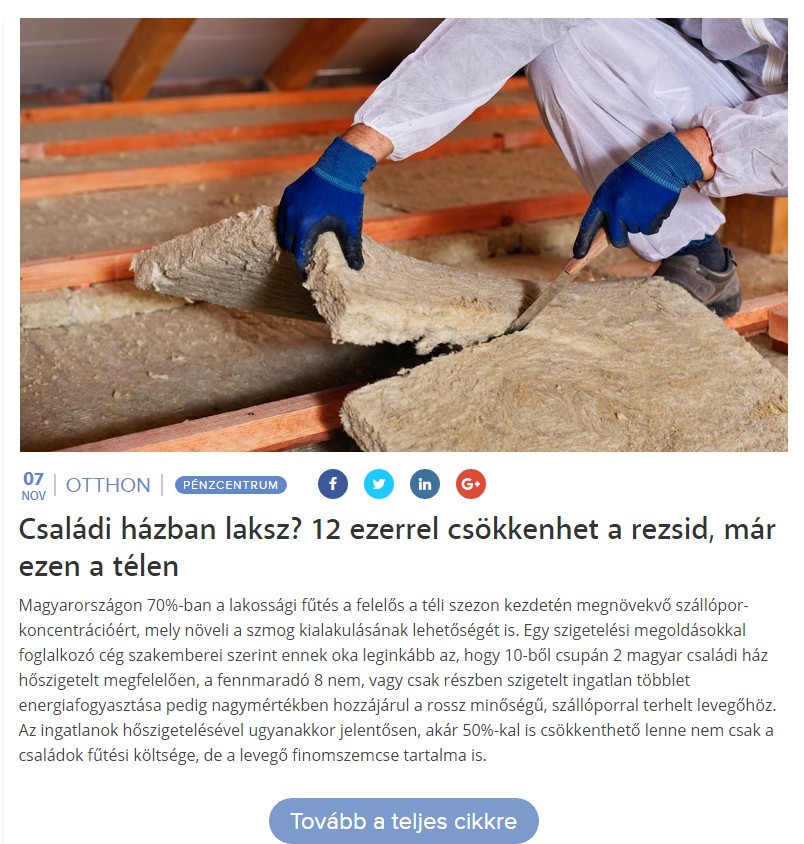 Családi házban laksz? 12 ezerrel csökkenhet a rezsid, már ezen a télenMagyarországon 70%-ban a lakossági fűtés a felelős a téli szezon kezdetén megnövekvő szállópor-koncentrációért, mely növeli a szmog kialakulásának lehetőségét is. Egy szigetelési megoldásokkal foglalkozó cég szakemberei szerint ennek oka leginkább az, hogy 10-ből csupán 2 magyar családi ház hőszigetelt megfelelően, a fennmaradó 8 nem, vagy csak részben szigetelt ingatlan többlet energiafogyasztása pedig nagymértékben hozzájárul a rossz minőségű, szállóporral terhelt levegőhöz. Az ingatlanok hőszigetelésével ugyanakkor jelentősen, akár 50%-kal is csökkenthető lenne nem csak a családok fűtési költsége, de a levegő finomszemcse tartalma is.http://tamogatas.info/2017/11/06/csaladi-hazasok-figyelem-mar-iden-csokkenhet-a-havi-rezsitek-12-ezer-forinttal-rengetg-penz-maradhat-a-csaladi-hazaosk-penztarcajaban-tobb-mint-60-ezerrel-kevesebb-rezsit-kell-befizetned-mint-edd/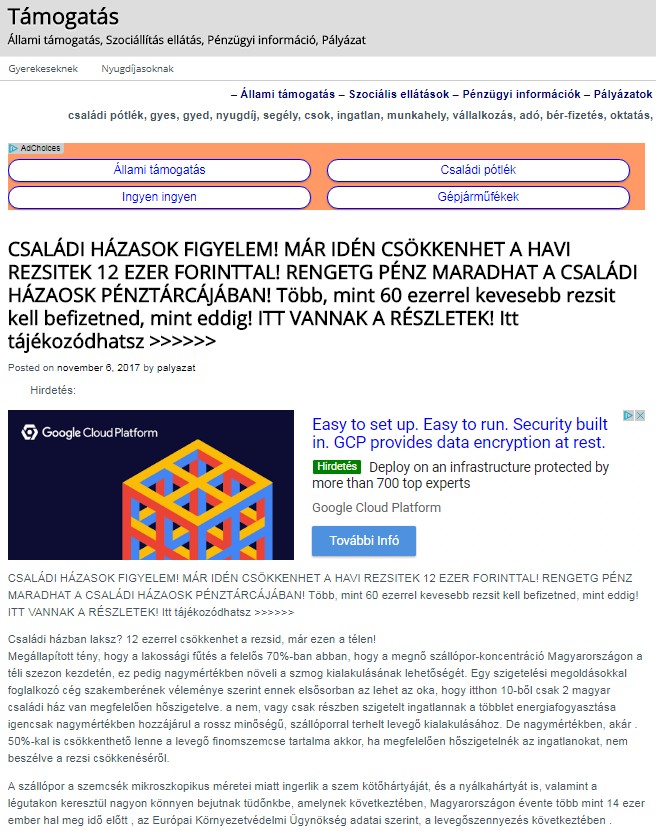 CSALÁDI HÁZASOK FIGYELEM! MÁR IDÉN CSÖKKENHET A HAVI REZSITEK 12 EZER FORINTTAL! RENGETG PÉNZ MARADHAT A CSALÁDI HÁZAOSK PÉNZTÁRCÁJÁBAN! Több, mint 60 ezerrel kevesebb rezsit kell befizetned, mint eddig! ITT VANNAK A RÉSZLETEK! Itt tájékozódhatsz >>>>>>Családi házban laksz? 12 ezerrel csökkenhet a rezsid, már ezen a télen!Megállapított tény, hogy a lakossági fűtés a felelős 70%-ban abban, hogy a megnő szállópor-koncentráció Magyarországon a téli szezon kezdetén, ez pedig nagymértékben növeli a szmog kialakulásának lehetőségét. Egy szigetelési megoldásokkal foglalkozó cég szakemberének véleménye szerint ennek elsősorban az lehet az oka, hogy itthon 10-ből csak 2 magyar családi ház van megfelelően hőszigetelve. a nem, vagy csak részben szigetelt ingatlannak a többlet energiafogyasztása igencsak nagymértékben hozzájárul a rossz minőségű, szállóporral terhelt levegő kialakulásához. De nagymértékben, akár . 50%-kal is csökkenthető lenne a levegő finomszemcse tartalma akkor, ha megfelelően hőszigetelnék az ingatlanokat, nem beszélve a rezsi csökkenéséről.A szállópor a szemcsék mikroszkopikus méretei miatt ingerlik a szem kötőhártyáját, és a nyálkahártyát is, valamint a légutakon keresztül nagyon könnyen bejutnak tüdőnkbe, amelynek következtében, Magyarországon évente több mint 14 ezer ember hal meg idő előtt , az Európai Környezetvédelmi Ügynökség adatai szerint, a levegőszennyezés következtében .Magyarországon a szállópor koncentráció megemelkedését, a belsőégésű motorok mellett az is előidézi, hogy a családi ház állomány 80 százaléka nem megfelelően hőszigetelt, emellett a lakosság magas hányada, majdnem 37 százaléka még mindig fosszilis energia felhasználásával fűt. Közel 800 ezerre tehető azoknak a háztartásoknak, az energiapazarló otthonoknak a száma, amelyek még mindig: fával, szénnel, alacsony fűtőértékű lignittel, nagyon sok esetben hulladékkal, és sajnos köztük műanyag hulladék elégetésével fűtenek.Aszódy Tamás, a Knauf Insulation Kft. ügyvetető igazgatója elmondta: A családi házak teljes körű szigetelésével akár 50 százalékkal is csökkenthetőek a fűtési költségek. Ha a tél beállta előtt már nincs elég időnk a homlokzati hőszigetelésre, akkor akár csak a tető, födém saját magunk által elvégezhető hőszigetelésével is 25 százalékos energia és költségmegtakarítást érhetünk el. Ehhez nem kell mást tennünk, mint üveggyapot szigetelőanyagot végigteríteni a padláson.-írja a https://www.penzcentrum.hu.Egy átlagos, nem szigetelt 100 m2-es családi ház fűtésköltsége az 50.000 forintot is meghaladhatja havonta. Országos szinten ezért akár 10 milliárd forintot is megspórolhatnánk csak azzal, ha az összes családi ház tetejét megfelelően szigetelnénk, ami a szállópor koncentrációt is hasonló nagyságrendben csökkenthetnéMiért lehet baj egy kis por?az Országos Meteorológia Szolgálat 2016-os kiadványa arról számol be, hogy ez Magyarországon is valós veszélyt jelent : 25 µg/m3 a 2,5 mikrométer átmérőjű szálló por megengedett mennyisége a levegőben, Debrecenben és Budapesten is volt már olyan nap, amikor z átlagérték bizony jócskán meghaladta ezt a szintet és a tanulmányból az is kiderül, hogy Magyarországon csak ebben a két városban mérték ezt a magas szennyezettségi értéket.A Knauf Insulation szakemberei megosztottak pár olyan fűtési praktikát, amellyel látványosan tudják csökkenteni nemcsak a fűtésszámlájukat, hanem az épületeik szállópor kibocsátását. is, a még nem szigetelt családi házak tulajdonosai is1. Spóroljunk az ideális hőfok beállításával!Fontos szempont, hogy jól szabályozható legyen a családi házunk fűtési rendszere, és legyen külön állítható a hőmérséklet az egyes helyiségekben. Ha például csak egy fokkal csökkentjük a beállított hőmérsékletet, akkor 6%-kal csökkenthetjük energiafelhasználásunkat és emellett még a fűtési költségünket is. Érdemes magasabb hőmérsékletet , de maximum 24 fokot beállítani a gyakran használt helyiségekben, a kevésbé használt szobákban pedig bőven elég a 18-22 fok is. Még klímával is fűthetünk a fűtési szezon elején még ez is olcsóbb megoldást jelenthez , mintha a fűtést bekapcsolnák.PÉNZRE VAN SZÜKSÉGED, MERT KORSZERŰSÍTENÉL?Az ideális gyorskölcsönt könnyedén megtalálhatod. a Pénzcentrum kalkulátora segítségével, de körbenéztek De, segítségképpen a Pénzcentrum munkatársai utánajártak a legjobb ajánlatoknak: a kalkulátorban 500 ezer forintos hitelösszeget, és 36 hónapos futamidőt adtak meg. Az egyik legjobb konstrukció :– a CIB BANK ajánlata 11,73%-os THM,– az MKB is kifejezetten jó konstrukcióval, 12,73%THM-el várja az ügyfeleket. – emellett még kifejezetten jó ajánlatai vannak: az Erste a Cetelem és a Cofidis bankoknak is. De bárki kereshet még más bankok ajánlatai közül személyre szabottan.2. Sokkal kifizetődőbb az állandó hőmérséklet, mint a hőfoknak a folyamatos állítgatásaTermészetesen attól is függ az, hogy amikor elmegyünk otthonról, a fűtést egyenletes hőfokon hagyjuk-e vagy lekapcsoljuk-e, attól is függ, hogy a lakásban mennyit tartózkodunk, és attól is , hogy milyen az épület szigetelése. Ha otthonunk szigetelt, akkor nincs szükség arra, hogy alacsonyabb hőmérsékletre állítsuk a termosztátot, mert a falakon keresztül csak minimális hő távozik.3. Létezik egy egyszerű ablak trükk, amiről nem sokan tudnakFeltétlenül fontos szigetelni a rosszul záródó ablakokat és ajtók hézagait is. Fontos a nyílászárókat is téli üzemmódra átállítani, a következőképpen: nyissuk ki az ablakot és tegyünk be közé egy papírlapot, majd ezután zárjuk rá az ablakot. Ha, a nyílászáróból ki tudjuk húzni a papírlapot, akkor közelebb kell tekerni a zárnyelvet a zárfogadóhoz. A kilinccsel szembeni oldalon is meg kell ismételni az eljárást, alul és felül is elvégezhetjük a tesztet a nagy szélességű 120 cm feletti egyszárnyas ablakok esetében.4. Bármilyen hideg legyen is, akkor is fontos szellőztetniRövid ideig, de intenzíven kell szellőztetni, ha lehet , többször is a nap folyamán, de arra kell figyelni, hogy nehogy túlságosan lehűtsük a lakást. Ha ablakot nyitunk, akkor 5-20 percen belül távozhat az állott levegő . Ha a lakás jól szigetelt, akkor a falak, a padló és a bútorok, ha gyakran szellőztetünk, akkor hamar visszanyerik a szellőztetés előtti hőmérsékletüket, a hidegebb hónapokban is. Jó páraáteresztő képességük a kőzetgyapot hőszigetelő anyagoknak, kevesebbet kell szellőztetni az így hőszigetelt lakásban, annak köszönhetően, hogy a falak jobban szellőznek, ezért sokkal könnyebben lehet jobbá tenni a lakás levegőjének minőségét.5. Csökkenthető a redőnyök leengedésével a fűtésszámla is!Jelentősen csökkenthetjük az ablakok hőleadását, akkor, ha éjszaka leengedjük a redőnyöket. Az alumínium- és műanyag redőnyök nagymértékben javítják a hőszigetelést még akkor is, ha újak és jól szigetelnek a nyílászárók, ezzel a megoldással akár 10-15 százalékot is megtakaríthatunk a fűtésszámlánkból. További előnye a redőny használatának, hogy a páralecsapódás az ablakokon télen nagymértékben csökkenthető vagy akár meg is szüntethető.+1 tipp: digitális megoldásokkal a rezsiköltség is “okosítható”A ma még roppant drága “okos otthon megoldások” is, jelentős költségmegtakarítást tesznek lehetővé. Természetesen ezeknek beépítése: a már csökkentett hőigényű, szigetelt és energiatakarékos nyílászárókkal rendelkező családi házakban javasolt. A digitális fűtésszabályozás , azaz az “okos otthon megoldások”, lehetővé tesznek akár 15-20 százalékos energia megtakarítást is. A külső hőmérséklethez viszonyítva optimalizálják otthonunk hőmérsékletét az okos fűtésvezérlési rendszerek. Előre be tudjuk állítani ezekkel az eszközökkel azt, hogy mikor kell és mikor nem szükséges fűteni otthonunkban sőt távolról is, a mobil telefonunkról tudjuk vezérelni a rendszert.-írja a penzcentrum.hu.http://napidoktor.hu/blog/szigetelessel-szallopor-koncentracio-csokkentheto/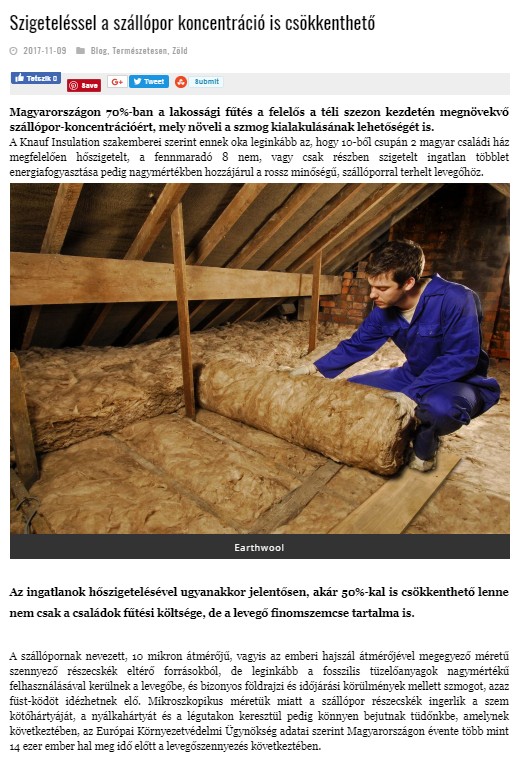 Szigeteléssel a szállópor koncentráció is csökkenthető 2017-11-09  Blog, Természetesen, ZöldMagyarországon 70%-ban a lakossági fűtés a felelős a téli szezon kezdetén megnövekvő szállópor-koncentrációért, mely növeli a szmog kialakulásának lehetőségét is.A Knauf Insulation szakemberei szerint ennek oka leginkább az, hogy 10-ből csupán 2 magyar családi ház megfelelően hőszigetelt, a fennmaradó 8 nem, vagy csak részben szigetelt ingatlan többlet energiafogyasztása pedig nagymértékben hozzájárul a rossz minőségű, szállóporral terhelt levegőhöz.Az ingatlanok hőszigetelésével ugyanakkor jelentősen, akár 50%-kal is csökkenthető lenne nem csak a családok fűtési költsége, de a levegő finomszemcse tartalma is.A szállópornak nevezett, 10 mikron átmérőjű, vagyis az emberi hajszál átmérőjével megegyező méretű szennyező részecskék eltérő forrásokból, de leginkább a fosszilis tüzelőanyagok nagymértékű felhasználásával kerülnek a levegőbe, és bizonyos földrajzi és időjárási körülmények mellett szmogot, azaz füst-ködöt idézhetnek elő. Mikroszkopikus méretük miatt a szállópor részecskék ingerlik a szem kötőhártyáját, a nyálkahártyát és a légutakon keresztül pedig könnyen bejutnak tüdőnkbe, amelynek következtében, az Európai Környezetvédelmi Ügynökség adatai szerint Magyarországon évente több mint 14 ezer ember hal meg idő előtt a levegőszennyezés következtében.Magyarországon a szállópor egyik fő előidézője, a belsőégésű motorok mellett az, hogy a családi ház állomány 80%-a, azaz mintegy 2,1 millió lakóépület egyáltalán nem, vagy nem megfelelően hőszigetelt, miközben a lakosság európai átlagban is magas hányada, közel 37%-a fosszilis energia felhasználásával fűt. Mintegy 800 ezerre tehető azon háztartások száma, amelyek fával, szénnel, alacsony fűtőértékű lignittel, de gyakran hulladékok – köztük műanyag hulladék – elégetésével fűtik energiapazarló ingatlanjaikat.Épületeink, ezen belül is elsősorban az 1980 előtt épült családi házak szigetelése ugyanakkor nem csak egészségünket, de pénztárcánkat is számottevő mértékben kímélné.„A családi házak teljes körű szigetelésével akár 50%-kal is csökkenthetőek a fűtési költségek. Ha a tél beállta előtt már nincs elég időnk a homlokzati hőszigetelésre, akkor akár csak a tető, födém saját magunk által elvégezhető hőszigetelésével is 25%-os energia és költségmegtakarítást érhetünk el. Ehhez nem kell mást tennünk, mint üveggyapot szigetelőanyagot végigteríteni a padláson” – mondta Aszódy Tamás, a Knauf Insulation Kft. ügyvetető igazgatója. „Egy átlagos, nem szigetelt 100 m2-es családi ház fűtésköltsége az 50.000 forintot is meghaladhatja havonta. Országos szinten ezért akár 10 milliárd forintot is megspórolhatnánk csak azzal, ha az összes családi ház tetejét megfelelően szigetelnénk, ami a szállópor koncentrációt is hasonló nagyságrendben csökkenthetné” – tette hozzá a szakember.Az okos fűtés 5 + 1 pontjaA Knauf Insulation szakemberei összegyűjtöttek néhány olyan fűtési praktikát, amellyel a még nem szigetelt családi házak tulajdonosai is látványosan tudják csökkenteni fűtésszámlájukat és épületeik szállópor kibocsátását.1. Spóroljunk az ideális hőfok beállításával!Fontos, hogy családi házunk fűtési rendszere jól szabályozható, a hőmérséklet pedig az egyes helyiségekben külön-külön is állítható legyen. A hőmérséklet egy fokkal történő csökkentésével ugyanis 6%-kal csökkenthetjük energiafelhasználásunkat és fűtési költségünket. A gyakran használt helyiségekben érdemes magasabb hőmérsékletet – maximum 24 fokot – tartani, míg a kevésbé használt szobákban elég akár a 18-22 fok is. Amíg nincs túl hideg, addig akár klímával is fűthetünk, ami a fűtési szezon elején olcsóbb megoldást jelent, mintha bekapcsolnák a fűtést.2. Az állandó hőmérséklet kifizetődőbb, mint a hőfok folyamatos állítgatásaAz, hogy egyenletes hőfokon hagyjuk-e a fűtést vagy lekapcsoljuk-e, amikor elmegyünk otthonról, attól is függ, hogy mennyit tartózkodunk a lakásban, illetve milyen az épület szigetelése. Ha otthonunk szigetelt, nem szükséges a termosztátot alacsonyabb hőmérsékletre állítanunk, hiszen – a szigeteletlen épülethez képest – csak minimális hő távozik a falakon keresztül.3. Egy egyszerű ablak trükk, amiről nem sokan tudnakA rosszul záródó ablakok és ajtók hézagait feltétlenül szigeteljük. Ezen kívül érdemes a nyílászárókat téli üzemmódra átállítani. Nyissuk ki az ablakunkat és tegyünk be közé egy papírlapot, majd zárjunk rá az ablakot. Ha, ki tudjuk húzni a papírlapunkat a nyílászáróból, akkor a zárnyelvet tekerjük közelebb a zárfogadóhoz. Ezt az eljárást ismételjük meg a kilinccsel szembeni oldalon is, nagy szélességű 120 cm feletti egyszárnyas ablakok esetében, alul és felül is elvégezhetjük a tesztet.4. Akármilyen hideg is van, fontos szellőztetniA téli hónapokban rövid ideig, de intenzíven szellőztessünk, akár többször is a nap folyamán, de vigyázunk, hogy ne hűtsük túl a lakást. Ha szellőztetéshez ablakot nyitunk, akkor az állott levegő 5-20 percen belül távozhat. Jól szigetelt lakásban a falak, a padló és a bútorok gyakori szellőztetés mellett még a hidegebb hónapok alatt is hamar visszanyerik a szellőztetés előtti hőmérsékletüket. A kőzetgyapot hőszigetelő anyagok jó páraáteresztő képességgel rendelkeznek, az így hőszigetelt lakásban kevesebbet kell szellőztetni, mivel a falak jobban szellőznek, így könnyebben jobbá tehető a lakás levegőjének minősége is.5. A redőnyök leengedésével a fűtésszámla is csökkenthető!A redőnyök éjszakára való leengedésével jelentősen csökkenthetjük az ablakok hőleadását. Az alumínium- és műanyag redőnyök még új és jól szigetelő nyílászáróknál is nagymértékben javítják a hőszigetelést, így ezek használatával akár 10-15%-ot is megtakaríthatunk fűtésszámlánkból. A redőny használatának további előnye, hogy télen nagymértékben csökkenthető vagy akár meg is szüntethető a páralecsapódás az ablakokon.+1 tipp: digitális megoldásokkal a rezsiköltség is „okosítható”Jelentős költségmegtakarítást tesznek lehetővé a ma még kissé drága „okos otthon megoldások” is, amelyek beépítése a már csökkentett hőigényű, vagyis szigetelt és energiatakarékos nyílászárókkal rendelkező családi házakban javasolt. Az „okos otthon megoldások”, azaz a digitális fűtésszabályozás akár 15-20%-os energia megtakarítást is lehetővé tesznek. Az okos fűtésvezérlési rendszerek, a külső hőmérséklethez viszonyítva optimalizálják otthonunk hőmérsékletét. Ezekkel az eszközökkel előre be tudjuk állítani, hogy meg mikor kell és mikor nem szükséges fűteni otthonunkban sőt, akár távolról, mobil telefonunkról is tudjuk a rendszert vezérelni.Forrás: Napidoktor.huhttp://www.komloinapilap.hu/cikk/Megdobbento__a_szallo_por_kartekony_hatasaert_javareszt_a_lakossagi_futes_a_felelos/208094/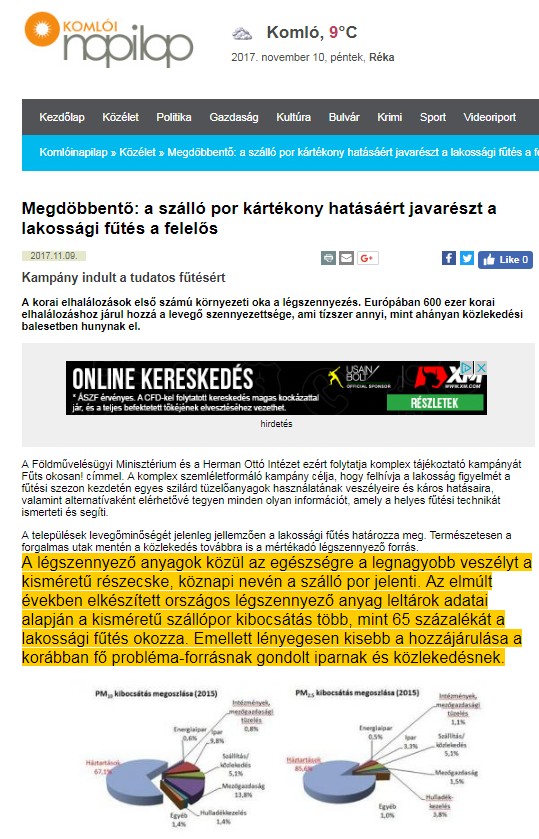 Megdöbbentő: a szálló por kártékony hatásáért javarészt a lakossági fűtés a felelős2017.11.09.Kampány indult a tudatos fűtésértA korai elhalálozások első számú környezeti oka a légszennyezés. Európában 600 ezer korai elhalálozáshoz járul hozzá a levegő szennyezettsége, ami tízszer annyi, mint ahányan közlekedési balesetben hunynak el.A Földművelésügyi Minisztérium és a Herman Ottó Intézet ezért folytatja komplex tájékoztató kampányát Fűts okosan! címmel. A komplex szemléletformáló kampány célja, hogy felhívja a lakosság figyelmét a fűtési szezon kezdetén egyes szilárd tüzelőanyagok használatának veszélyeire és káros hatásaira, valamint alternatívaként elérhetővé tegyen minden olyan információt, amely a helyes fűtési technikát ismerteti és segíti.A települések levegőminőségét jelenleg jellemzően a lakossági fűtés határozza meg. Természetesen a forgalmas utak mentén a közlekedés továbbra is a mértékadó légszennyező forrás.A légszennyező anyagok közül az egészségre a legnagyobb veszélyt a kisméretű részecske, köznapi nevén a szálló por jelenti. Az elmúlt években elkészített országos légszennyező anyag leltárok adatai alapján a kisméretű szállópor kibocsátás több, mint 65 százalékát a lakossági fűtés okozza. Emellett lényegesen kisebb a hozzájárulása a korábban fő probléma-forrásnak gondolt iparnak és közlekedésnek.A légszennyezettség szempontjából különösen fontos a helyes lakossági tevékenység, mivel ilyenkor a lakosság saját és közvetlen környezetét éri a károsító hatás. Ilyen tevékenységek például a hulladékkal történő fűtés, illetve a hulladékok (avar és kerti hulladék) nyílt téren történő égetése, amely – annak ellenére, hogy jogszabály 15 éve tiltja – sajnálatosan ma még sok helyen előfordul. Hasonlóan káros az olcsóbb, rosszabb minőségű barnaszenek, lignithasználata. Ezekben az esetekben az érintett emberek igen nagy mennyiségben szívják be az egészségre káros, hulladékok esetén kifejezetten mérgező anyagokat, amely miatt a halálozási kockázat is nagyobb.A leginkább környezetbarát fűtési mód a gázfűtés és a távhő használata. Ha fával fűtünk, száraz tűzifát, fapelletet, vagy fabrikettet használjunk. Ha csak fával fűtünk, a keményebb típusú fafajtákat használjuk, ilyen a bükk, a tölgy, az akác és a gyertyán. Ha vegyes tüzelést (szenet és fát) használunk, tüzelőanyagként megfelelő lehet nyár, éger és a kőris is. A puhafák nem alkalmasak tüzelésre, így például a fenyőfajták a magas gyantatartalmuk miatt, vagy a gyümölcsfák, melyeknek alacsony a fűtőértékük, ezen kívül károsítják a tüzelőberendezésünket, illetve a kéményt.Húsz százalék alatti nedvességtartalmú tűzifát használjunk tüzelésre. Ezt a nedvességtartalmat kb. 1 év alatt éri el a frissen kivágott fa. Ha száraz fát használunk, 20-30 százalékkal csökkenthetjük a fűtési költségünket.A lignit és barnaszén ugyan olcsóbb, de jobban szennyezi a levegőt, veszélyeztetve ezzel környezetünket és egészségünket.Ne fűtsünk hulladékkal. Ennek során mérgező, rákkeltő anyagok kerülnek a levegőbe, veszélyeztetve saját, gyermekeink és a lakókörnyezetünkben élők egészségét, továbbá a környezetünket.RizikócsoportokAz idős emberek, a krónikus betegek és a gyermekek. Különösen érzékenyen reagálnak a kisgyermekek és a csecsemők. Az ő esetükben megnövekedhet tüdőhörgők nyálkahártyáját érintő krónikus gyulladások (bronchitis), az allergiás megbetegedések száma, csökken a légzésfunkció és gyakrabban fordulnak elő tüdőfejlődési hiányosságok.https://youtu.be/PNtBzwnEDggForrás: Fűts Okosan!http://premiercom.hu/download/private/Knauf/Kisalf%C3%B6ld_print_08.11.2017.pdf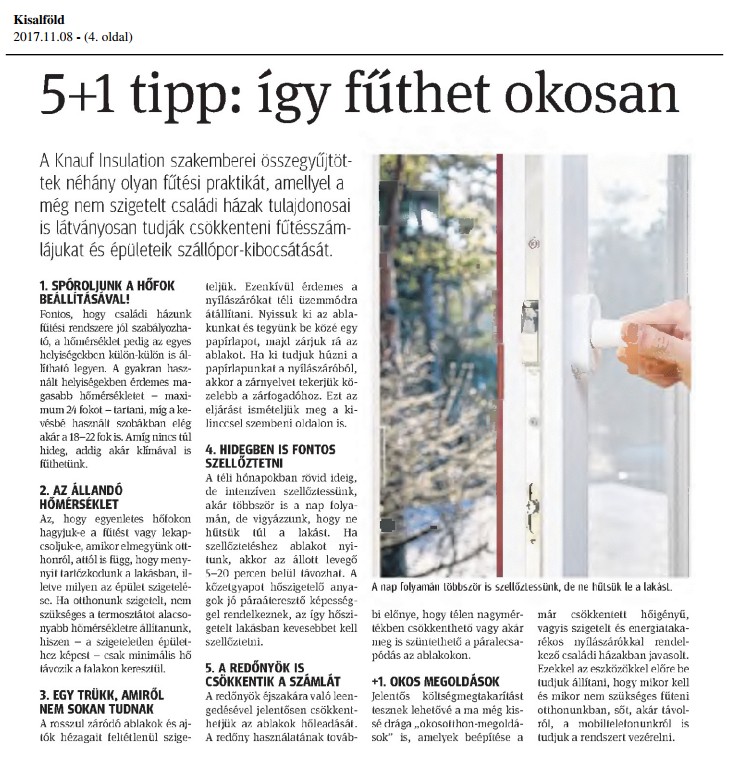 A Knauf Insulation szakemberei összegyűjtöttek néhány olyan fűtési praktikát, amellyel a még nem szigetelt családi házak tulajdonosai is látványosan tudják csökkenteni fűtésszámlájukat és épületeik szállópor-kibocsátását.1. SPÓROLJUNK A HŐFOK BEÁLLÍTÁSÁVAL! Fontos, hogy családi házunk fűtési rendszere jól szabályozható, a hőmérséklet pedig az egyes helyiségekben külön-külön is állítható legyen. A gyakran használt helyiségekben érdemes magasabb hőmérsékletet - maximum 24 fokot - tartani, míg a kevésbé használt szobákban elég akár a 18-22 fok is. Amíg nincs túl hideg, addig akár klímával is fűlhetünk.2. AZ ÁLLANDÓ HŐMÉRSÉKLET Az, hogy egyenletes hőfokon hagyjuk-e a fűtést vagy lekapcsoljuk-e, amikor elmegyünk otthonról, attól is függ, hogy mennyit tartózkodunk a lakásban, illetve milyen az épület szigetelése. Ha otthonunk szigetelt, nem szükséges a termosztátot alacsonyabb hőmérsékletre állítanunk, hiszen - a szigeteletlen épülethez képest - csak minimális hő távozik a falakon keresztül.3. EGY TRÜKK, AMIRŐL NEM SOKAN TUDNAK A rosszul záródó ablakok és ajtók hézagait feltétlenül szigeteljük. Ezenkívül érdemes a nyílászárókat téli üzemmódra átállítani. Nyissuk ki az ablakunkat és tegyünk be közé egy papírlapot, majd zárjuk rá az ablakot. Ha ki tudjuk húzni a papírlapunkat a nyílászáróból, akkor a zárnyelvet tekerjük közelebb a zárfogadóhoz. Ezt az eljárást ismételjük meg a kilinccsel szembeni oldalon is.4. HIDEGBEN IS FONTOS SZELLŐZTETNI A téli hónapokban rövid ideig, de intenzíven szellőztessünk, akár többször is a nap folyamán, de vigyázzunk, hogy ne hűtsük túl a lakást. Ha szellőztetéshez ablakot nyitunk, akkor az állott levegő 5-20 percen belül távozhat. A kőzetgyapot hőszigetelő anyagok jó páraáteresztő képességgel rendelkeznek, az így hőszigetelt lakásban kevesebbet kell szellőztetni.5. A REDŐNYÖK IS CSÖKKENTIK A SZÁMLÁT A redőnyök éjszakára való leengedésével jelentősen csökkenthetjük az ablakok hőleadását. A redőny használatának további előnye, hogy télen nagymértékben csökkenthető vagy akár meg is szüntethető a páralecsapódás az ablakokon.+1. OKOS MEGOLDÁSOK Jelentős költségmegtakarítást tesznek lehetővé a ma még kissé drága "okosotthon-megoldások" is, amelyek beépítése a már csökkentett hőigényű, vagyis szigetelt és energiatakarékos nyílászárókkal rendelkező családi házakban javasolt. Ezekkel az eszközökkel előre be tudjuk állítani, hogy mikor kell és mikor nem szükséges fűteni otthonunkban, sőt, akár távolról, a mobiltelefonunkról is tudjuk a rendszert vezérelni.http://premiercom.hu/download/private/Knauf/Hajd%C3%BA-Bihari_Napl%C3%B3_print_08.11.2017.pdf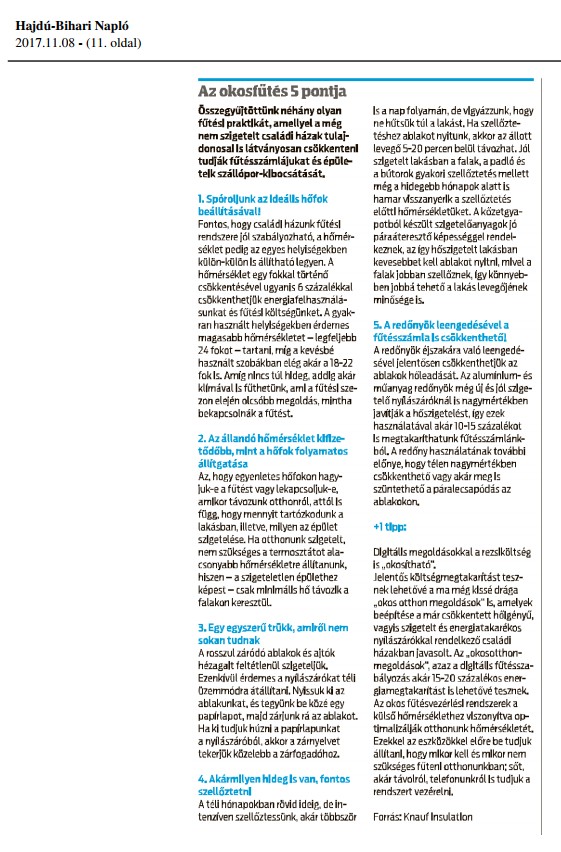 Hajdú-Bihari Napló 2017.11.08 - 11. oldal - [9097376]Az okosfűtés 5 pontja Összegyűjtöttünk néhány olyan fűtési praktikát, amellyel a még nem szigetelt családi házak tulajdonosai is látványosan csökkenteni tudják fűtésszámlájukat és épületeik szállópor-kibocsátását.1. Spóroljunk az ideális hőfok beállításával!  Fontos, hogy családi házunk fűtési rendszere jól szabályozható, a hőmérséklet pedig az egyes helyiségekben külön-külön is állítható legyen. A hőmérséklet egy fokkal történő csökkentésével ugyanis 6 százalékkal csökkenthetjük energiafelhasználásunkat és fűtési költségünket. A gyakran használt helyiségekben érdemes magasabb hőmérsékletet - legfeljebb 24 fokot - tartani, míg a kevésbé használt szobákban elég akár a 18-22 fok is. Amíg nincs túl hideg, addig akár klímával is fűthetünk, ami a fűtési szezon elején olcsóbb megoldás, mintha bekapcsolnák a fűtést.2. Az állandó hőmérséklet kifizetődőbb, mint a hőfok folyamatos állítgatása  Az, hogy egyenletes hőfokon hagyjuk-e a fűtést vagy lekapcsoljuk-e, amikor távozunk otthonról, attól is függ, hogy mennyit tartózkodunk a lakásban, illetve, milyen az épület szigetelése. Ha otthonunk szigetelt, nem szükséges a termosztátot alacsonyabb hőmérsékletre állítanunk, hiszen - a szigeteletlen épülethez képest - csak minimális hő távozik a falakon keresztül.3. Egy egyszerű trükk, amiről nem sokan tudnak  A rosszul záródó ablakok és ajtók hézagait feltétlenül szigeteljük. Ezenkívül érdemes a nyílászárókat téli üzemmódra átállítani. Nyissuk ki az ablakunkat, és tegyünk be közé egy papírlapot, majd zárjunk rá az ablakot. Ha ki tudjuk húzni a papírlapunkat a nyílászáróból, akkor a zárnyelvet tekerjük közelebb a zárfogadóhoz.4. Akármilyen hideg is van, fontos szellőztetni  A téli hónapokban rövid ideig, de intenzíven szellőztessünk, akár többször is a nap folyamán, de vigyázzunk, hogy ne hűtsük túl a lakást. Ha szellőztetéshez ablakot nyitunk, akkor az állott levegő 5-20 percen belül távozhat. Jól szigetelt lakásban a falak, a padló és a bútorok gyakori szellőztetés mellett még a hidegebb hónapok alatt is hamar visszanyerik a szellőztetés előtti hőmérsékletüket. A kőzetgyapotból készült szigetelőanyagok jó páraáteresztő képességgel rendelkeznek, az így hőszigetelt lakásban kevesebbet kell ablakot nyitni, mivel a falak jobban szellőznek, így könnyebben jobbá tehető a lakás levegőjének minősége is.5. A redőnyök leengedésével a fűtésszámla is csökkenthető!  A redőnyök éjszakára való leengedésével jelentősen csökkenthetjük az ablakok hőleadását. Az alumínium- és műanyag redőnyök még új és jól szigetelő nyílászáróknál is nagymértékben javítják a hőszigetelést, így ezek használatával akár 10-15 százalékot is megtakaríthatunk fűtésszámlánkból. A redőny használatának további előnye, hogy télen nagymértékben csökkenthető vagy akár meg is szüntethető a páralecsapódás az ablakokon.+1 tipp:  Digitális megoldásokkal a rezsiköltség is "okosítható".  Jelentős költségmegtakarítást tesznek lehetővé a ma még kissé drága "okos otthon megoldások" is, amelyek beépítése a már csökkentett hőigényű, vagyis szigetelt és energiatakarékos nyílászárókkal rendelkező családi házakban javasolt. Az "okosotthon- megoldások", azaz a digitális fűtésszabályozás akár 15-20 százalékos energiamegtakarítást is lehetővé tesznek. Az okos fűtésvezérlési rendszerek a külső hőmérséklethez viszonyítva optimalizálják otthonunk hőmérsékletét. Ezekkel az eszközökkel előre be tudjuk állítani, hogy mikor kell és mikor nem szükséges fűteni otthonunkban; sőt, akár távolról, telefonunkról is tudjuk a rendszert vezérelni.*Forrás: Knauf Insulationhttp://premiercom.hu/download/private/Knauf/Lanchid--20171109--1036.mp3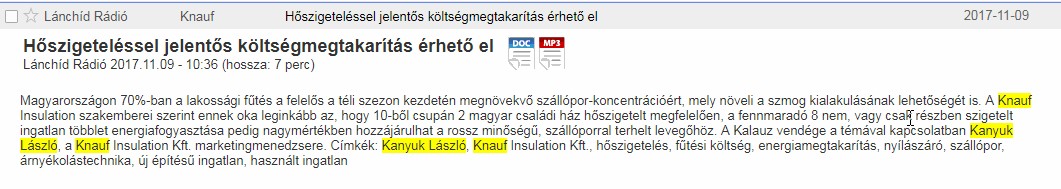 Lánchíd Rádió Hőszigeteléssel jelentős költségmegtakarítás érhető el 2017.11.09 - 10:36 (hossza: 7 perc) - [9102035]Magyarországon 70%-ban a lakossági fűtés a felelős a téli szezon kezdetén megnövekvő szállópor-koncentrációért, mely növeli a szmog kialakulásának lehetőségét is. A Knauf Insulation szakemberei szerint ennek oka leginkább az, hogy 10-ből csupán 2 magyar családi ház hőszigetelt megfelelően, a fennmaradó 8 nem, vagy csak részben szigetelt ingatlan többlet energiafogyasztása pedig nagymértékben hozzájárulhat a rossz minőségű, szállóporral terhelt levegőhöz. A Kalauz vendége a témával kapcsolatban Kanyuk László, a Knauf Insulation Kft. marketingmenedzsere. Címkék: Kanyuk László, Knauf Insulation Kft., hőszigetelés, fűtési költség, energiamegtakarítás, nyílászáró, szállópor, árnyékolástechnika, új építésű ingatlan, használt ingatlanhttp://karcfm.hu/archiv/otthon-2017-11-11-0600-0900/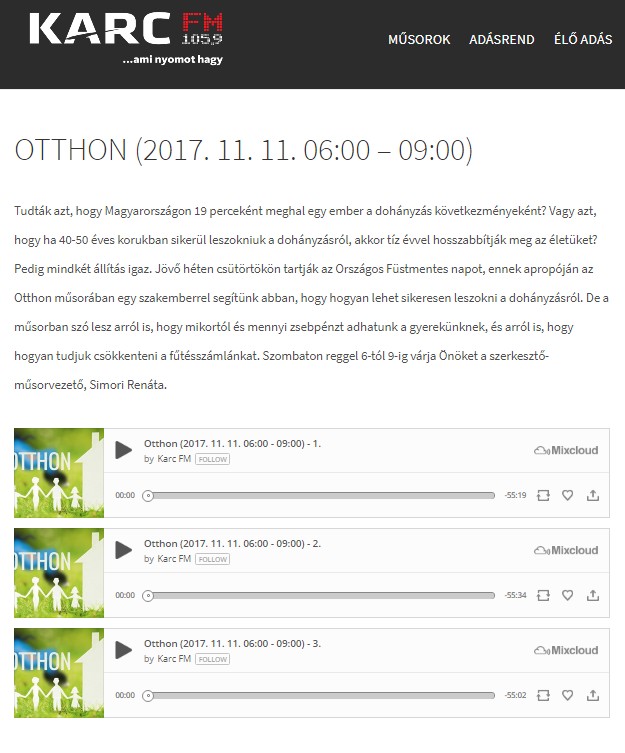 OTTHON (2017. 11. 11. 06:00 – 09:00)Tudták azt, hogy Magyarországon 19 perceként meghal egy ember a dohányzás következményeként? Vagy azt, hogy ha 40-50 éves korukban sikerül leszokniuk a dohányzásról, akkor tíz évvel hosszabbítják meg az életüket? Pedig mindkét állítás igaz. Jövő héten csütörtökön tartják az Országos Füstmentes napot, ennek apropóján az Otthon műsorában egy szakemberrel segítünk abban, hogy hogyan lehet sikeresen leszokni a dohányzásról. De a műsorban szó lesz arról is, hogy mikortól és mennyi zsebpénzt adhatunk a gyerekünknek, és arról is, hogy hogyan tudjuk csökkenteni a fűtésszámlánkat. Szombaton reggel 6-tól 9-ig várja Önöket a szerkesztő-műsorvezető, Simori Renáta.http://ecolounge.hu/zoldmotor/az-okos-futes-5--1-pontja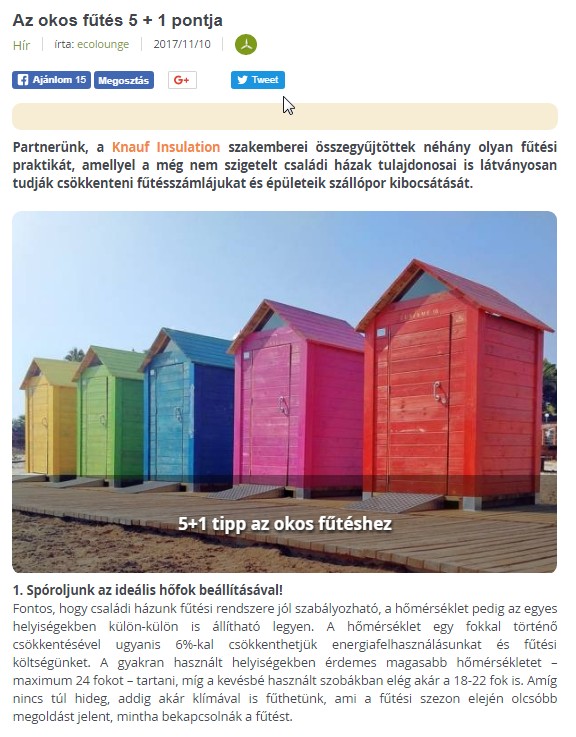 Az okos fűtés 5 + 1 pontjaHír írta: ecolounge 2017/11/10Partnerünk, a Knauf Insulation szakemberei összegyűjtöttek néhány olyan fűtési praktikát, amellyel a még nem szigetelt családi házak tulajdonosai is látványosan tudják csökkenteni fűtésszámlájukat és épületeik szállópor kibocsátását. 5+1 tipp az okos fűtéshezForrás: www.pexels.com 5+1 tipp az okos fűtéshez1. Spóroljunk az ideális hőfok beállításával!Fontos, hogy családi házunk fűtési rendszere jól szabályozható, a hőmérséklet pedig az egyes helyiségekben külön-külön is állítható legyen. A hőmérséklet egy fokkal történő csökkentésével ugyanis 6%-kal csökkenthetjük energiafelhasználásunkat és fűtési költségünket. A gyakran használt helyiségekben érdemes magasabb hőmérsékletet – maximum 24 fokot – tartani, míg a kevésbé használt szobákban elég akár a 18-22 fok is. Amíg nincs túl hideg, addig akár klímával is fűthetünk, ami a fűtési szezon elején olcsóbb megoldást jelent, mintha bekapcsolnák a fűtést.2. Az állandó hőmérséklet kifizetődőbb, mint a hőfok folyamatos állítgatásaAz, hogy egyenletes hőfokon hagyjuk-e a fűtést vagy lekapcsoljuk-e, amikor elmegyünk otthonról, attól is függ, hogy mennyit tartózkodunk a lakásban, illetve milyen az épület szigetelése. Ha otthonunk szigetelt, nem szükséges a termosztátot alacsonyabb hőmérsékletre állítanunk, hiszen – a szigeteletlen épülethez képest – csak minimális hő távozik a falakon keresztül.3. Egy egyszerű ablak trükk, amiről nem sokan tudnakA rosszul záródó ablakok és ajtók hézagait feltétlenül szigeteljük. Ezen kívül érdemes a nyílászárókat téli üzemmódra átállítani. Nyissuk ki az ablakunkat és tegyünk be közé egy papírlapot, majd zárjunk rá az ablakot. Ha, ki tudjuk húzni a papírlapunkat a nyílászáróból, akkor a zárnyelvet tekerjük közelebb a zárfogadóhoz. Ezt az eljárást ismételjük meg a kilinccsel szembeni oldalon is, nagy szélességű 120 cm feletti egyszárnyas ablakok esetében, alul és felül is elvégezhetjük a tesztet.4. Akármilyen hideg is van, fontos szellőztetniA téli hónapokban rövid ideig, de intenzíven szellőztessünk, akár többször is a nap folyamán, de vigyázunk, hogy ne hűtsük túl a lakást. Ha szellőztetéshez ablakot nyitunk, akkor az állott levegő 5-20 percen belül távozhat. Jól szigetelt lakásban a falak, a padló és a bútorok gyakori szellőztetés mellett még a hidegebb hónapok alatt is hamar visszanyerik a szellőztetés előtti hőmérsékletüket. A kőzetgyapot hőszigetelő anyagok jó páraáteresztő képességgel rendelkeznek, az így hőszigetelt lakásban kevesebbet kell szellőztetni, mivel a falak jobban szellőznek, így könnyebben jobbá tehető a lakás levegőjének minősége is.5. A redőnyök leengedésével a fűtésszámla is csökkenthető!A redőnyök éjszakára való leengedésével jelentősen csökkenthetjük az ablakok hőleadását. Az alumínium- és műanyag redőnyök még új és jól szigetelő nyílászáróknál is nagymértékben javítják a hőszigetelést, így ezek használatával akár 10-15%-ot is megtakaríthatunk fűtésszámlánkból. A redőny használatának további előnye, hogy télen nagymértékben csökkenthető vagy akár meg is szüntethető a páralecsapódás az ablakokon.+1 tipp: digitális megoldásokkal a rezsiköltség is „okosítható”Jelentős költségmegtakarítást tesznek lehetővé a ma még kissé drága „okos otthon megoldások” is, amelyek beépítése a már csökkentett hőigényű, vagyis szigetelt és energiatakarékos nyílászárókkal rendelkező családi házakban javasolt. Az „okos otthon megoldások”, azaz a digitális fűtésszabályozás akár 15-20%-os energia megtakarítást is lehetővé tesznek. Az okos fűtésvezérlési rendszerek, a külső hőmérséklethez viszonyítva optimalizálják otthonunk hőmérsékletét. Ezekkel az eszközökkel előre be tudjuk állítani, hogy meg mikor kell és mikor nem szükséges fűteni otthonunkban sőt, akár távolról, mobil telefonunkról is tudjuk a rendszert vezérelni.http://www.dontwasteit.hu/2017/11/10/szigetelessel-a-szallopor-koncentracio-is-csokkentheto/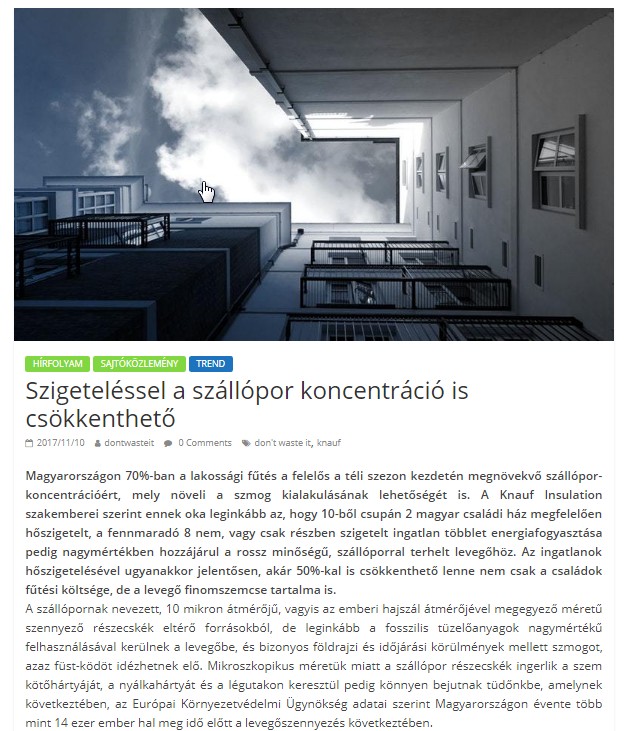 Szigeteléssel a szállópor koncentráció is csökkenthető 2017/11/10 Magyarországon 70%-ban a lakossági fűtés a felelős a téli szezon kezdetén megnövekvő szállópor-koncentrációért, mely növeli a szmog kialakulásának lehetőségét is. A Knauf Insulation szakemberei szerint ennek oka leginkább az, hogy 10-ből csupán 2 magyar családi ház megfelelően hőszigetelt, a fennmaradó 8 nem, vagy csak részben szigetelt ingatlan többlet energiafogyasztása pedig nagymértékben hozzájárul a rossz minőségű, szállóporral terhelt levegőhöz. Az ingatlanok hőszigetelésével ugyanakkor jelentősen, akár 50%-kal is csökkenthető lenne nem csak a családok fűtési költsége, de a levegő finomszemcse tartalma is.A szállópornak nevezett, 10 mikron átmérőjű, vagyis az emberi hajszál átmérőjével megegyező méretű szennyező részecskék eltérő forrásokból, de leginkább a fosszilis tüzelőanyagok nagymértékű felhasználásával kerülnek a levegőbe, és bizonyos földrajzi és időjárási körülmények mellett szmogot, azaz füst-ködöt idézhetnek elő. Mikroszkopikus méretük miatt a szállópor részecskék ingerlik a szem kötőhártyáját, a nyálkahártyát és a légutakon keresztül pedig könnyen bejutnak tüdőnkbe, amelynek következtében, az Európai Környezetvédelmi Ügynökség adatai szerint Magyarországon évente több mint 14 ezer ember hal meg idő előtt a levegőszennyezés következtében.Magyarországon a szállópor egyik fő előidézője, a belsőégésű motorok mellett az, hogy a családi ház állomány 80%-a, azaz mintegy 2,1 millió lakóépület egyáltalán nem, vagy nem megfelelően hőszigetelt, miközben a lakosság európai átlagban is magas hányada, közel 37%-a fosszilis energia felhasználásával fűt. Mintegy 800 ezerre tehető azon háztartások száma, amelyek fával, szénnel, alacsony fűtőértékű lignittel, de gyakran hulladékok – köztük műanyag hulladék – elégetésével fűtik energiapazarló ingatlanjaikat.Épületeink, ezen belül is elsősorban az 1980 előtt épült családi házak szigetelése ugyanakkor nem csak egészségünket, de pénztárcánkat is számottevő mértékben kímélné.„A családi házak teljes körű szigetelésével akár 50%-kal is csökkenthetőek a fűtési költségek. Ha a tél beállta előtt már nincs elég időnk a homlokzati hőszigetelésre, akkor akár csak a tető, födém saját magunk által elvégezhető hőszigetelésével is 25%-os energia és költségmegtakarítást érhetünk el. Ehhez nem kell mást tennünk, mint üveggyapot szigetelőanyagot végigteríteni a padláson” – mondta Aszódy Tamás, a Knauf Insulation Kft. ügyvetető igazgatója. „Egy átlagos, nem szigetelt 100 m2-es családi ház fűtésköltsége az 50.000 forintot is meghaladhatja havonta. Országos szinten ezért akár 10 milliárd forintot is megspórolhatnánk csak azzal, ha az összes családi ház tetejét megfelelően szigetelnénk, ami a szállópor koncentrációt is hasonló nagyságrendben csökkenthetné” – tette hozzá a szakember.Az okos fűtés 5 + 1 pontjaA Knauf Insulation szakemberei összegyűjtöttek néhány olyan fűtési praktikát, amellyel a még nem szigetelt családi házak tulajdonosai is látványosan tudják csökkenteni fűtésszámlájukat és épületeik szállópor kibocsátását.1. Spóroljunk az ideális hőfok beállításával!Fontos, hogy családi házunk fűtési rendszere jól szabályozható, a hőmérséklet pedig az egyes helyiségekben külön-külön is állítható legyen. A hőmérséklet egy fokkal történő csökkentésével ugyanis 6%-kal csökkenthetjük energiafelhasználásunkat és fűtési költségünket. A gyakran használt helyiségekben érdemes magasabb hőmérsékletet – maximum 24 fokot – tartani, míg a kevésbé használt szobákban elég akár a 18-22 fok is. Amíg nincs túl hideg, addig akár klímával is fűthetünk, ami a fűtési szezon elején olcsóbb megoldást jelent, mintha bekapcsolnák a fűtést.2. Az állandó hőmérséklet kifizetődőbb, mint a hőfok folyamatos állítgatásaAz, hogy egyenletes hőfokon hagyjuk-e a fűtést vagy lekapcsoljuk-e, amikor elmegyünk otthonról, attól is függ, hogy mennyit tartózkodunk a lakásban, illetve milyen az épület szigetelése. Ha otthonunk szigetelt, nem szükséges a termosztátot alacsonyabb hőmérsékletre állítanunk, hiszen – a szigeteletlen épülethez képest – csak minimális hő távozik a falakon keresztül.3. Egy egyszerű ablak trükk, amiről nem sokan tudnakA rosszul záródó ablakok és ajtók hézagait feltétlenül szigeteljük. Ezen kívül érdemes a nyílászárókat téli üzemmódra átállítani. Nyissuk ki az ablakunkat és tegyünk be közé egy papírlapot, majd zárjunk rá az ablakot. Ha, ki tudjuk húzni a papírlapunkat a nyílászáróból, akkor a zárnyelvet tekerjük közelebb a zárfogadóhoz. Ezt az eljárást ismételjük meg a kilinccsel szembeni oldalon is, nagy szélességű 120 cm feletti egyszárnyas ablakok esetében, alul és felül is elvégezhetjük a tesztet.4. Akármilyen hideg is van, fontos szellőztetniA téli hónapokban rövid ideig, de intenzíven szellőztessünk, akár többször is a nap folyamán, de vigyázunk, hogy ne hűtsük túl a lakást. Ha szellőztetéshez ablakot nyitunk, akkor az állott levegő 5-20 percen belül távozhat. Jól szigetelt lakásban a falak, a padló és a bútorok gyakori szellőztetés mellett még a hidegebb hónapok alatt is hamar visszanyerik a szellőztetés előtti hőmérsékletüket. A kőzetgyapot hőszigetelő anyagok jó páraáteresztő képességgel rendelkeznek, az így hőszigetelt lakásban kevesebbet kell szellőztetni, mivel a falak jobban szellőznek, így könnyebben jobbá tehető a lakás levegőjének minősége is.5. A redőnyök leengedésével a fűtésszámla is csökkenthető!A redőnyök éjszakára való leengedésével jelentősen csökkenthetjük az ablakok hőleadását. Az alumínium- és műanyag redőnyök még új és jól szigetelő nyílászáróknál is nagymértékben javítják a hőszigetelést, így ezek használatával akár 10-15%-ot is megtakaríthatunk fűtésszámlánkból. A redőny használatának további előnye, hogy télen nagymértékben csökkenthető vagy akár meg is szüntethető a páralecsapódás az ablakokon.+1 tipp: digitális megoldásokkal a rezsiköltség is „okosítható”Jelentős költségmegtakarítást tesznek lehetővé a ma még kissé drága „okos otthon megoldások” is, amelyek beépítése a már csökkentett hőigényű, vagyis szigetelt és energiatakarékos nyílászárókkal rendelkező családi házakban javasolt. Az „okos otthon megoldások”, azaz a digitális fűtésszabályozás akár 15-20%-os energia megtakarítást is lehetővé tesznek. Az okos fűtésvezérlési rendszerek, a külső hőmérséklethez viszonyítva optimalizálják otthonunk hőmérsékletét. Ezekkel az eszközökkel előre be tudjuk állítani, hogy meg mikor kell és mikor nem szükséges fűteni otthonunkban sőt, akár távolról, mobil telefonunkról is tudjuk a rendszert vezérelni.http://www.tozsdeforum.hu/szemelyes-penzugyek/napi-penzugyek/szigetelessel-a-szmog-is-kisebb-lenne-telen-88720.html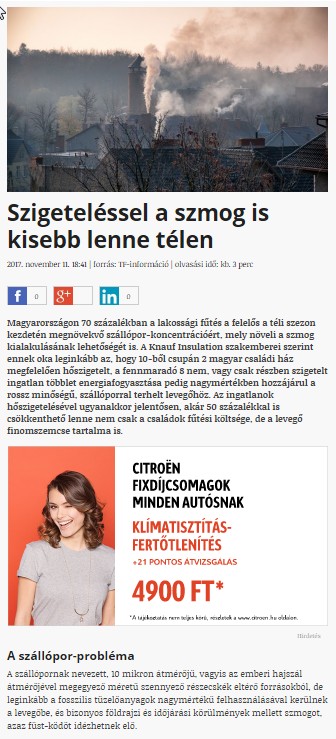 Szigeteléssel a szmog is kisebb lenne télen2017. november 11. 18:41 | forrás: TF-információ | olvasási idő: kb. 3 percMagyarországon 70 százalékban a lakossági fűtés a felelős a téli szezon kezdetén megnövekvő szállópor-koncentrációért, mely növeli a szmog kialakulásának lehetőségét is. A Knauf Insulation szakemberei szerint ennek oka leginkább az, hogy 10-ből csupán 2 magyar családi ház megfelelően hőszigetelt, a fennmaradó 8 nem, vagy csak részben szigetelt ingatlan többlet energiafogyasztása pedig nagymértékben hozzájárul a rossz minőségű, szállóporral terhelt levegőhöz. Az ingatlanok hőszigetelésével ugyanakkor jelentősen, akár 50 százalékkal is csökkenthető lenne nem csak a családok fűtési költsége, de a levegő finomszemcse tartalma is.A szállópor-problémaA szállópornak nevezett, 10 mikron átmérőjű, vagyis az emberi hajszál átmérőjével megegyező méretű szennyező részecskék eltérő forrásokból, de leginkább a fosszilis tüzelőanyagok nagymértékű felhasználásával kerülnek a levegőbe, és bizonyos földrajzi és időjárási körülmények mellett szmogot, azaz füst-ködöt idézhetnek elő.Az ausztriai téli üdülés az életöröm igazán különleges formája. Ötletekkel, ajánlatokkal segítünk a tervezésben.Mikroszkopikus méretük miatt a szállópor részecskék ingerlik a szem kötőhártyáját, a nyálkahártyát és a légutakon keresztül pedig könnyen bejutnak tüdőnkbe, amelynek következtében, az Európai Környezetvédelmi Ügynökség adatai szerint Magyarországon évente több mint 14 ezer ember hal meg idő előtt a levegőszennyezés következtében.Magyarországon a szállópor egyik fő előidézője, a belsőégésű motorok mellett az, hogy a családi ház állomány 80 százaléka, azaz mintegy 2,1 millió lakóépület egyáltalán nem, vagy nem megfelelően hőszigetelt, miközben a lakosság európai átlagban is magas hányada, közel 37 százaléka fosszilis energia felhasználásával fűt. Mintegy 800 ezerre tehető azon háztartások száma, amelyek fával, szénnel, alacsony fűtőértékű lignittel, de gyakran hulladékok - köztük műanyag hulladék – elégetésével fűtik energiapazarló ingatlanjaikat.Épületeink, ezen belül is elsősorban az 1980 előtt épült családi házak szigetelése ugyanakkor nem csak egészségünket, de pénztárcánkat is számottevő mértékben kímélné.„A családi házak teljes körű szigetelésével akár 50 százalékkal is csökkenthetőek a fűtési költségek. Ha a tél beállta előtt már nincs elég időnk a homlokzati hőszigetelésre, akkor akár csak a tető, födém saját magunk által elvégezhető hőszigetelésével is 25 százalékos energia és költségmegtakarítást érhetünk el. Ehhez nem kell mást tennünk, mint üveggyapot szigetelőanyagot végigteríteni a padláson” - mondta Aszódy Tamás, a Knauf Insulation Kft. ügyvetető igazgatója.„Egy átlagos, nem szigetelt 100 m2-es családi ház fűtésköltsége az 50.000 forintot is meghaladhatja havonta. Országos szinten ezért akár 10 milliárd forintot is megspórolhatnánk csak azzal, ha az összes családi ház tetejét megfelelően szigetelnénk, ami a szállópor koncentrációt is hasonló nagyságrendben csökkenthetné” – tette hozzá a szakember.Az okos fűtés 5 + 1 pontjaA Knauf Insulation szakemberei összegyűjtöttek néhány olyan fűtési praktikát, amellyel a még nem szigetelt családi házak tulajdonosai is látványosan tudják csökkenteni fűtésszámlájukat és épületeik szállópor kibocsátását.1. Spóroljunk az ideális hőfok beállításával!Fontos, hogy családi házunk fűtési rendszere jól szabályozható, a hőmérséklet pedig az egyes helyiségekben külön-külön is állítható legyen. A hőmérséklet egy fokkal történő csökkentésével ugyanis 6 százalékkal csökkenthetjük energiafelhasználásunkat és fűtési költségünket. A gyakran használt helyiségekben érdemes magasabb hőmérsékletet – maximum 24 fokot – tartani, míg a kevésbé használt szobákban elég akár a 18-22 fok is. Amíg nincs túl hideg, addig akár klímával is fűthetünk, ami a fűtési szezon elején olcsóbb megoldást jelent, mintha bekapcsolnák a fűtést.2. Az állandó hőmérséklet kifizetődőbb, mint a hőfok folyamatos állítgatásaAz, hogy egyenletes hőfokon hagyjuk-e a fűtést vagy lekapcsoljuk-e, amikor elmegyünk otthonról, attól is függ, hogy mennyit tartózkodunk a lakásban, illetve milyen az épület szigetelése. Ha otthonunk szigetelt, nem szükséges a termosztátot alacsonyabb hőmérsékletre állítanunk, hiszen – a szigeteletlen épülethez képest – csak minimális hő távozik a falakon keresztül.3. Egy egyszerű ablak trükk, amiről nem sokan tudnakA rosszul záródó ablakok és ajtók hézagait feltétlenül szigeteljük. Ezen kívül érdemes a nyílászárókat téli üzemmódra átállítani. Nyissuk ki az ablakunkat és tegyünk be közé egy papírlapot, majd zárjunk rá az ablakot. Ha, ki tudjuk húzni a papírlapunkat a nyílászáróból, akkor a zárnyelvet tekerjük közelebb a zárfogadóhoz. Ezt az eljárást ismételjük meg a kilinccsel szembeni oldalon is, nagy szélességű 120 cm feletti egyszárnyas ablakok esetében, alul és felül is elvégezhetjük a tesztet.4. Akármilyen hideg is van, fontos szellőztetniA téli hónapokban rövid ideig, de intenzíven szellőztessünk, akár többször is a nap folyamán, de vigyázunk, hogy ne hűtsük túl a lakást. Ha szellőztetéshez ablakot nyitunk, akkor az állott levegő 5-20 percen belül távozhat. Jól szigetelt lakásban a falak, a padló és a bútorok gyakori szellőztetés mellett még a hidegebb hónapok alatt is hamar visszanyerik a szellőztetés előtti hőmérsékletüket. A kőzetgyapot hőszigetelő anyagok jó páraáteresztő képességgel rendelkeznek, az így hőszigetelt lakásban kevesebbet kell szellőztetni, mivel a falak jobban szellőznek, így könnyebben jobbá tehető a lakás levegőjének minősége is.5. A redőnyök leengedésével a fűtésszámla is csökkenthető!A redőnyök éjszakára való leengedésével jelentősen csökkenthetjük az ablakok hőleadását. Az alumínium- és műanyag redőnyök még új és jól szigetelő nyílászáróknál is nagymértékben javítják a hőszigetelést, így ezek használatával akár 10-15%-ot is megtakaríthatunk fűtésszámlánkból. A redőny használatának további előnye, hogy télen nagymértékben csökkenthető vagy akár meg is szüntethető a páralecsapódás az ablakokon.+1 tipp: digitális megoldásokkal a rezsiköltség is „okosítható”Jelentős költségmegtakarítást tesznek lehetővé a ma még kissé drága „okos otthon megoldások” is, amelyek beépítése a már csökkentett hőigényű, vagyis szigetelt és energiatakarékos nyílászárókkal rendelkező családi házakban javasolt. Az „okos otthon megoldások”, azaz a digitális fűtésszabályozás akár 15-20 százalékos energia megtakarítást is lehetővé tesznek. Az okos fűtésvezérlési rendszerek, a külső hőmérséklethez viszonyítva optimalizálják otthonunk hőmérsékletét. Ezekkel az eszközökkel előre be tudjuk állítani, hogy meg mikor kell és mikor nem szükséges fűteni otthonunkban sőt, akár távolról, mobil telefonunkról is tudjuk a rendszert vezérelni.http://www.blikk.hu/eletmod/tippek/igy-csokkentsuk-a-futesszamlat-akar-50-szazalekkal/c67x046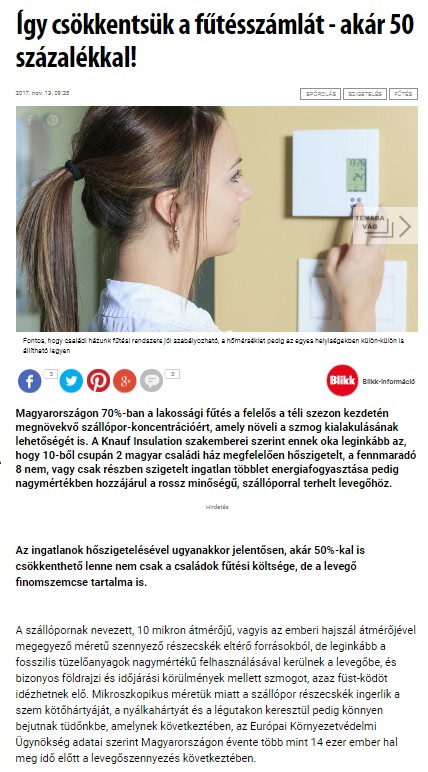 Így csökkentsük a fűtésszámlát - akár 50 százalékkal!2017. nov. 13. 09:25Fontos, hogy családi házunk fűtési rendszere jól szabályozható, a hőmérséklet pedig az egyes helyiségekben külön-külön is állítható legyenFontos, hogy családi házunk fűtési rendszere jól szabályozható, a hőmérséklet pedig az egyes helyiségekben külön-külön is állítható legyenMagyarországon 70%-ban a lakossági fűtés a felelős a téli szezon kezdetén megnövekvő szállópor-koncentrációért, amely növeli a szmog kialakulásának lehetőségét is. A Knauf Insulation szakemberei szerint ennek oka leginkább az, hogy 10-ből csupán 2 magyar családi ház megfelelően hőszigetelt, a fennmaradó 8 nem, vagy csak részben szigetelt ingatlan többlet energiafogyasztása pedig nagymértékben hozzájárul a rossz minőségű, szállóporral terhelt levegőhöz.Az ingatlanok hőszigetelésével ugyanakkor jelentősen, akár 50%-kal is csökkenthető lenne nem csak a családok fűtési költsége, de a levegő finomszemcse tartalma is.A szállópornak nevezett, 10 mikron átmérőjű, vagyis az emberi hajszál átmérőjével megegyező méretű szennyező részecskék eltérő forrásokból, de leginkább a fosszilis tüzelőanyagok nagymértékű felhasználásával kerülnek a levegőbe, és bizonyos földrajzi és időjárási körülmények mellett szmogot, azaz füst-ködöt idézhetnek elő. Mikroszkopikus méretük miatt a szállópor részecskék ingerlik a szem kötőhártyáját, a nyálkahártyát és a légutakon keresztül pedig könnyen bejutnak tüdőnkbe, amelynek következtében, az Európai Környezetvédelmi Ügynökség adatai szerint Magyarországon évente több mint 14 ezer ember hal meg idő előtt a levegőszennyezés következtében.Magyarországon a szállópor egyik fő előidézője, a belsőégésű motorok mellett az, hogy a családi ház állomány 80%-a, azaz mintegy 2,1 millió lakóépület egyáltalán nem, vagy nem megfelelően hőszigetelt, miközben a lakosság európai átlagban is magas hányada, közel 37%-a fosszilis energia felhasználásával fűt. Mintegy 800 ezerre tehető azon háztartások száma, amelyek fával, szénnel, alacsony fűtőértékű lignittel, de gyakran hulladékok - köztük műanyag hulladék – elégetésével fűtik energiapazarló ingatlanjaikat.Érdemes a nyílászárókat téli üzemmódra átállítaniÉpületeink, ezen belül is elsősorban az 1980 előtt épült családi házak szigetelése ugyanakkor nem csak egészségünket, de pénztárcánkat is számottevő mértékben kímélné.„A családi házak teljes körű szigetelésével akár 50%-kal is csökkenthetőek a fűtési költségek. Ha a tél beállta előtt már nincs elég időnk a homlokzati hőszigetelésre, akkor akár csak a tető, födém saját magunk által elvégezhető hőszigetelésével is 25%-os energia és költségmegtakarítást érhetünk el. Ehhez nem kell mást tennünk, mint üveggyapot szigetelőanyagot végigteríteni a padláson” - mondta Aszódy Tamás, a Knauf Insulation Kft. ügyvetető igazgatója. „Egy átlagos, nem szigetelt 100 m2-es családi ház fűtésköltsége az 50.000 forintot is meghaladhatja havonta. Országos szinten ezért akár 10 milliárd forintot is megspórolhatnánk csak azzal, ha az összes családi ház tetejét megfelelően szigetelnénk, ami a szállópor koncentrációt is hasonló nagyságrendben csökkenthetné” – tette hozzá a szakember.Az okos fűtés 5 + 1 pontjaA szakemberek összegyűjtöttek néhány olyan fűtési praktikát, amellyel a még nem szigetelt családi házak tulajdonosai is látványosan tudják csökkenteni fűtésszámlájukat és épületeik szállópor kibocsátását.1. Spóroljunk az ideális hőfok beállításával!Fontos, hogy családi házunk fűtési rendszere jól szabályozható, a hőmérséklet pedig az egyes helyiségekben külön-külön is állítható legyen. A hőmérséklet egy fokkal történő csökkentésével ugyanis 6%-kal csökkenthetjük energiafelhasználásunkat és fűtési költségünket. A gyakran használt helyiségekben érdemes magasabb hőmérsékletet – maximum 24 fokot – tartani, míg a kevésbé használt szobákban elég akár a 18-22 fok is. Amíg nincs túl hideg, addig akár klímával is fűthetünk, ami a fűtési szezon elején olcsóbb megoldást jelent, mintha bekapcsolnák a fűtést.2. Az állandó hőmérséklet kifizetődőbb, mint a hőfok folyamatos állítgatásaAz, hogy egyenletes hőfokon hagyjuk-e a fűtést vagy lekapcsoljuk-e, amikor elmegyünk otthonról, attól is függ, hogy mennyit tartózkodunk a lakásban, illetve milyen az épület szigetelése. Ha otthonunk szigetelt, nem szükséges a termosztátot alacsonyabb hőmérsékletre állítanunk, hiszen – a szigeteletlen épülethez képest – csak minimális hő távozik a falakon keresztül.3. Egy egyszerű ablak trükk, amiről nem sokan tudnakA rosszul záródó ablakok és ajtók hézagait feltétlenül szigeteljük. Ezen kívül érdemes a nyílászárókat téli üzemmódra átállítani. Nyissuk ki az ablakunkat és tegyünk be közé egy papírlapot, majd zárjunk rá az ablakot. Ha, ki tudjuk húzni a papírlapunkat a nyílászáróból, akkor a zárnyelvet tekerjük közelebb a zárfogadóhoz. Ezt az eljárást ismételjük meg a kilinccsel szembeni oldalon is, nagy szélességű 120 cm feletti egyszárnyas ablakok esetében, alul és felül is elvégezhetjük a tesztet.4. Akármilyen hideg is van, fontos szellőztetniA téli hónapokban rövid ideig, de intenzíven szellőztessünk, akár többször is a nap folyamán, de vigyázzunk, hogy ne hűtsük túl a lakást. Ha szellőztetéshez ablakot nyitunk, akkor az állott levegő 5-20 percen belül távozhat. Jól szigetelt lakásban a falak, a padló és a bútorok gyakori szellőztetés mellett még a hidegebb hónapok alatt is hamar visszanyerik a szellőztetés előtti hőmérsékletüket. A kőzetgyapot hőszigetelő anyagok jó páraáteresztő képességgel rendelkeznek, az így hőszigetelt lakásban kevesebbet kell szellőztetni, mivel a falak jobban szellőznek, így könnyebben jobbá tehető a lakás levegőjének minősége is.5. A redőnyök leengedésével a fűtésszámla is csökkenthető!A redőnyök éjszakára való leengedésével jelentősen csökkenthetjük az ablakok hőleadását. Az alumínium- és műanyag redőnyök még új és jól szigetelő nyílászáróknál is nagymértékben javítják a hőszigetelést, így ezek használatával akár 10-15%-ot is megtakaríthatunk fűtésszámlánkból. A redőny használatának további előnye, hogy télen nagymértékben csökkenthető vagy akár meg is szüntethető a páralecsapódás az ablakokon.+1 tipp: digitális megoldásokkal a rezsiköltség is „okosítható”Jelentős költségmegtakarítást tesznek lehetővé a ma még kissé drága „okos otthon megoldások” is, amelyek beépítése a már csökkentett hőigényű, vagyis szigetelt és energiatakarékos nyílászárókkal rendelkező családi házakban javasolt. Az „okos otthon megoldások”, azaz a digitális fűtésszabályozás akár 15-20%-os energia megtakarítást is lehetővé tesznek. Az okos fűtésvezérlési rendszerek, a külső hőmérséklethez viszonyítva optimalizálják otthonunk hőmérsékletét. Ezekkel az eszközökkel előre be tudjuk állítani, hogy mikor kell és mikor nem szükséges fűteni otthonunkban sőt, akár távolról, mobil telefonunkról is tudjuk a rendszert vezérelni.http://www.bellacafe.hu/2017/11/14/szigetelessel-szallopor-koncentracio-csokkentheto/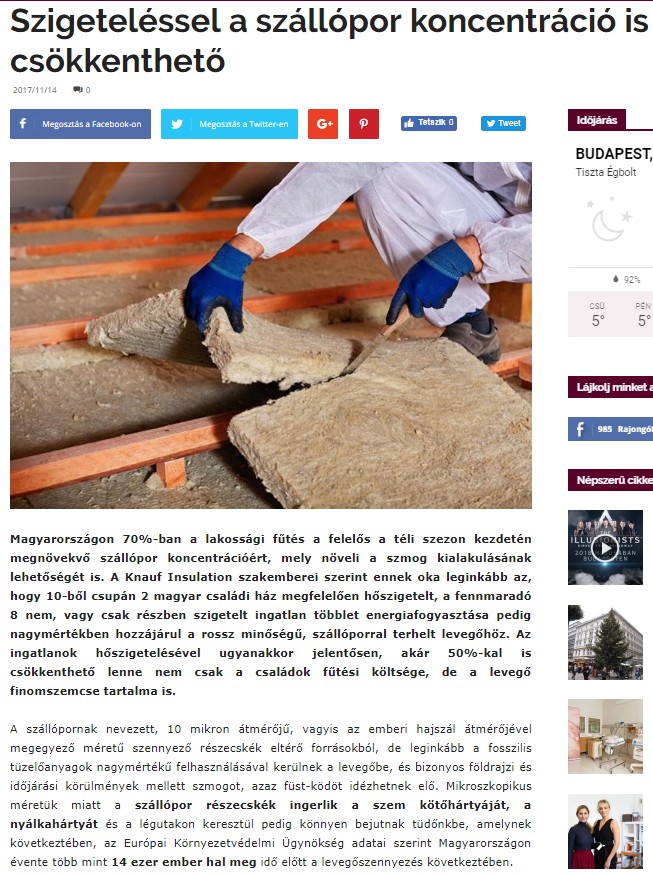 Szigeteléssel a szállópor koncentráció is csökkenthető2017/11/140Magyarországon 70%-ban a lakossági fűtés a felelős a téli szezon kezdetén megnövekvő szállópor koncentrációért, mely növeli a szmog kialakulásának lehetőségét is. A Knauf Insulation szakemberei szerint ennek oka leginkább az, hogy 10-ből csupán 2 magyar családi ház megfelelően hőszigetelt, a fennmaradó 8 nem, vagy csak részben szigetelt ingatlan többlet energiafogyasztása pedig nagymértékben hozzájárul a rossz minőségű, szállóporral terhelt levegőhöz. Az ingatlanok hőszigetelésével ugyanakkor jelentősen, akár 50%-kal is csökkenthető lenne nem csak a családok fűtési költsége, de a levegő finomszemcse tartalma is.A szállópornak nevezett, 10 mikron átmérőjű, vagyis az emberi hajszál átmérőjével megegyező méretű szennyező részecskék eltérő forrásokból, de leginkább a fosszilis tüzelőanyagok nagymértékű felhasználásával kerülnek a levegőbe, és bizonyos földrajzi és időjárási körülmények mellett szmogot, azaz füst-ködöt idézhetnek elő. Mikroszkopikus méretük miatt a szállópor részecskék ingerlik a szem kötőhártyáját, a nyálkahártyát és a légutakon keresztül pedig könnyen bejutnak tüdőnkbe, amelynek következtében, az Európai Környezetvédelmi Ügynökség adatai szerint Magyarországon évente több mint 14 ezer ember hal meg idő előtt a levegőszennyezés következtében.Magyarországon a szállópor egyik fő előidézője, a belsőégésű motorok mellett az, hogy a családi ház állomány 80%-a, azaz mintegy 2,1 millió lakóépület egyáltalán nem, vagy nem megfelelően hőszigetelt, miközben a lakosság európai átlagban is magas hányada, közel 37%-a fosszilis energia felhasználásával fűt. Mintegy 800 ezerre tehető azon háztartások száma, amelyek fával, szénnel, alacsony fűtőértékű lignittel, de gyakran hulladékok – köztük műanyag hulladék – elégetésével fűtik energiapazarló ingatlanjaikat.Épületeink, ezen belül is elsősorban az 1980 előtt épült családi házak szigetelése ugyanakkor nem csak egészségünket, de pénztárcánkat is számottevő mértékben kímélné.„A családi házak teljes körű szigetelésével akár 50%-kal is csökkenthetőek a fűtési költségek. Ha a tél beállta előtt már nincs elég időnk a homlokzati hőszigetelésre, akkor akár csak a tető, födém saját magunk által elvégezhető hőszigetelésével is 25%-os energia és költségmegtakarítást érhetünk el. Ehhez nem kell mást tennünk, mint üveggyapot szigetelőanyagot végigteríteni a padláson” – mondta Aszódy Tamás, a Knauf Insulation Kft. ügyvetető igazgatója. „Egy átlagos, nem szigetelt 100 m2-es családi ház fűtésköltsége az 50.000 forintot is meghaladhatja havonta. Országos szinten ezért akár 10 milliárd forintot is megspórolhatnánk csak azzal, ha az összes családi ház tetejét megfelelően szigetelnénk, ami a szállópor koncentrációt is hasonló nagyságrendben csökkenthetné” – tette hozzá a szakember.Az okos fűtés 5 + 1 pontjaA Knauf Insulation szakemberei összegyűjtöttek néhány olyan fűtési praktikát, amellyel a még nem szigetelt családi házak tulajdonosai is látványosan tudják csökkenteni fűtésszámlájukat és épületeik szállópor kibocsátását.Spóroljunk az ideális hőfok beállításával!Fontos, hogy családi házunk fűtési rendszere jól szabályozható, a hőmérséklet pedig az egyes helyiségekben külön-külön is állítható legyen. A hőmérséklet egy fokkal történő csökkentésével ugyanis 6%-kal csökkenthetjük energiafelhasználásunkat és fűtési költségünket. A gyakran használt helyiségekben érdemes magasabb hőmérsékletet – maximum 24 fokot – tartani, míg a kevésbé használt szobákban elég akár a 18-22 fok is. Amíg nincs túl hideg, addig akár klímával is fűthetünk, ami a fűtési szezon elején olcsóbb megoldást jelent, mintha bekapcsolnák a fűtést.Az állandó hőmérséklet kifizetődőbb, mint a hőfok folyamatos állítgatásaAz, hogy egyenletes hőfokon hagyjuk-e a fűtést vagy lekapcsoljuk-e, amikor elmegyünk otthonról, attól is függ, hogy mennyit tartózkodunk a lakásban, illetve milyen az épület szigetelése. Ha otthonunk szigetelt, nem szükséges a termosztátot alacsonyabb hőmérsékletre állítanunk, hiszen – a szigeteletlen épülethez képest – csak minimális hő távozik a falakon keresztül.Egy egyszerű ablak trükk, amiről nem sokan tudnakA rosszul záródó ablakok és ajtók hézagait feltétlenül szigeteljük. Ezen kívül érdemes a nyílászárókat téli üzemmódra átállítani. Nyissuk ki az ablakunkat és tegyünk be közé egy papírlapot, majd zárjunk rá az ablakot. Ha, ki tudjuk húzni a papírlapunkat a nyílászáróból, akkor a zárnyelvet tekerjük közelebb a zárfogadóhoz. Ezt az eljárást ismételjük meg a kilinccsel szembeni oldalon is, nagy szélességű 120 cm feletti egyszárnyas ablakok esetében, alul és felül is elvégezhetjük a tesztet.Akármilyen hideg is van, fontos szellőztetniA téli hónapokban rövid ideig, de intenzíven szellőztessünk, akár többször is a nap folyamán, de vigyázunk, hogy ne hűtsük túl a lakást. Ha szellőztetéshez ablakot nyitunk, akkor az állott levegő 5-20 percen belül távozhat. Jól szigetelt lakásban a falak, a padló és a bútorok gyakori szellőztetés mellett még a hidegebb hónapok alatt is hamar visszanyerik a szellőztetés előtti hőmérsékletüket. A kőzetgyapot hőszigetelő anyagok jó páraáteresztő képességgel rendelkeznek, az így hőszigetelt lakásban kevesebbet kell szellőztetni, mivel a falak jobban szellőznek, így könnyebben jobbá tehető a lakás levegőjének minősége is.A redőnyök leengedésével a fűtésszámla is csökkenthető!A redőnyök éjszakára való leengedésével jelentősen csökkenthetjük az ablakok hőleadását. Az alumínium- és műanyag redőnyök még új és jól szigetelő nyílászáróknál is nagymértékben javítják a hőszigetelést, így ezek használatával akár 10-15%-ot is megtakaríthatunk fűtésszámlánkból. A redőny használatának további előnye, hogy télen nagymértékben csökkenthető vagy akár meg is szüntethető a páralecsapódás az ablakokon.+1 tipp: digitális megoldásokkal a rezsiköltség is „okosítható”Jelentős költségmegtakarítást tesznek lehetővé a ma még kissé drága „okos otthon megoldások” is, amelyek beépítése a már csökkentett hőigényű, vagyis szigetelt és energiatakarékos nyílászárókkal rendelkező családi házakban javasolt. Az „okos otthon megoldások”, azaz a digitális fűtésszabályozás akár 15-20%-os energia megtakarítást is lehetővé tesznek. Az okos fűtésvezérlési rendszerek, a külső hőmérséklethez viszonyítva optimalizálják otthonunk hőmérsékletét. Ezekkel az eszközökkel előre be tudjuk állítani, hogy meg mikor kell és mikor nem szükséges fűteni otthonunkban sőt, akár távolról, mobil telefonunkról is tudjuk a rendszert vezérelni.http://blikkruzs.blikk.hu/otthon/igy-csokkentsuk-a-futesszamlat-akar-50-szazalekkal/1khsj3b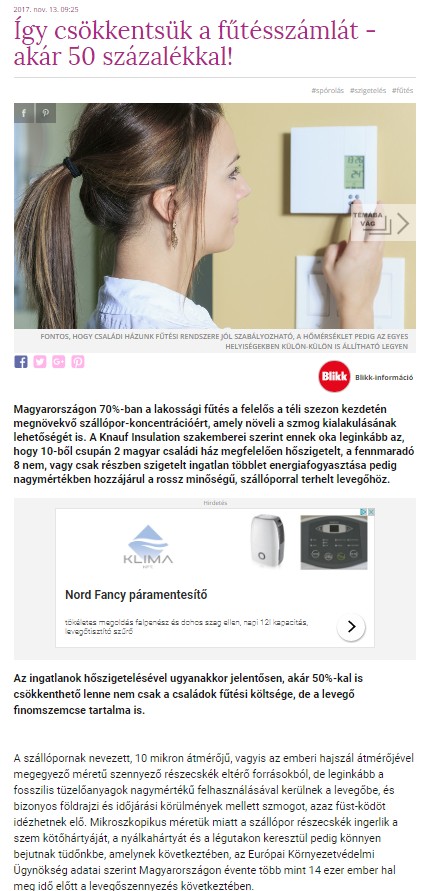 Így csökkentsük a fűtésszámlát - akár 50 százalékkal!Fontos, hogy családi házunk fűtési rendszere jól szabályozható, a hőmérséklet pedig az egyes helyiségekben külön-külön is állítható legyenFONTOS, HOGY CSALÁDI HÁZUNK FŰTÉSI RENDSZERE JÓL SZABÁLYOZHATÓ, A HŐMÉRSÉKLET PEDIG AZ EGYES HELYISÉGEKBEN KÜLÖN-KÜLÖN IS ÁLLÍTHATÓ LEGYEN Magyarországon 70%-ban a lakossági fűtés a felelős a téli szezon kezdetén megnövekvő szállópor-koncentrációért, amely növeli a szmog kialakulásának lehetőségét is. A Knauf Insulation szakemberei szerint ennek oka leginkább az, hogy 10-ből csupán 2 magyar családi ház megfelelően hőszigetelt, a fennmaradó 8 nem, vagy csak részben szigetelt ingatlan többlet energiafogyasztása pedig nagymértékben hozzájárul a rossz minőségű, szállóporral terhelt levegőhöz.Az ingatlanok hőszigetelésével ugyanakkor jelentősen, akár 50%-kal is csökkenthető lenne nem csak a családok fűtési költsége, de a levegő finomszemcse tartalma is.A szállópornak nevezett, 10 mikron átmérőjű, vagyis az emberi hajszál átmérőjével megegyező méretű szennyező részecskék eltérő forrásokból, de leginkább a fosszilis tüzelőanyagok nagymértékű felhasználásával kerülnek a levegőbe, és bizonyos földrajzi és időjárási körülmények mellett szmogot, azaz füst-ködöt idézhetnek elő. Mikroszkopikus méretük miatt a szállópor részecskék ingerlik a szem kötőhártyáját, a nyálkahártyát és a légutakon keresztül pedig könnyen bejutnak tüdőnkbe, amelynek következtében, az Európai Környezetvédelmi Ügynökség adatai szerint Magyarországon évente több mint 14 ezer ember hal meg idő előtt a levegőszennyezés következtében.Magyarországon a szállópor egyik fő előidézője, a belsőégésű motorok mellett az, hogy a családi ház állomány 80%-a, azaz mintegy 2,1 millió lakóépület egyáltalán nem, vagy nem megfelelően hőszigetelt, miközben a lakosság európai átlagban is magas hányada, közel 37%-a fosszilis energia felhasználásával fűt. Mintegy 800 ezerre tehető azon háztartások száma, amelyek fával, szénnel, alacsony fűtőértékű lignittel, de gyakran hulladékok - köztük műanyag hulladék – elégetésével fűtik energiapazarló ingatlanjaikat.ÉRDEMES A NYÍLÁSZÁRÓKAT TÉLI ÜZEMMÓDRA ÁTÁLLÍTANIÉpületeink, ezen belül is elsősorban az 1980 előtt épült családi házak szigetelése ugyanakkor nem csak egészségünket, de pénztárcánkat is számottevő mértékben kímélné.„A családi házak teljes körű szigetelésével akár 50%-kal is csökkenthetőek a fűtési költségek. Ha a tél beállta előtt már nincs elég időnk a homlokzati hőszigetelésre, akkor akár csak a tető, födém saját magunk által elvégezhető hőszigetelésével is 25%-os energia és költségmegtakarítást érhetünk el. Ehhez nem kell mást tennünk, mint üveggyapot szigetelőanyagot végigteríteni a padláson” - mondta Aszódy Tamás, a Knauf Insulation Kft. ügyvetető igazgatója. „Egy átlagos, nem szigetelt 100 m2-es családi ház fűtésköltsége az 50.000 forintot is meghaladhatja havonta. Országos szinten ezért akár 10 milliárd forintot is megspórolhatnánk csak azzal, ha az összes családi ház tetejét megfelelően szigetelnénk, ami a szállópor koncentrációt is hasonló nagyságrendben csökkenthetné” – tette hozzá a szakember.Az okos fűtés 5 + 1 pontjaA szakemberek összegyűjtöttek néhány olyan fűtési praktikát, amellyel a még nem szigetelt családi házak tulajdonosai is látványosan tudják csökkenteni fűtésszámlájukat és épületeik szállópor kibocsátását.1. Spóroljunk az ideális hőfok beállításával!Fontos, hogy családi házunk fűtési rendszere jól szabályozható, a hőmérséklet pedig az egyes helyiségekben külön-külön is állítható legyen. A hőmérséklet egy fokkal történő csökkentésével ugyanis 6%-kal csökkenthetjük energiafelhasználásunkat és fűtési költségünket. A gyakran használt helyiségekben érdemes magasabb hőmérsékletet – maximum 24 fokot – tartani, míg a kevésbé használt szobákban elég akár a 18-22 fok is. Amíg nincs túl hideg, addig akár klímával is fűthetünk, ami a fűtési szezon elején olcsóbb megoldást jelent, mintha bekapcsolnák a fűtést.2. Az állandó hőmérséklet kifizetődőbb, mint a hőfok folyamatos állítgatásaAz, hogy egyenletes hőfokon hagyjuk-e a fűtést vagy lekapcsoljuk-e, amikor elmegyünk otthonról, attól is függ, hogy mennyit tartózkodunk a lakásban, illetve milyen az épület szigetelése. Ha otthonunk szigetelt, nem szükséges a termosztátot alacsonyabb hőmérsékletre állítanunk, hiszen – a szigeteletlen épülethez képest – csak minimális hő távozik a falakon keresztül.3. Egy egyszerű ablak trükk, amiről nem sokan tudnakA rosszul záródó ablakok és ajtók hézagait feltétlenül szigeteljük. Ezen kívül érdemes a nyílászárókat téli üzemmódra átállítani. Nyissuk ki az ablakunkat és tegyünk be közé egy papírlapot, majd zárjunk rá az ablakot. Ha, ki tudjuk húzni a papírlapunkat a nyílászáróból, akkor a zárnyelvet tekerjük közelebb a zárfogadóhoz. Ezt az eljárást ismételjük meg a kilinccsel szembeni oldalon is, nagy szélességű 120 cm feletti egyszárnyas ablakok esetében, alul és felül is elvégezhetjük a tesztet.4. Akármilyen hideg is van, fontos szellőztetniA téli hónapokban rövid ideig, de intenzíven szellőztessünk, akár többször is a nap folyamán, de vigyázzunk, hogy ne hűtsük túl a lakást. Ha szellőztetéshez ablakot nyitunk, akkor az állott levegő 5-20 percen belül távozhat. Jól szigetelt lakásban a falak, a padló és a bútorok gyakori szellőztetés mellett még a hidegebb hónapok alatt is hamar visszanyerik a szellőztetés előtti hőmérsékletüket. A kőzetgyapot hőszigetelő anyagok jó páraáteresztő képességgel rendelkeznek, az így hőszigetelt lakásban kevesebbet kell szellőztetni, mivel a falak jobban szellőznek, így könnyebben jobbá tehető a lakás levegőjének minősége is.5. A redőnyök leengedésével a fűtésszámla is csökkenthető!A redőnyök éjszakára való leengedésével jelentősen csökkenthetjük az ablakok hőleadását. Az alumínium- és műanyag redőnyök még új és jól szigetelő nyílászáróknál is nagymértékben javítják a hőszigetelést, így ezek használatával akár 10-15%-ot is megtakaríthatunk fűtésszámlánkból. A redőny használatának további előnye, hogy télen nagymértékben csökkenthető vagy akár meg is szüntethető a páralecsapódás az ablakokon.+1 tipp: digitális megoldásokkal a rezsiköltség is „okosítható”Jelentős költségmegtakarítást tesznek lehetővé a ma még kissé drága „okos otthon megoldások” is, amelyek beépítése a már csökkentett hőigényű, vagyis szigetelt és energiatakarékos nyílászárókkal rendelkező családi házakban javasolt. Az „okos otthon megoldások”, azaz a digitális fűtésszabályozás akár 15-20%-os energia megtakarítást is lehetővé tesznek. Az okos fűtésvezérlési rendszerek, a külső hőmérséklethez viszonyítva optimalizálják otthonunk hőmérsékletét. Ezekkel az eszközökkel előre be tudjuk állítani, hogy mikor kell és mikor nem szükséges fűteni otthonunkban sőt, akár távolról, mobil telefonunkról is tudjuk a rendszert vezérelni.http://greenfo.hu/hirek/2017/11/11/szigetelessel-a-szallopor-ellen-az-okos-futes-5--1-pontja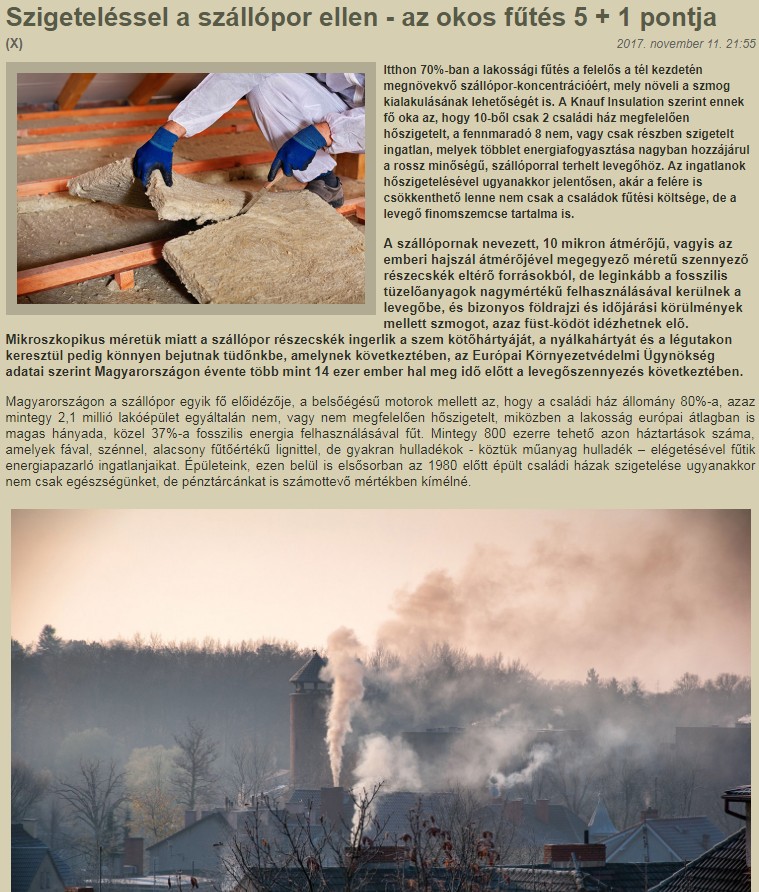 Szigeteléssel a szállópor ellen - az okos fűtés 5 + 1 pontja2017. november 11. 21Itthon 70%-ban a lakossági fűtés a felelős a tél kezdetén megnövekvő szállópor-koncentrációért, mely növeli a szmog kialakulásának lehetőségét is. A Knauf Insulation szerint ennek fő oka az, hogy 10-ből csak 2 családi ház megfelelően hőszigetelt, a fennmaradó 8 nem, vagy csak részben szigetelt ingatlan, melyek többlet energiafogyasztása nagyban hozzájárul a rossz minőségű, szállóporral terhelt levegőhöz. Az ingatlanok hőszigetelésével ugyanakkor jelentősen, akár a felére is csökkenthető lenne nem csak a családok fűtési költsége, de a levegő finomszemcse tartalma is.A szállópornak nevezett, 10 mikron átmérőjű, vagyis az emberi hajszál átmérőjével megegyező méretű szennyező részecskék eltérő forrásokból, de leginkább a fosszilis tüzelőanyagok nagymértékű felhasználásával kerülnek a levegőbe, és bizonyos földrajzi és időjárási körülmények mellett szmogot, azaz füst-ködöt idézhetnek elő. Mikroszkopikus méretük miatt a szállópor részecskék ingerlik a szem kötőhártyáját, a nyálkahártyát és a légutakon keresztül pedig könnyen bejutnak tüdőnkbe, amelynek következtében, az Európai Környezetvédelmi Ügynökség adatai szerint Magyarországon évente több mint 14 ezer ember hal meg idő előtt a levegőszennyezés következtében.Magyarországon a szállópor egyik fő előidézője, a belsőégésű motorok mellett az, hogy a családi ház állomány 80%-a, azaz mintegy 2,1 millió lakóépület egyáltalán nem, vagy nem megfelelően hőszigetelt, miközben a lakosság európai átlagban is magas hányada, közel 37%-a fosszilis energia felhasználásával fűt. Mintegy 800 ezerre tehető azon háztartások száma, amelyek fával, szénnel, alacsony fűtőértékű lignittel, de gyakran hulladékok - köztük műanyag hulladék – elégetésével fűtik energiapazarló ingatlanjaikat. Épületeink, ezen belül is elsősorban az 1980 előtt épült családi házak szigetelése ugyanakkor nem csak egészségünket, de pénztárcánkat is számottevő mértékben kímélné. „A családi házak teljes körű szigetelésével akár 50%-kal is csökkenthetőek a fűtési költségek. Ha a tél beállta előtt már nincs elég időnk a homlokzati hőszigetelésre, akkor akár csak a tető, födém saját magunk által elvégezhető hőszigetelésével is 25%-os energia és költségmegtakarítást érhetünk el. Ehhez nem kell mást tennünk, mint üveggyapot szigetelőanyagot végigteríteni a padláson” - mondta Aszódy Tamás, a Knauf Insulation Kft. ügyvetető igazgatója. „Egy átlagos, nem szigetelt 100 m2-es családi ház fűtésköltsége az 50.000 forintot is meghaladhatja havonta. Országos szinten ezért akár 10 milliárd forintot is megspórolhatnánk csak azzal, ha az összes családi ház tetejét megfelelően szigetelnénk, ami a szállópor koncentrációt is hasonló nagyságrendben csökkenthetné” – tette hozzá a szakember.Az okos fűtés 5 + 1 pontjaA Knauf Insulation szakemberei összegyűjtöttek néhány olyan fűtési praktikát, amellyel a még nem szigetelt családi házak tulajdonosai is látványosan tudják csökkenteni fűtésszámlájukat és épületeik szállópor kibocsátását.1. Spóroljunk az ideális hőfok beállításával!Fontos, hogy családi házunk fűtési rendszere jól szabályozható, a hőmérséklet pedig az egyes helyiségekben külön-külön is állítható legyen. A hőmérséklet egy fokkal történő csökkentésével ugyanis 6%-kal csökkenthetjük energiafelhasználásunkat és fűtési költségünket. A gyakran használt helyiségekben érdemes magasabb hőmérsékletet – maximum 24 fokot – tartani, míg a kevésbé használt szobákban elég akár a 18-22 fok is. Amíg nincs túl hideg, addig akár klímával is fűthetünk, ami a fűtési szezon elején olcsóbb megoldást jelent, mintha bekapcsolnák a fűtést.2. Az állandó hőmérséklet kifizetődőbb, mint a hőfok folyamatos állítgatásaAz, hogy egyenletes hőfokon hagyjuk-e a fűtést vagy lekapcsoljuk-e, amikor elmegyünk otthonról, attól is függ, hogy mennyit tartózkodunk a lakásban, illetve milyen az épület szigetelése. Ha otthonunk szigetelt, nem szükséges a termosztátot alacsonyabb hőmérsékletre állítanunk, hiszen – a szigeteletlen épülethez képest – csak minimális hő távozik a falakon keresztül. 3. Egy egyszerű ablak trükk, amiről nem sokan tudnakA rosszul záródó ablakok és ajtók hézagait feltétlenül szigeteljük. Ezen kívül érdemes a nyílászárókat téli üzemmódra átállítani. Nyissuk ki az ablakunkat és tegyünk be közé egy papírlapot, majd zárjunk rá az ablakot. Ha, ki tudjuk húzni a papírlapunkat a nyílászáróból, akkor a zárnyelvet tekerjük közelebb a zárfogadóhoz. Ezt az eljárást ismételjük meg a kilinccsel szembeni oldalon is, nagy szélességű 120 cm feletti egyszárnyas ablakok esetében, alul és felül is elvégezhetjük a tesztet. 4. Akármilyen hideg is van, fontos szellőztetniA téli hónapokban rövid ideig, de intenzíven szellőztessünk, akár többször is a nap folyamán, de vigyázunk, hogy ne hűtsük túl a lakást. Ha szellőztetéshez ablakot nyitunk, akkor az állott levegő 5-20 percen belül távozhat. Jól szigetelt lakásban a falak, a padló és a bútorok gyakori szellőztetés mellett még a hidegebb hónapok alatt is hamar visszanyerik a szellőztetés előtti hőmérsékletüket. A kőzetgyapot hőszigetelő anyagok jó páraáteresztő képességgel rendelkeznek, az így hőszigetelt lakásban kevesebbet kell szellőztetni, mivel a falak jobban szellőznek, így könnyebben jobbá tehető a lakás levegőjének minősége is. 5. A redőnyök leengedésével a fűtésszámla is csökkenthető!A redőnyök éjszakára való leengedésével jelentősen csökkenthetjük az ablakok hőleadását. Az alumínium- és műanyag redőnyök még új és jól szigetelő nyílászáróknál is nagymértékben javítják a hőszigetelést, így ezek használatával akár 10-15%-ot is megtakaríthatunk fűtésszámlánkból. A redőny használatának további előnye, hogy télen nagymértékben csökkenthető vagy akár meg is szüntethető a páralecsapódás az ablakokon. +1 tipp: digitális megoldásokkal a rezsiköltség is „okosítható”Jelentős költségmegtakarítást tesznek lehetővé a ma még kissé drága „okos otthon megoldások” is, amelyek beépítése a már csökkentett hőigényű, vagyis szigetelt és energiatakarékos nyílászárókkal rendelkező családi házakban javasolt. Az „okos otthon megoldások”, azaz a digitális fűtésszabályozás akár 15-20%-os energia megtakarítást is lehetővé tesznek. Az okos fűtésvezérlési rendszerek, a külső hőmérséklethez viszonyítva optimalizálják otthonunk hőmérsékletét. Ezekkel az eszközökkel előre be tudjuk állítani, hogy meg mikor kell és mikor nem szükséges fűteni otthonunkban sőt, akár távolról, mobil telefonunkról is tudjuk a rendszert vezérelni.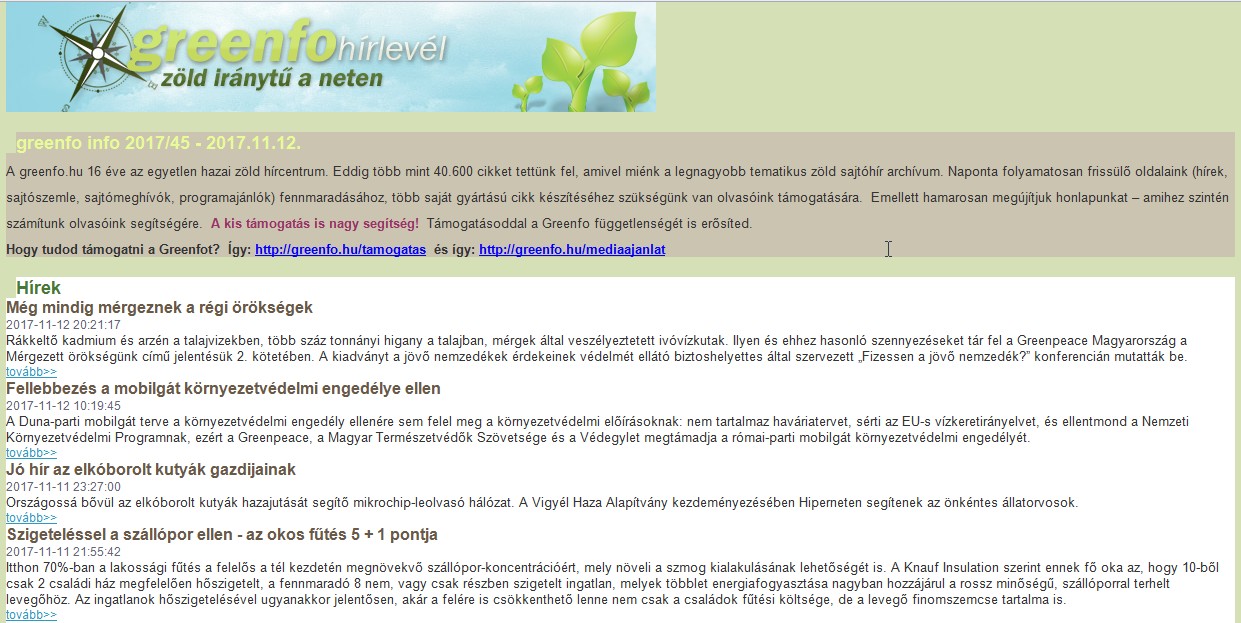 Szigeteléssel a szállópor ellen - az okos fűtés 5 + 1 pontja2017-11-11 21:55:42Itthon 70%-ban a lakossági fűtés a felelős a tél kezdetén megnövekvő szállópor-koncentrációért, mely növeli a szmog kialakulásának lehetőségét is. A Knauf Insulation szerint ennek fő oka az, hogy 10-ből csak 2 családi ház megfelelően hőszigetelt, a fennmaradó 8 nem, vagy csak részben szigetelt ingatlan, melyek többlet energiafogyasztása nagyban hozzájárul a rossz minőségű, szállóporral terhelt levegőhöz. Az ingatlanok hőszigetelésével ugyanakkor jelentősen, akár a felére is csökkenthető lenne nem csak a családok fűtési költsége, de a levegő finomszemcse tartalma is.tovább>>http://www.dontwasteit.hu/2017/11/15/az-okos-futes-5-1-pontja/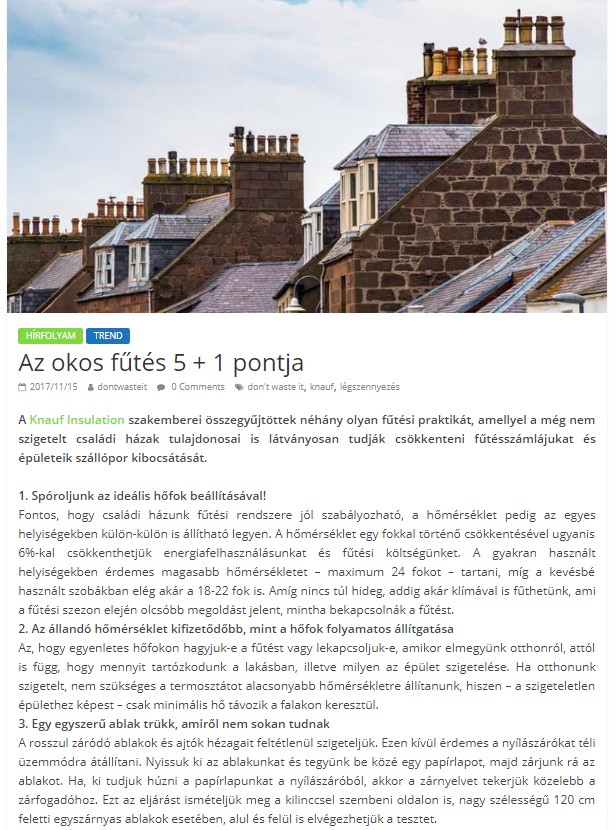 Az okos fűtés 5 + 1 pontja 2017/11/15 A Knauf Insulation szakemberei összegyűjtöttek néhány olyan fűtési praktikát, amellyel a még nem szigetelt családi házak tulajdonosai is látványosan tudják csökkenteni fűtésszámlájukat és épületeik szállópor kibocsátását.1. Spóroljunk az ideális hőfok beállításával!Fontos, hogy családi házunk fűtési rendszere jól szabályozható, a hőmérséklet pedig az egyes helyiségekben külön-külön is állítható legyen. A hőmérséklet egy fokkal történő csökkentésével ugyanis 6%-kal csökkenthetjük energiafelhasználásunkat és fűtési költségünket. A gyakran használt helyiségekben érdemes magasabb hőmérsékletet – maximum 24 fokot – tartani, míg a kevésbé használt szobákban elég akár a 18-22 fok is. Amíg nincs túl hideg, addig akár klímával is fűthetünk, ami a fűtési szezon elején olcsóbb megoldást jelent, mintha bekapcsolnák a fűtést.2. Az állandó hőmérséklet kifizetődőbb, mint a hőfok folyamatos állítgatásaAz, hogy egyenletes hőfokon hagyjuk-e a fűtést vagy lekapcsoljuk-e, amikor elmegyünk otthonról, attól is függ, hogy mennyit tartózkodunk a lakásban, illetve milyen az épület szigetelése. Ha otthonunk szigetelt, nem szükséges a termosztátot alacsonyabb hőmérsékletre állítanunk, hiszen – a szigeteletlen épülethez képest – csak minimális hő távozik a falakon keresztül.3. Egy egyszerű ablak trükk, amiről nem sokan tudnakA rosszul záródó ablakok és ajtók hézagait feltétlenül szigeteljük. Ezen kívül érdemes a nyílászárókat téli üzemmódra átállítani. Nyissuk ki az ablakunkat és tegyünk be közé egy papírlapot, majd zárjunk rá az ablakot. Ha, ki tudjuk húzni a papírlapunkat a nyílászáróból, akkor a zárnyelvet tekerjük közelebb a zárfogadóhoz. Ezt az eljárást ismételjük meg a kilinccsel szembeni oldalon is, nagy szélességű 120 cm feletti egyszárnyas ablakok esetében, alul és felül is elvégezhetjük a tesztet.4. Akármilyen hideg is van, fontos szellőztetniA téli hónapokban rövid ideig, de intenzíven szellőztessünk, akár többször is a nap folyamán, de vigyázunk, hogy ne hűtsük túl a lakást. Ha szellőztetéshez ablakot nyitunk, akkor az állott levegő 5-20 percen belül távozhat. Jól szigetelt lakásban a falak, a padló és a bútorok gyakori szellőztetés mellett még a hidegebb hónapok alatt is hamar visszanyerik a szellőztetés előtti hőmérsékletüket. A kőzetgyapot hőszigetelő anyagok jó páraáteresztő képességgel rendelkeznek, az így hőszigetelt lakásban kevesebbet kell szellőztetni, mivel a falak jobban szellőznek, így könnyebben jobbá tehető a lakás levegőjének minősége is.5. A redőnyök leengedésével a fűtésszámla is csökkenthető!A redőnyök éjszakára való leengedésével jelentősen csökkenthetjük az ablakok hőleadását. Az alumínium- és műanyag redőnyök még új és jól szigetelő nyílászáróknál is nagymértékben javítják a hőszigetelést, így ezek használatával akár 10-15%-ot is megtakaríthatunk fűtésszámlánkból. A redőny használatának további előnye, hogy télen nagymértékben csökkenthető vagy akár meg is szüntethető a páralecsapódás az ablakokon.+1 tipp: digitális megoldásokkal a rezsiköltség is „okosítható”Jelentős költségmegtakarítást tesznek lehetővé a ma még kissé drága „okos otthon megoldások” is, amelyek beépítése a már csökkentett hőigényű, vagyis szigetelt és energiatakarékos nyílászárókkal rendelkező családi házakban javasolt. Az „okos otthon megoldások”, azaz a digitális fűtésszabályozás akár 15-20%-os energia megtakarítást is lehetővé tesznek. Az okos fűtésvezérlési rendszerek, a külső hőmérséklethez viszonyítva optimalizálják otthonunk hőmérsékletét. Ezekkel az eszközökkel előre be tudjuk állítani, hogy meg mikor kell és mikor nem szükséges fűteni otthonunkban sőt, akár távolról, mobil telefonunkról is tudjuk a rendszert vezérelni.http://arsratio.hu/szigetelessel-a-szallopor-koncentracio-is-csokkentheto/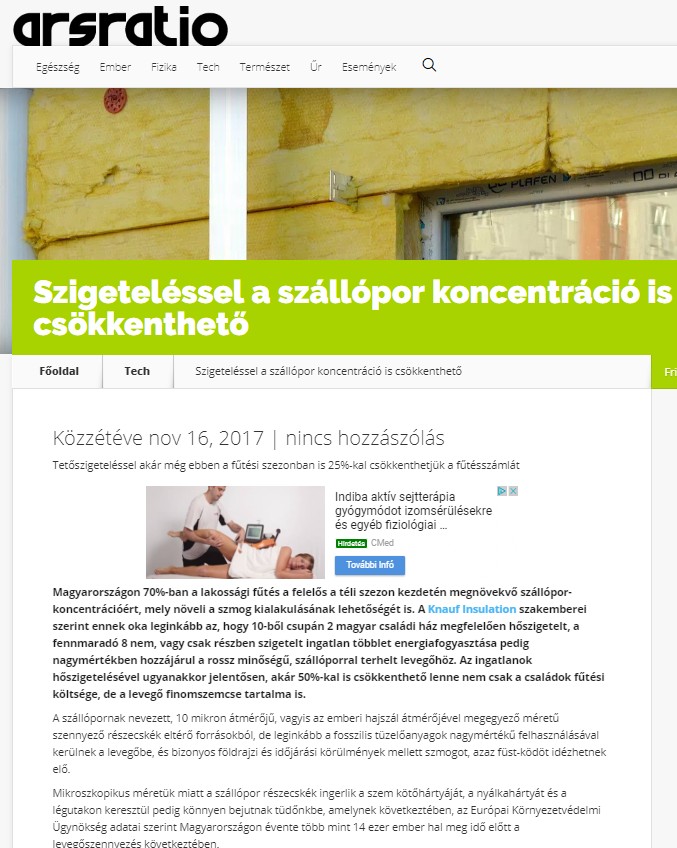 Szigeteléssel a szállópor koncentráció is csökkenthetőKözzétéve nov 16, 2017Tetőszigeteléssel akár még ebben a fűtési szezonban is 25%-kal csökkenthetjük a fűtésszámlátMagyarországon 70%-ban a lakossági fűtés a felelős a téli szezon kezdetén megnövekvő szállópor-koncentrációért, mely növeli a szmog kialakulásának lehetőségét is. A Knauf Insulation szakemberei szerint ennek oka leginkább az, hogy 10-ből csupán 2 magyar családi ház megfelelően hőszigetelt, a fennmaradó 8 nem, vagy csak részben szigetelt ingatlan többlet energiafogyasztása pedig nagymértékben hozzájárul a rossz minőségű, szállóporral terhelt levegőhöz. Az ingatlanok hőszigetelésével ugyanakkor jelentősen, akár 50%-kal is csökkenthető lenne nem csak a családok fűtési költsége, de a levegő finomszemcse tartalma is.A szállópornak nevezett, 10 mikron átmérőjű, vagyis az emberi hajszál átmérőjével megegyező méretű szennyező részecskék eltérő forrásokból, de leginkább a fosszilis tüzelőanyagok nagymértékű felhasználásával kerülnek a levegőbe, és bizonyos földrajzi és időjárási körülmények mellett szmogot, azaz füst-ködöt idézhetnek elő.Mikroszkopikus méretük miatt a szállópor részecskék ingerlik a szem kötőhártyáját, a nyálkahártyát és a légutakon keresztül pedig könnyen bejutnak tüdőnkbe, amelynek következtében, az Európai Környezetvédelmi Ügynökség adatai szerint Magyarországon évente több mint 14 ezer ember hal meg idő előtt a levegőszennyezés következtében.Magyarországon a szállópor egyik fő előidézője, a belsőégésű motorok mellett az, hogy a családi ház állomány 80%-a, azaz mintegy 2,1 millió lakóépület egyáltalán nem, vagy nem megfelelően hőszigetelt, miközben a lakosság európai átlagban is magas hányada, közel 37%-a fosszilis energia felhasználásával fűt. Mintegy 800 ezerre tehető azon háztartások száma, amelyek fával, szénnel, alacsony fűtőértékű lignittel, de gyakran hulladékok – köztük műanyag hulladék – elégetésével fűtik energiapazarló ingatlanjaikat.Épületeink, ezen belül is elsősorban az 1980 előtt épült családi házak szigetelése ugyanakkor nem csak egészségünket, de pénztárcánkat is számottevő mértékben kímélné.„A családi házak teljes körű szigetelésével akár 50%-kal is csökkenthetőek a fűtési költségek. Ha a tél beállta előtt már nincs elég időnk a homlokzati hőszigetelésre, akkor akár csak a tető, födém saját magunk által elvégezhető hőszigetelésével is 25%-os energia és költségmegtakarítást érhetünk el. Ehhez nem kell mást tennünk, mint üveggyapot szigetelőanyagot végigteríteni a padláson” – mondta Aszódy Tamás, a Knauf Insulation Kft. ügyvetető igazgatója. „Egy átlagos, nem szigetelt 100 m2-es családi ház fűtésköltsége az 50.000 forintot is meghaladhatja havonta. Országos szinten ezért akár 10 milliárd forintot is megspórolhatnánk csak azzal, ha az összes családi ház tetejét megfelelően szigetelnénk, ami a szállópor koncentrációt is hasonló nagyságrendben csökkenthetné” – tette hozzá a szakember.http://www.epinfo.hu/?actId=1456&searchType=actId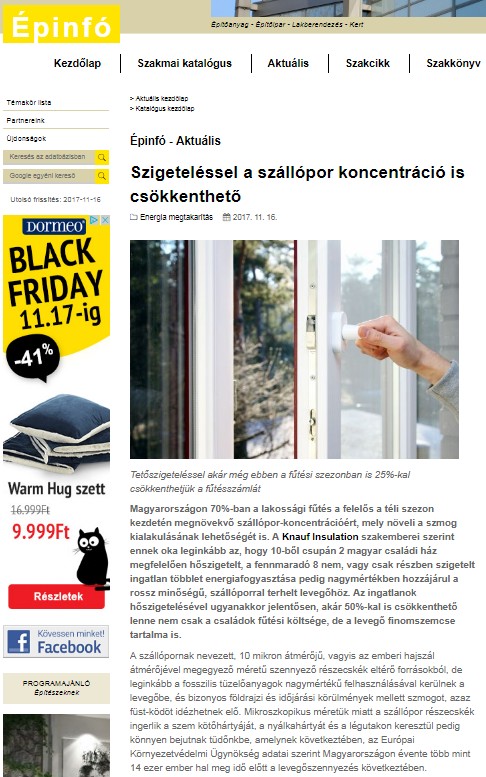 Szigeteléssel a szállópor koncentráció is csökkenthetőEnergia megtakarítás 2017. 11. 16.Tetőszigeteléssel akár még ebben a fűtési szezonban is 25%-kal csökkenthetjük a fűtésszámlátMagyarországon 70%-ban a lakossági fűtés a felelős a téli szezon kezdetén megnövekvő szállópor-koncentrációért, mely növeli a szmog kialakulásának lehetőségét is. A Knauf Insulation szakemberei szerint ennek oka leginkább az, hogy 10-ből csupán 2 magyar családi ház megfelelően hőszigetelt, a fennmaradó 8 nem, vagy csak részben szigetelt ingatlan többlet energiafogyasztása pedig nagymértékben hozzájárul a rossz minőségű, szállóporral terhelt levegőhöz. Az ingatlanok hőszigetelésével ugyanakkor jelentősen, akár 50%-kal is csökkenthető lenne nem csak a családok fűtési költsége, de a levegő finomszemcse tartalma is.A szállópornak nevezett, 10 mikron átmérőjű, vagyis az emberi hajszál átmérőjével megegyező méretű szennyező részecskék eltérő forrásokból, de leginkább a fosszilis tüzelőanyagok nagymértékű felhasználásával kerülnek a levegőbe, és bizonyos földrajzi és időjárási körülmények mellett szmogot, azaz füst-ködöt idézhetnek elő. Mikroszkopikus méretük miatt a szállópor részecskék ingerlik a szem kötőhártyáját, a nyálkahártyát és a légutakon keresztül pedig könnyen bejutnak tüdőnkbe, amelynek következtében, az Európai Környezetvédelmi Ügynökség adatai szerint Magyarországon évente több mint 14 ezer ember hal meg idő előtt a levegőszennyezés következtében.Magyarországon a szállópor egyik fő előidézője, a belsőégésű motorok mellett az, hogy a családi ház állomány 80%-a, azaz mintegy 2,1 millió lakóépület egyáltalán nem, vagy nem megfelelően hőszigetelt, miközben a lakosság európai átlagban is magas hányada, közel 37%-a fosszilis energia felhasználásával fűt. Mintegy 800 ezerre tehető azon háztartások száma, amelyek fával, szénnel, alacsony fűtőértékű lignittel, de gyakran hulladékok - köztük műanyag hulladék - elégetésével fűtik energiapazarló ingatlanjaikat.Épületeink, ezen belül is elsősorban az 1980 előtt épült családi házak szigetelése ugyanakkor nem csak egészségünket, de pénztárcánkat is számottevő mértékben kímélné.„A családi házak teljes körű szigetelésével akár 50%-kal is csökkenthetőek a fűtési költségek. Ha a tél beállta előtt már nincs elég időnk a homlokzati hőszigetelésre, akkor akár csak a tető, födém saját magunk által elvégezhető hőszigetelésével is 25%-os energia és költségmegtakarítást érhetünk el. Ehhez nem kell mást tennünk, mint üveggyapot szigetelőanyagot végigteríteni a padláson” - mondta Aszódy Tamás, a Knauf Insulation Kft. ügyvetető igazgatója. „Egy átlagos, nem szigetelt 100 m2-es családi ház fűtésköltsége az 50.000 forintot is meghaladhatja havonta. Országos szinten ezért akár 10 milliárd forintot is megspórolhatnánk csak azzal, ha az összes családi ház tetejét megfelelően szigetelnénk, ami a szállópor koncentrációt is hasonló nagyságrendben csökkenthetné” – tette hozzá a szakember.Az okos fűtés 5 + 1 pontjaA Knauf Insulation szakemberei összegyűjtöttek néhány olyan fűtési praktikát, amellyel a még nem szigetelt családi házak tulajdonosai is látványosan tudják csökkenteni fűtésszámlájukat és épületeik szállópor kibocsátását.1. Spóroljunk az ideális hőfok beállításával!Fontos, hogy családi házunk fűtési rendszere jól szabályozható, a hőmérséklet pedig az egyes helyiségekben külön-külön is állítható legyen. A hőmérséklet egy fokkal történő csökkentésével ugyanis 6%-kal csökkenthetjük energiafelhasználásunkat és fűtési költségünket. A gyakran használt helyiségekben érdemes magasabb hőmérsékletet – maximum 24 fokot – tartani, míg a kevésbé használt szobákban elég akár a 18-22 fok is. Amíg nincs túl hideg, addig akár klímával is fűthetünk, ami a fűtési szezon elején olcsóbb megoldást jelent, mintha bekapcsolnánk a fűtést.2. Az állandó hőmérséklet kifizetődőbb, mint a hőfok folyamatos állítgatásaAz, hogy egyenletes hőfokon hagyjuk-e a fűtést vagy lekapcsoljuk-e, amikor elmegyünk otthonról, attól is függ, hogy mennyit tartózkodunk a lakásban, illetve milyen az épület szigetelése. Ha otthonunk szigetelt, nem szükséges a termosztátot alacsonyabb hőmérsékletre állítanunk, hiszen – a szigeteletlen épülethez képest – csak minimális hő távozik a falakon keresztül.3. Egy egyszerű ablak trükk, amiről nem sokan tudnakA rosszul záródó ablakok és ajtók hézagait feltétlenül szigeteljük. Ezen kívül érdemes a nyílászárókat téli üzemmódra átállítani. Nyissuk ki az ablakunkat és tegyünk be közé egy papírlapot, majd zárjunk rá az ablakot. Ha ki tudjuk húzni a papírlapunkat a nyílászáróból, akkor a zárnyelvet tekerjük közelebb a zárfogadóhoz. Ezt az eljárást ismételjük meg a kilinccsel szembeni oldalon is. Nagy szélességű, 120 cm feletti egyszárnyas ablakok esetében alul és felül is elvégezhetjük a tesztet.4. Akármilyen hideg is van, fontos szellőztetniA téli hónapokban rövid ideig, de intenzíven szellőztessünk, akár többször is a nap folyamán, de vigyázunk, hogy ne hűtsük túl a lakást. Ha szellőztetéshez ablakot nyitunk, akkor az állott levegő 5-20 percen belül távozhat. Jól szigetelt lakásban a falak, a padló és a bútorok gyakori szellőztetés mellett még a hidegebb hónapok alatt is hamar visszanyerik a szellőztetés előtti hőmérsékletüket. A kőzetgyapot hőszigetelő anyagok jó páraáteresztő képességgel rendelkeznek, az így hőszigetelt lakásban kevesebbet kell szellőztetni, mivel a falak jobban szellőznek, így könnyebben jobbá tehető a lakás levegőjének minősége is.5. A redőnyök leengedésével a fűtésszámla is csökkenthető!A redőnyök éjszakára való leengedésével jelentősen csökkenthetjük az ablakok hőleadását. Az alumínium- és műanyag redőnyök még új és jól szigetelő nyílászáróknál is nagymértékben javítják a hőszigetelést, így ezek használatával akár 10-15%-ot is megtakaríthatunk fűtésszámlánkból. A redőny használatának további előnye, hogy télen nagymértékben csökkenthető vagy akár meg is szüntethető a páralecsapódás az ablakokon.+1 tipp: digitális megoldásokkal a rezsiköltség is „okosítható”Jelentős költségmegtakarítást tesznek lehetővé a ma még kissé drága „okos otthon megoldások” is, amelyek beépítése a már csökkentett hőigényű, vagyis szigetelt és energiatakarékos nyílászárókkal rendelkező családi házakban javasolt. Az „okos otthon megoldások”, azaz a digitális fűtésszabályozás akár 15-20%-os energia megtakarítást is lehetővé tesznek. Az okos fűtésvezérlési rendszerek, a külső hőmérséklethez viszonyítva optimalizálják otthonunk hőmérsékletét. Ezekkel az eszközökkel előre be tudjuk állítani, hogy meg mikor kell és mikor nem szükséges fűteni otthonunkban sőt, akár távolról, mobil telefonunkról is tudjuk a rendszert vezérelni.Forrás: Premier Kommunikációs IrodaMEDIA:Magyarepitestechnika.huMEDIA SPECIFICSMEDIA SPECIFICSDATE:07/11/2017TYPE:OnlinePAGE:Reach:N/AAd value (HUF)25.000FREQUENCY:-HEADLINE: By insulation concentration of pollutants could be decresedBy insulation concentration of pollutants could be decresedBy insulation concentration of pollutants could be decresedSUMMARY:In Hungary 70% of household heating is responsible for the concentration of pollutants in the winter season, which increases the possibility of developing smog. According to Knauf Insulation experts, the reason for this is that only 2 out of 10 Hungarian family houses are adequately insulated, and the surplus energy consumption of the remaining 8 non or partly insulated real estate contributes significantly to poor quality airborne dust. By the insulation of properties, however, it would be possible to reduce significantly by up to 50%, not only the heating cost of families but also the content of fine particles in air.In Hungary 70% of household heating is responsible for the concentration of pollutants in the winter season, which increases the possibility of developing smog. According to Knauf Insulation experts, the reason for this is that only 2 out of 10 Hungarian family houses are adequately insulated, and the surplus energy consumption of the remaining 8 non or partly insulated real estate contributes significantly to poor quality airborne dust. By the insulation of properties, however, it would be possible to reduce significantly by up to 50%, not only the heating cost of families but also the content of fine particles in air.In Hungary 70% of household heating is responsible for the concentration of pollutants in the winter season, which increases the possibility of developing smog. According to Knauf Insulation experts, the reason for this is that only 2 out of 10 Hungarian family houses are adequately insulated, and the surplus energy consumption of the remaining 8 non or partly insulated real estate contributes significantly to poor quality airborne dust. By the insulation of properties, however, it would be possible to reduce significantly by up to 50%, not only the heating cost of families but also the content of fine particles in air.MEDIA:Homeinfo.huMEDIA SPECIFICSMEDIA SPECIFICSDATE:07/11/2017TYPE:OnlinePAGE:Reach:800Ad value (HUF)N/AFREQUENCY:-HEADLINE: By insulation concentration of pollutants could be decresedBy insulation concentration of pollutants could be decresedBy insulation concentration of pollutants could be decresedSUMMARY:In Hungary 70% of household heating is responsible for the concentration of pollutants in the winter season, which increases the possibility of developing smog. According to Knauf Insulation experts, the reason for this is that only 2 out of 10 Hungarian family houses are adequately insulated, and the surplus energy consumption of the remaining 8 non or partly insulated real estate contributes significantly to poor quality airborne dust. By the insulation of properties, however, it would be possible to reduce significantly by up to 50%, not only the heating cost of families but also the content of fine particles in air.In Hungary 70% of household heating is responsible for the concentration of pollutants in the winter season, which increases the possibility of developing smog. According to Knauf Insulation experts, the reason for this is that only 2 out of 10 Hungarian family houses are adequately insulated, and the surplus energy consumption of the remaining 8 non or partly insulated real estate contributes significantly to poor quality airborne dust. By the insulation of properties, however, it would be possible to reduce significantly by up to 50%, not only the heating cost of families but also the content of fine particles in air.In Hungary 70% of household heating is responsible for the concentration of pollutants in the winter season, which increases the possibility of developing smog. According to Knauf Insulation experts, the reason for this is that only 2 out of 10 Hungarian family houses are adequately insulated, and the surplus energy consumption of the remaining 8 non or partly insulated real estate contributes significantly to poor quality airborne dust. By the insulation of properties, however, it would be possible to reduce significantly by up to 50%, not only the heating cost of families but also the content of fine particles in air.MEDIA:11.kerulet.ittlakunk.huMEDIA SPECIFICSMEDIA SPECIFICSDATE:07/11/2017TYPE:OnlinePAGE:Reach:N/AAd value (HUF)N/AFREQUENCY:-HEADLINE: Knauf: By insulation concentration of pollutants could be decresedKnauf: By insulation concentration of pollutants could be decresedKnauf: By insulation concentration of pollutants could be decresedSUMMARY:In Hungary 70% of household heating is responsible for the concentration of pollutants in the winter season, which increases the possibility of developing smog. According to Knauf Insulation experts, the reason for this is that only 2 out of 10 Hungarian family houses are adequately insulated, and the surplus energy consumption of the remaining 8 non or partly insulated real estate contributes significantly to poor quality airborne dust. By the insulation of properties, however, it would be possible to reduce significantly by up to 50%, not only the heating cost of families but also the content of fine particles in air.In Hungary 70% of household heating is responsible for the concentration of pollutants in the winter season, which increases the possibility of developing smog. According to Knauf Insulation experts, the reason for this is that only 2 out of 10 Hungarian family houses are adequately insulated, and the surplus energy consumption of the remaining 8 non or partly insulated real estate contributes significantly to poor quality airborne dust. By the insulation of properties, however, it would be possible to reduce significantly by up to 50%, not only the heating cost of families but also the content of fine particles in air.In Hungary 70% of household heating is responsible for the concentration of pollutants in the winter season, which increases the possibility of developing smog. According to Knauf Insulation experts, the reason for this is that only 2 out of 10 Hungarian family houses are adequately insulated, and the surplus energy consumption of the remaining 8 non or partly insulated real estate contributes significantly to poor quality airborne dust. By the insulation of properties, however, it would be possible to reduce significantly by up to 50%, not only the heating cost of families but also the content of fine particles in air.MEDIA:piacesprofit.huMEDIA SPECIFICSMEDIA SPECIFICSDATE:07/11/2017TYPE:OnlinePAGE:Reach:16.147 Ad value (HUF)25.000FREQUENCY:-HEADLINE: How to cut back on heating billHow to cut back on heating billHow to cut back on heating billSUMMARY:In Hungary 70% of household heating is responsible for the concentration of pollutants in the winter season, which increases the possibility of developing smog. According to Knauf Insulation experts, the reason for this is that only 2 out of 10 Hungarian family houses are adequately insulated, and the surplus energy consumption of the remaining 8 non or partly insulated real estate contributes significantly to poor quality airborne dust. By the insulation of properties, however, it would be possible to reduce significantly by up to 50%, not only the heating cost of families but also the content of fine particles in air.In Hungary 70% of household heating is responsible for the concentration of pollutants in the winter season, which increases the possibility of developing smog. According to Knauf Insulation experts, the reason for this is that only 2 out of 10 Hungarian family houses are adequately insulated, and the surplus energy consumption of the remaining 8 non or partly insulated real estate contributes significantly to poor quality airborne dust. By the insulation of properties, however, it would be possible to reduce significantly by up to 50%, not only the heating cost of families but also the content of fine particles in air.In Hungary 70% of household heating is responsible for the concentration of pollutants in the winter season, which increases the possibility of developing smog. According to Knauf Insulation experts, the reason for this is that only 2 out of 10 Hungarian family houses are adequately insulated, and the surplus energy consumption of the remaining 8 non or partly insulated real estate contributes significantly to poor quality airborne dust. By the insulation of properties, however, it would be possible to reduce significantly by up to 50%, not only the heating cost of families but also the content of fine particles in air.MEDIA:ecolounge.huMEDIA SPECIFICSMEDIA SPECIFICSDATE:07/11/2017TYPE:OnlinePAGE:Reach:N/AAd value (HUF)N/AFREQUENCY:-HEADLINE: By insulation concentration of pollutants could be decresedBy insulation concentration of pollutants could be decresedBy insulation concentration of pollutants could be decresedSUMMARY:In Hungary 70% of household heating is responsible for the concentration of pollutants in the winter season, which increases the possibility of developing smog. According to Knauf Insulation experts, the reason for this is that only 2 out of 10 Hungarian family houses are adequately insulated, and the surplus energy consumption of the remaining 8 non or partly insulated real estate contributes significantly to poor quality airborne dust. By the insulation of properties, however, it would be possible to reduce significantly by up to 50%, not only the heating cost of families but also the content of fine particles in air.In Hungary 70% of household heating is responsible for the concentration of pollutants in the winter season, which increases the possibility of developing smog. According to Knauf Insulation experts, the reason for this is that only 2 out of 10 Hungarian family houses are adequately insulated, and the surplus energy consumption of the remaining 8 non or partly insulated real estate contributes significantly to poor quality airborne dust. By the insulation of properties, however, it would be possible to reduce significantly by up to 50%, not only the heating cost of families but also the content of fine particles in air.In Hungary 70% of household heating is responsible for the concentration of pollutants in the winter season, which increases the possibility of developing smog. According to Knauf Insulation experts, the reason for this is that only 2 out of 10 Hungarian family houses are adequately insulated, and the surplus energy consumption of the remaining 8 non or partly insulated real estate contributes significantly to poor quality airborne dust. By the insulation of properties, however, it would be possible to reduce significantly by up to 50%, not only the heating cost of families but also the content of fine particles in air.MEDIA:otthonokeskertek.huMEDIA SPECIFICSMEDIA SPECIFICSDATE:07/11/2017TYPE:OnlinePAGE:Reach:N/AAd value (HUF)N/AFREQUENCY:-HEADLINE: By insulation concentration of pollutants could be decresedBy insulation concentration of pollutants could be decresedBy insulation concentration of pollutants could be decresedSUMMARY:In Hungary 70% of household heating is responsible for the concentration of pollutants in the winter season, which increases the possibility of developing smog. According to Knauf Insulation experts, the reason for this is that only 2 out of 10 Hungarian family houses are adequately insulated, and the surplus energy consumption of the remaining 8 non or partly insulated real estate contributes significantly to poor quality airborne dust. By the insulation of properties, however, it would be possible to reduce significantly by up to 50%, not only the heating cost of families but also the content of fine particles in air.In Hungary 70% of household heating is responsible for the concentration of pollutants in the winter season, which increases the possibility of developing smog. According to Knauf Insulation experts, the reason for this is that only 2 out of 10 Hungarian family houses are adequately insulated, and the surplus energy consumption of the remaining 8 non or partly insulated real estate contributes significantly to poor quality airborne dust. By the insulation of properties, however, it would be possible to reduce significantly by up to 50%, not only the heating cost of families but also the content of fine particles in air.In Hungary 70% of household heating is responsible for the concentration of pollutants in the winter season, which increases the possibility of developing smog. According to Knauf Insulation experts, the reason for this is that only 2 out of 10 Hungarian family houses are adequately insulated, and the surplus energy consumption of the remaining 8 non or partly insulated real estate contributes significantly to poor quality airborne dust. By the insulation of properties, however, it would be possible to reduce significantly by up to 50%, not only the heating cost of families but also the content of fine particles in air.MEDIA:delmagyar.huMEDIA SPECIFICSMEDIA SPECIFICSDATE:07/11/2017TYPE:OnlinePAGE:Reach:N/AAd value (HUF)N/AFREQUENCY:-HEADLINE: 5 + 1 tips on smart heating 5 + 1 tips on smart heating 5 + 1 tips on smart heating SUMMARY:In Hungary 70% of household heating is responsible for the concentration of pollutants in the winter season, which increases the possibility of developing smog. According to Knauf Insulation experts, the reason for this is that only 2 out of 10 Hungarian family houses are adequately insulated, and the surplus energy consumption of the remaining 8 non or partly insulated real estate contributes significantly to poor quality airborne dust. By the insulation of properties, however, it would be possible to reduce significantly by up to 50%, not only the heating cost of families but also the content of fine particles in air.In Hungary 70% of household heating is responsible for the concentration of pollutants in the winter season, which increases the possibility of developing smog. According to Knauf Insulation experts, the reason for this is that only 2 out of 10 Hungarian family houses are adequately insulated, and the surplus energy consumption of the remaining 8 non or partly insulated real estate contributes significantly to poor quality airborne dust. By the insulation of properties, however, it would be possible to reduce significantly by up to 50%, not only the heating cost of families but also the content of fine particles in air.In Hungary 70% of household heating is responsible for the concentration of pollutants in the winter season, which increases the possibility of developing smog. According to Knauf Insulation experts, the reason for this is that only 2 out of 10 Hungarian family houses are adequately insulated, and the surplus energy consumption of the remaining 8 non or partly insulated real estate contributes significantly to poor quality airborne dust. By the insulation of properties, however, it would be possible to reduce significantly by up to 50%, not only the heating cost of families but also the content of fine particles in air.MEDIA:kisalfold.huMEDIA SPECIFICSMEDIA SPECIFICSDATE:07/11/2017TYPE:OnlinePAGE:Reach:72.637Ad value (HUF)220.000FREQUENCY:-HEADLINE: 5 + 1 tips on smart heating5 + 1 tips on smart heating5 + 1 tips on smart heatingSUMMARY:In Hungary 70% of household heating is responsible for the concentration of pollutants in the winter season, which increases the possibility of developing smog. According to Knauf Insulation experts, the reason for this is that only 2 out of 10 Hungarian family houses are adequately insulated, and the surplus energy consumption of the remaining 8 non or partly insulated real estate contributes significantly to poor quality airborne dust. By the insulation of properties, however, it would be possible to reduce significantly by up to 50%, not only the heating cost of families but also the content of fine particles in air.In Hungary 70% of household heating is responsible for the concentration of pollutants in the winter season, which increases the possibility of developing smog. According to Knauf Insulation experts, the reason for this is that only 2 out of 10 Hungarian family houses are adequately insulated, and the surplus energy consumption of the remaining 8 non or partly insulated real estate contributes significantly to poor quality airborne dust. By the insulation of properties, however, it would be possible to reduce significantly by up to 50%, not only the heating cost of families but also the content of fine particles in air.In Hungary 70% of household heating is responsible for the concentration of pollutants in the winter season, which increases the possibility of developing smog. According to Knauf Insulation experts, the reason for this is that only 2 out of 10 Hungarian family houses are adequately insulated, and the surplus energy consumption of the remaining 8 non or partly insulated real estate contributes significantly to poor quality airborne dust. By the insulation of properties, however, it would be possible to reduce significantly by up to 50%, not only the heating cost of families but also the content of fine particles in air.MEDIA:infodebrecen.huMEDIA SPECIFICSMEDIA SPECIFICSDATE:07/11/2017TYPE:OnlinePAGE:Reach:9.000Ad value (HUF)25.000FREQUENCY:-HEADLINE: By insulation concentration of pollutants could be decresedBy insulation concentration of pollutants could be decresedBy insulation concentration of pollutants could be decresedSUMMARY:In Hungary 70% of household heating is responsible for the concentration of pollutants in the winter season, which increases the possibility of developing smog. According to Knauf Insulation experts, the reason for this is that only 2 out of 10 Hungarian family houses are adequately insulated, and the surplus energy consumption of the remaining 8 non or partly insulated real estate contributes significantly to poor quality airborne dust. By the insulation of properties, however, it would be possible to reduce significantly by up to 50%, not only the heating cost of families but also the content of fine particles in air.In Hungary 70% of household heating is responsible for the concentration of pollutants in the winter season, which increases the possibility of developing smog. According to Knauf Insulation experts, the reason for this is that only 2 out of 10 Hungarian family houses are adequately insulated, and the surplus energy consumption of the remaining 8 non or partly insulated real estate contributes significantly to poor quality airborne dust. By the insulation of properties, however, it would be possible to reduce significantly by up to 50%, not only the heating cost of families but also the content of fine particles in air.In Hungary 70% of household heating is responsible for the concentration of pollutants in the winter season, which increases the possibility of developing smog. According to Knauf Insulation experts, the reason for this is that only 2 out of 10 Hungarian family houses are adequately insulated, and the surplus energy consumption of the remaining 8 non or partly insulated real estate contributes significantly to poor quality airborne dust. By the insulation of properties, however, it would be possible to reduce significantly by up to 50%, not only the heating cost of families but also the content of fine particles in air.MEDIA:civilhetes.netMEDIA SPECIFICSMEDIA SPECIFICSDATE:07/11/2017TYPE:OnlinePAGE:Reach:N/AAd value (HUF)N/AFREQUENCY:-HEADLINE: By insulation air pollutants can be cut back By insulation air pollutants can be cut back By insulation air pollutants can be cut back SUMMARY:In Hungary 70% of household heating is responsible for the concentration of pollutants in the winter season, which increases the possibility of developing smog. According to Knauf Insulation experts, the reason for this is that only 2 out of 10 Hungarian family houses are adequately insulated, and the surplus energy consumption of the remaining 8 non or partly insulated real estate contributes significantly to poor quality airborne dust. By the insulation of properties, however, it would be possible to reduce significantly by up to 50%, not only the heating cost of families but also the content of fine particles in air.In Hungary 70% of household heating is responsible for the concentration of pollutants in the winter season, which increases the possibility of developing smog. According to Knauf Insulation experts, the reason for this is that only 2 out of 10 Hungarian family houses are adequately insulated, and the surplus energy consumption of the remaining 8 non or partly insulated real estate contributes significantly to poor quality airborne dust. By the insulation of properties, however, it would be possible to reduce significantly by up to 50%, not only the heating cost of families but also the content of fine particles in air.In Hungary 70% of household heating is responsible for the concentration of pollutants in the winter season, which increases the possibility of developing smog. According to Knauf Insulation experts, the reason for this is that only 2 out of 10 Hungarian family houses are adequately insulated, and the surplus energy consumption of the remaining 8 non or partly insulated real estate contributes significantly to poor quality airborne dust. By the insulation of properties, however, it would be possible to reduce significantly by up to 50%, not only the heating cost of families but also the content of fine particles in air.MEDIA:otletmozaik.huMEDIA SPECIFICSMEDIA SPECIFICSDATE:07/11/2017TYPE:OnlinePAGE:Reach:1.066Ad value (HUF)4.264FREQUENCY:-HEADLINE: Houses can still be insulatedHouses can still be insulatedHouses can still be insulatedSUMMARY:In Hungary 70% of household heating is responsible for the concentration of pollutants in the winter season, which increases the possibility of developing smog. According to Knauf Insulation experts, the reason for this is that only 2 out of 10 Hungarian family houses are adequately insulated, and the surplus energy consumption of the remaining 8 non or partly insulated real estate contributes significantly to poor quality airborne dust. By the insulation of properties, however, it would be possible to reduce significantly by up to 50%, not only the heating cost of families but also the content of fine particles in air.In Hungary 70% of household heating is responsible for the concentration of pollutants in the winter season, which increases the possibility of developing smog. According to Knauf Insulation experts, the reason for this is that only 2 out of 10 Hungarian family houses are adequately insulated, and the surplus energy consumption of the remaining 8 non or partly insulated real estate contributes significantly to poor quality airborne dust. By the insulation of properties, however, it would be possible to reduce significantly by up to 50%, not only the heating cost of families but also the content of fine particles in air.In Hungary 70% of household heating is responsible for the concentration of pollutants in the winter season, which increases the possibility of developing smog. According to Knauf Insulation experts, the reason for this is that only 2 out of 10 Hungarian family houses are adequately insulated, and the surplus energy consumption of the remaining 8 non or partly insulated real estate contributes significantly to poor quality airborne dust. By the insulation of properties, however, it would be possible to reduce significantly by up to 50%, not only the heating cost of families but also the content of fine particles in air.MEDIA:nrgreport.comMEDIA SPECIFICSMEDIA SPECIFICSDATE:07/11/2017TYPE:OnlinePAGE:Reach:215Ad value (HUF)N/AFREQUENCY:-HEADLINE: By insulation concentration of pollutants could be decresedBy insulation concentration of pollutants could be decresedBy insulation concentration of pollutants could be decresedSUMMARY:In Hungary 70% of household heating is responsible for the concentration of pollutants in the winter season, which increases the possibility of developing smog. According to Knauf Insulation experts, the reason for this is that only 2 out of 10 Hungarian family houses are adequately insulated, and the surplus energy consumption of the remaining 8 non or partly insulated real estate contributes significantly to poor quality airborne dust. By the insulation of properties, however, it would be possible to reduce significantly by up to 50%, not only the heating cost of families but also the content of fine particles in air.In Hungary 70% of household heating is responsible for the concentration of pollutants in the winter season, which increases the possibility of developing smog. According to Knauf Insulation experts, the reason for this is that only 2 out of 10 Hungarian family houses are adequately insulated, and the surplus energy consumption of the remaining 8 non or partly insulated real estate contributes significantly to poor quality airborne dust. By the insulation of properties, however, it would be possible to reduce significantly by up to 50%, not only the heating cost of families but also the content of fine particles in air.In Hungary 70% of household heating is responsible for the concentration of pollutants in the winter season, which increases the possibility of developing smog. According to Knauf Insulation experts, the reason for this is that only 2 out of 10 Hungarian family houses are adequately insulated, and the surplus energy consumption of the remaining 8 non or partly insulated real estate contributes significantly to poor quality airborne dust. By the insulation of properties, however, it would be possible to reduce significantly by up to 50%, not only the heating cost of families but also the content of fine particles in air.MEDIA:penzcentrum.huMEDIA SPECIFICSMEDIA SPECIFICSDATE:07/11/2017TYPE:OnlinePAGE:Reach:270.000Ad value (HUF)71.428FREQUENCY:-HEADLINE: Living in a detached house? Heating bills can be decreased by 12 thousand Forints this winter Living in a detached house? Heating bills can be decreased by 12 thousand Forints this winter Living in a detached house? Heating bills can be decreased by 12 thousand Forints this winter SUMMARY:In Hungary 70% of household heating is responsible for the concentration of pollutants in the winter season, which increases the possibility of developing smog. According to Knauf Insulation experts, the reason for this is that only 2 out of 10 Hungarian family houses are adequately insulated, and the surplus energy consumption of the remaining 8 non or partly insulated real estate contributes significantly to poor quality airborne dust. By the insulation of properties, however, it would be possible to reduce significantly by up to 50%, not only the heating cost of families but also the content of fine particles in air.In Hungary 70% of household heating is responsible for the concentration of pollutants in the winter season, which increases the possibility of developing smog. According to Knauf Insulation experts, the reason for this is that only 2 out of 10 Hungarian family houses are adequately insulated, and the surplus energy consumption of the remaining 8 non or partly insulated real estate contributes significantly to poor quality airborne dust. By the insulation of properties, however, it would be possible to reduce significantly by up to 50%, not only the heating cost of families but also the content of fine particles in air.In Hungary 70% of household heating is responsible for the concentration of pollutants in the winter season, which increases the possibility of developing smog. According to Knauf Insulation experts, the reason for this is that only 2 out of 10 Hungarian family houses are adequately insulated, and the surplus energy consumption of the remaining 8 non or partly insulated real estate contributes significantly to poor quality airborne dust. By the insulation of properties, however, it would be possible to reduce significantly by up to 50%, not only the heating cost of families but also the content of fine particles in air.MEDIA:ritmus.huMEDIA SPECIFICSMEDIA SPECIFICSDATE:08/11/2017TYPE:OnlinePAGE:Reach:540Ad value (HUF)2.333FREQUENCY:-HEADLINE: 5+1 useful tips, defense over airpollution5+1 useful tips, defense over airpollution5+1 useful tips, defense over airpollutionSUMMARY:In Hungary 70% of household heating is responsible for the concentration of pollutants in the winter season, which increases the possibility of developing smog. According to Knauf Insulation experts, the reason for this is that only 2 out of 10 Hungarian family houses are adequately insulated, and the surplus energy consumption of the remaining 8 non or partly insulated real estate contributes significantly to poor quality airborne dust. By the insulation of properties, however, it would be possible to reduce significantly by up to 50%, not only the heating cost of families but also the content of fine particles in air.In Hungary 70% of household heating is responsible for the concentration of pollutants in the winter season, which increases the possibility of developing smog. According to Knauf Insulation experts, the reason for this is that only 2 out of 10 Hungarian family houses are adequately insulated, and the surplus energy consumption of the remaining 8 non or partly insulated real estate contributes significantly to poor quality airborne dust. By the insulation of properties, however, it would be possible to reduce significantly by up to 50%, not only the heating cost of families but also the content of fine particles in air.In Hungary 70% of household heating is responsible for the concentration of pollutants in the winter season, which increases the possibility of developing smog. According to Knauf Insulation experts, the reason for this is that only 2 out of 10 Hungarian family houses are adequately insulated, and the surplus energy consumption of the remaining 8 non or partly insulated real estate contributes significantly to poor quality airborne dust. By the insulation of properties, however, it would be possible to reduce significantly by up to 50%, not only the heating cost of families but also the content of fine particles in air.MEDIA:gyorplusz.huMEDIA SPECIFICSMEDIA SPECIFICSDATE:08/11/2017TYPE:OnlinePAGE:Reach:N/AAd value (HUF)N/AFREQUENCY:-HEADLINE: Living in a detached house? Heating bills can be decreased by 12 thousand Forints this winter Living in a detached house? Heating bills can be decreased by 12 thousand Forints this winter Living in a detached house? Heating bills can be decreased by 12 thousand Forints this winter SUMMARY:In Hungary 70% of household heating is responsible for the concentration of pollutants in the winter season, which increases the possibility of developing smog. According to Knauf Insulation experts, the reason for this is that only 2 out of 10 Hungarian family houses are adequately insulated, and the surplus energy consumption of the remaining 8 non or partly insulated real estate contributes significantly to poor quality airborne dust. By the insulation of properties, however, it would be possible to reduce significantly by up to 50%, not only the heating cost of families but also the content of fine particles in air.In Hungary 70% of household heating is responsible for the concentration of pollutants in the winter season, which increases the possibility of developing smog. According to Knauf Insulation experts, the reason for this is that only 2 out of 10 Hungarian family houses are adequately insulated, and the surplus energy consumption of the remaining 8 non or partly insulated real estate contributes significantly to poor quality airborne dust. By the insulation of properties, however, it would be possible to reduce significantly by up to 50%, not only the heating cost of families but also the content of fine particles in air.In Hungary 70% of household heating is responsible for the concentration of pollutants in the winter season, which increases the possibility of developing smog. According to Knauf Insulation experts, the reason for this is that only 2 out of 10 Hungarian family houses are adequately insulated, and the surplus energy consumption of the remaining 8 non or partly insulated real estate contributes significantly to poor quality airborne dust. By the insulation of properties, however, it would be possible to reduce significantly by up to 50%, not only the heating cost of families but also the content of fine particles in air.MEDIA:utcaemberek.blogspot.huMEDIA SPECIFICSMEDIA SPECIFICSDATE:07/11/2017TYPE:OnlinePAGE:Reach:N/AAd value (HUF)N/AFREQUENCY:-HEADLINE: With the help of roof insulation, even in this heating season we can reduce the heating bill by 25%With the help of roof insulation, even in this heating season we can reduce the heating bill by 25%With the help of roof insulation, even in this heating season we can reduce the heating bill by 25%SUMMARY:In Hungary 70% of household heating is responsible for the concentration of pollutants in the winter season, which increases the possibility of developing smog. According to Knauf Insulation experts, the reason for this is that only 2 out of 10 Hungarian family houses are adequately insulated, and the surplus energy consumption of the remaining 8 non or partly insulated real estate contributes significantly to poor quality airborne dust. By the insulation of properties, however, it would be possible to reduce significantly by up to 50%, not only the heating cost of families but also the content of fine particles in air.In Hungary 70% of household heating is responsible for the concentration of pollutants in the winter season, which increases the possibility of developing smog. According to Knauf Insulation experts, the reason for this is that only 2 out of 10 Hungarian family houses are adequately insulated, and the surplus energy consumption of the remaining 8 non or partly insulated real estate contributes significantly to poor quality airborne dust. By the insulation of properties, however, it would be possible to reduce significantly by up to 50%, not only the heating cost of families but also the content of fine particles in air.In Hungary 70% of household heating is responsible for the concentration of pollutants in the winter season, which increases the possibility of developing smog. According to Knauf Insulation experts, the reason for this is that only 2 out of 10 Hungarian family houses are adequately insulated, and the surplus energy consumption of the remaining 8 non or partly insulated real estate contributes significantly to poor quality airborne dust. By the insulation of properties, however, it would be possible to reduce significantly by up to 50%, not only the heating cost of families but also the content of fine particles in air.MEDIA:modernkor.huMEDIA SPECIFICSMEDIA SPECIFICSDATE:08/11/2017TYPE:OnlinePAGE:Reach:N/AAd value (HUF)N/AFREQUENCY:-HEADLINE: 5+1 useful tips on heating, or how to heat in a smart way5+1 useful tips on heating, or how to heat in a smart way5+1 useful tips on heating, or how to heat in a smart waySUMMARY:In Hungary 70% of household heating is responsible for the concentration of pollutants in the winter season, which increases the possibility of developing smog. According to Knauf Insulation experts, the reason for this is that only 2 out of 10 Hungarian family houses are adequately insulated, and the surplus energy consumption of the remaining 8 non or partly insulated real estate contributes significantly to poor quality airborne dust. By the insulation of properties, however, it would be possible to reduce significantly by up to 50%, not only the heating cost of families but also the content of fine particles in air.In Hungary 70% of household heating is responsible for the concentration of pollutants in the winter season, which increases the possibility of developing smog. According to Knauf Insulation experts, the reason for this is that only 2 out of 10 Hungarian family houses are adequately insulated, and the surplus energy consumption of the remaining 8 non or partly insulated real estate contributes significantly to poor quality airborne dust. By the insulation of properties, however, it would be possible to reduce significantly by up to 50%, not only the heating cost of families but also the content of fine particles in air.In Hungary 70% of household heating is responsible for the concentration of pollutants in the winter season, which increases the possibility of developing smog. According to Knauf Insulation experts, the reason for this is that only 2 out of 10 Hungarian family houses are adequately insulated, and the surplus energy consumption of the remaining 8 non or partly insulated real estate contributes significantly to poor quality airborne dust. By the insulation of properties, however, it would be possible to reduce significantly by up to 50%, not only the heating cost of families but also the content of fine particles in air.MEDIA:muszakiforum.huMEDIA SPECIFICSMEDIA SPECIFICSDATE:08/11/2017TYPE:OnlinePAGE:Reach:N/AAd value (HUF)N/AFREQUENCY:-HEADLINE: How to cut back on heating billHow to cut back on heating billHow to cut back on heating billSUMMARY:In Hungary 70% of household heating is responsible for the concentration of pollutants in the winter season, which increases the possibility of developing smog. According to Knauf Insulation experts, the reason for this is that only 2 out of 10 Hungarian family houses are adequately insulated, and the surplus energy consumption of the remaining 8 non or partly insulated real estate contributes significantly to poor quality airborne dust. By the insulation of properties, however, it would be possible to reduce significantly by up to 50%, not only the heating cost of families but also the content of fine particles in air.In Hungary 70% of household heating is responsible for the concentration of pollutants in the winter season, which increases the possibility of developing smog. According to Knauf Insulation experts, the reason for this is that only 2 out of 10 Hungarian family houses are adequately insulated, and the surplus energy consumption of the remaining 8 non or partly insulated real estate contributes significantly to poor quality airborne dust. By the insulation of properties, however, it would be possible to reduce significantly by up to 50%, not only the heating cost of families but also the content of fine particles in air.In Hungary 70% of household heating is responsible for the concentration of pollutants in the winter season, which increases the possibility of developing smog. According to Knauf Insulation experts, the reason for this is that only 2 out of 10 Hungarian family houses are adequately insulated, and the surplus energy consumption of the remaining 8 non or partly insulated real estate contributes significantly to poor quality airborne dust. By the insulation of properties, however, it would be possible to reduce significantly by up to 50%, not only the heating cost of families but also the content of fine particles in air.MEDIA:maradokapenzemnel.blog.huMEDIA SPECIFICSMEDIA SPECIFICSDATE:08/11/2017TYPE:OnlinePAGE:Reach:4.333Ad value (HUF)11.900FREQUENCY:-HEADLINE: Air pollutants, reasons for smog is the many uninsulated housesAir pollutants, reasons for smog is the many uninsulated housesAir pollutants, reasons for smog is the many uninsulated housesSUMMARY:In Hungary 70% of household heating is responsible for the concentration of pollutants in the winter season, which increases the possibility of developing smog. According to Knauf Insulation experts, the reason for this is that only 2 out of 10 Hungarian family houses are adequately insulated, and the surplus energy consumption of the remaining 8 non or partly insulated real estate contributes significantly to poor quality airborne dust. By the insulation of properties, however, it would be possible to reduce significantly by up to 50%, not only the heating cost of families but also the content of fine particles in air.In Hungary 70% of household heating is responsible for the concentration of pollutants in the winter season, which increases the possibility of developing smog. According to Knauf Insulation experts, the reason for this is that only 2 out of 10 Hungarian family houses are adequately insulated, and the surplus energy consumption of the remaining 8 non or partly insulated real estate contributes significantly to poor quality airborne dust. By the insulation of properties, however, it would be possible to reduce significantly by up to 50%, not only the heating cost of families but also the content of fine particles in air.In Hungary 70% of household heating is responsible for the concentration of pollutants in the winter season, which increases the possibility of developing smog. According to Knauf Insulation experts, the reason for this is that only 2 out of 10 Hungarian family houses are adequately insulated, and the surplus energy consumption of the remaining 8 non or partly insulated real estate contributes significantly to poor quality airborne dust. By the insulation of properties, however, it would be possible to reduce significantly by up to 50%, not only the heating cost of families but also the content of fine particles in air.MEDIA:ingatlanhirek.huMEDIA SPECIFICSMEDIA SPECIFICSDATE:08/11/2017TYPE:OnlinePAGE:Reach:N/AAd value (HUF)N/AFREQUENCY:-HEADLINE: Living in a detached house? Heating bills can be decreased by 12 thousand Forints this winter Living in a detached house? Heating bills can be decreased by 12 thousand Forints this winter Living in a detached house? Heating bills can be decreased by 12 thousand Forints this winter SUMMARY:In Hungary 70% of household heating is responsible for the concentration of pollutants in the winter season, which increases the possibility of developing smog. According to Knauf Insulation experts, the reason for this is that only 2 out of 10 Hungarian family houses are adequately insulated, and the surplus energy consumption of the remaining 8 non or partly insulated real estate contributes significantly to poor quality airborne dust. By the insulation of properties, however, it would be possible to reduce significantly by up to 50%, not only the heating cost of families but also the content of fine particles in air.In Hungary 70% of household heating is responsible for the concentration of pollutants in the winter season, which increases the possibility of developing smog. According to Knauf Insulation experts, the reason for this is that only 2 out of 10 Hungarian family houses are adequately insulated, and the surplus energy consumption of the remaining 8 non or partly insulated real estate contributes significantly to poor quality airborne dust. By the insulation of properties, however, it would be possible to reduce significantly by up to 50%, not only the heating cost of families but also the content of fine particles in air.In Hungary 70% of household heating is responsible for the concentration of pollutants in the winter season, which increases the possibility of developing smog. According to Knauf Insulation experts, the reason for this is that only 2 out of 10 Hungarian family houses are adequately insulated, and the surplus energy consumption of the remaining 8 non or partly insulated real estate contributes significantly to poor quality airborne dust. By the insulation of properties, however, it would be possible to reduce significantly by up to 50%, not only the heating cost of families but also the content of fine particles in air.MEDIA:tamogatas.infoMEDIA SPECIFICSMEDIA SPECIFICSDATE:06/11/2017TYPE:OnlinePAGE:Reach:N/AAd value (HUF)N/AFREQUENCY:-HEADLINE: Family Houses, attention! Heating bills can be decreased by 12 thousand Forints this year! large amount of money to stay in family housholds pockets! With less than 60 thousand Forints to be paid for heating bills!Family Houses, attention! Heating bills can be decreased by 12 thousand Forints this year! large amount of money to stay in family housholds pockets! With less than 60 thousand Forints to be paid for heating bills!Family Houses, attention! Heating bills can be decreased by 12 thousand Forints this year! large amount of money to stay in family housholds pockets! With less than 60 thousand Forints to be paid for heating bills!SUMMARY:In Hungary 70% of household heating is responsible for the concentration of pollutants in the winter season, which increases the possibility of developing smog. According to Knauf Insulation experts, the reason for this is that only 2 out of 10 Hungarian family houses are adequately insulated, and the surplus energy consumption of the remaining 8 non or partly insulated real estate contributes significantly to poor quality airborne dust. By the insulation of properties, however, it would be possible to reduce significantly by up to 50%, not only the heating cost of families but also the content of fine particles in air.In Hungary 70% of household heating is responsible for the concentration of pollutants in the winter season, which increases the possibility of developing smog. According to Knauf Insulation experts, the reason for this is that only 2 out of 10 Hungarian family houses are adequately insulated, and the surplus energy consumption of the remaining 8 non or partly insulated real estate contributes significantly to poor quality airborne dust. By the insulation of properties, however, it would be possible to reduce significantly by up to 50%, not only the heating cost of families but also the content of fine particles in air.In Hungary 70% of household heating is responsible for the concentration of pollutants in the winter season, which increases the possibility of developing smog. According to Knauf Insulation experts, the reason for this is that only 2 out of 10 Hungarian family houses are adequately insulated, and the surplus energy consumption of the remaining 8 non or partly insulated real estate contributes significantly to poor quality airborne dust. By the insulation of properties, however, it would be possible to reduce significantly by up to 50%, not only the heating cost of families but also the content of fine particles in air.MEDIA:napidoktor.huMEDIA SPECIFICSMEDIA SPECIFICSDATE:09/11/2017TYPE:OnlinePAGE:Reach:16.000Ad value (HUF)114.286FREQUENCY:-HEADLINE: By insulation concentration of pollutants could be decresedBy insulation concentration of pollutants could be decresedBy insulation concentration of pollutants could be decresedSUMMARY:In Hungary 70% of household heating is responsible for the concentration of pollutants in the winter season, which increases the possibility of developing smog. According to Knauf Insulation experts, the reason for this is that only 2 out of 10 Hungarian family houses are adequately insulated, and the surplus energy consumption of the remaining 8 non or partly insulated real estate contributes significantly to poor quality airborne dust. By the insulation of properties, however, it would be possible to reduce significantly by up to 50%, not only the heating cost of families but also the content of fine particles in air.In Hungary 70% of household heating is responsible for the concentration of pollutants in the winter season, which increases the possibility of developing smog. According to Knauf Insulation experts, the reason for this is that only 2 out of 10 Hungarian family houses are adequately insulated, and the surplus energy consumption of the remaining 8 non or partly insulated real estate contributes significantly to poor quality airborne dust. By the insulation of properties, however, it would be possible to reduce significantly by up to 50%, not only the heating cost of families but also the content of fine particles in air.In Hungary 70% of household heating is responsible for the concentration of pollutants in the winter season, which increases the possibility of developing smog. According to Knauf Insulation experts, the reason for this is that only 2 out of 10 Hungarian family houses are adequately insulated, and the surplus energy consumption of the remaining 8 non or partly insulated real estate contributes significantly to poor quality airborne dust. By the insulation of properties, however, it would be possible to reduce significantly by up to 50%, not only the heating cost of families but also the content of fine particles in air.MEDIA:komloinapilap.huMEDIA SPECIFICSMEDIA SPECIFICSDATE:09/11/2017TYPE:OnlinePAGE:Reach:N/AAd value (HUF)N/AFREQUENCY:-HEADLINE: Shocking: Houshold’s heating is mostly responsible of damaging affect of airpollutantsShocking: Houshold’s heating is mostly responsible of damaging affect of airpollutantsShocking: Houshold’s heating is mostly responsible of damaging affect of airpollutantsSUMMARY:In Hungary 70% of household heating is responsible for the concentration of pollutants in the winter season, which increases the possibility of developing smog. According to Knauf Insulation experts, the reason for this is that only 2 out of 10 Hungarian family houses are adequately insulated, and the surplus energy consumption of the remaining 8 non or partly insulated real estate contributes significantly to poor quality airborne dust. By the insulation of properties, however, it would be possible to reduce significantly by up to 50%, not only the heating cost of families but also the content of fine particles in air.In Hungary 70% of household heating is responsible for the concentration of pollutants in the winter season, which increases the possibility of developing smog. According to Knauf Insulation experts, the reason for this is that only 2 out of 10 Hungarian family houses are adequately insulated, and the surplus energy consumption of the remaining 8 non or partly insulated real estate contributes significantly to poor quality airborne dust. By the insulation of properties, however, it would be possible to reduce significantly by up to 50%, not only the heating cost of families but also the content of fine particles in air.In Hungary 70% of household heating is responsible for the concentration of pollutants in the winter season, which increases the possibility of developing smog. According to Knauf Insulation experts, the reason for this is that only 2 out of 10 Hungarian family houses are adequately insulated, and the surplus energy consumption of the remaining 8 non or partly insulated real estate contributes significantly to poor quality airborne dust. By the insulation of properties, however, it would be possible to reduce significantly by up to 50%, not only the heating cost of families but also the content of fine particles in air.MEDIA:KisalföldMEDIA SPECIFICSMEDIA SPECIFICSDATE:08/11/2017TYPE:Regional printPAGE:4Reach:245.000Ad value (HUF)1.188.000FREQUENCY:DailyHEADLINE: 5+1 tips: how to heat in a smart way5+1 tips: how to heat in a smart way5+1 tips: how to heat in a smart waySUMMARY:In Hungary 70% of household heating is responsible for the concentration of pollutants in the winter season, which increases the possibility of developing smog. According to Knauf Insulation experts, the reason for this is that only 2 out of 10 Hungarian family houses are adequately insulated, and the surplus energy consumption of the remaining 8 non or partly insulated real estate contributes significantly to poor quality airborne dust. By the insulation of properties, however, it would be possible to reduce significantly by up to 50%, not only the heating cost of families but also the content of fine particles in air.In Hungary 70% of household heating is responsible for the concentration of pollutants in the winter season, which increases the possibility of developing smog. According to Knauf Insulation experts, the reason for this is that only 2 out of 10 Hungarian family houses are adequately insulated, and the surplus energy consumption of the remaining 8 non or partly insulated real estate contributes significantly to poor quality airborne dust. By the insulation of properties, however, it would be possible to reduce significantly by up to 50%, not only the heating cost of families but also the content of fine particles in air.In Hungary 70% of household heating is responsible for the concentration of pollutants in the winter season, which increases the possibility of developing smog. According to Knauf Insulation experts, the reason for this is that only 2 out of 10 Hungarian family houses are adequately insulated, and the surplus energy consumption of the remaining 8 non or partly insulated real estate contributes significantly to poor quality airborne dust. By the insulation of properties, however, it would be possible to reduce significantly by up to 50%, not only the heating cost of families but also the content of fine particles in air.MEDIA:Hajdú-Bihari NaplóMEDIA SPECIFICSMEDIA SPECIFICSDATE:08/11/2017TYPE:Regional printPAGE:11Reach:140.000Ad value (HUF)648.000FREQUENCY:DailyHEADLINE: 5 points of smart heating5 points of smart heating5 points of smart heatingSUMMARY:In Hungary 70% of household heating is responsible for the concentration of pollutants in the winter season, which increases the possibility of developing smog. According to Knauf Insulation experts, the reason for this is that only 2 out of 10 Hungarian family houses are adequately insulated, and the surplus energy consumption of the remaining 8 non or partly insulated real estate contributes significantly to poor quality airborne dust. By the insulation of properties, however, it would be possible to reduce significantly by up to 50%, not only the heating cost of families but also the content of fine particles in air.In Hungary 70% of household heating is responsible for the concentration of pollutants in the winter season, which increases the possibility of developing smog. According to Knauf Insulation experts, the reason for this is that only 2 out of 10 Hungarian family houses are adequately insulated, and the surplus energy consumption of the remaining 8 non or partly insulated real estate contributes significantly to poor quality airborne dust. By the insulation of properties, however, it would be possible to reduce significantly by up to 50%, not only the heating cost of families but also the content of fine particles in air.In Hungary 70% of household heating is responsible for the concentration of pollutants in the winter season, which increases the possibility of developing smog. According to Knauf Insulation experts, the reason for this is that only 2 out of 10 Hungarian family houses are adequately insulated, and the surplus energy consumption of the remaining 8 non or partly insulated real estate contributes significantly to poor quality airborne dust. By the insulation of properties, however, it would be possible to reduce significantly by up to 50%, not only the heating cost of families but also the content of fine particles in air.MEDIA:Lánchíd RádióMEDIA SPECIFICSMEDIA SPECIFICSDATE:09/11/2017TYPE:National radioPAGE:-Reach:21.000Ad value (HUF)1.361FREQUENCY:-HEADLINE: By insulation signficant heating cost reduction can be reachedBy insulation signficant heating cost reduction can be reachedBy insulation signficant heating cost reduction can be reachedSUMMARY:In Hungary 70% of household heating is responsible for the concentration of pollutants in the winter season, which increases the possibility of developing smog. According to Knauf Insulation experts, the reason for this is that only 2 out of 10 Hungarian family houses are adequately insulated, and the surplus energy consumption of the remaining 8 non or partly insulated real estate contributes significantly to poor quality airborne dust. By the insulation of properties, however, it would be possible to reduce significantly by up to 50%, not only the heating cost of families but also the content of fine particles in air.In Hungary 70% of household heating is responsible for the concentration of pollutants in the winter season, which increases the possibility of developing smog. According to Knauf Insulation experts, the reason for this is that only 2 out of 10 Hungarian family houses are adequately insulated, and the surplus energy consumption of the remaining 8 non or partly insulated real estate contributes significantly to poor quality airborne dust. By the insulation of properties, however, it would be possible to reduce significantly by up to 50%, not only the heating cost of families but also the content of fine particles in air.In Hungary 70% of household heating is responsible for the concentration of pollutants in the winter season, which increases the possibility of developing smog. According to Knauf Insulation experts, the reason for this is that only 2 out of 10 Hungarian family houses are adequately insulated, and the surplus energy consumption of the remaining 8 non or partly insulated real estate contributes significantly to poor quality airborne dust. By the insulation of properties, however, it would be possible to reduce significantly by up to 50%, not only the heating cost of families but also the content of fine particles in air.MEDIA:Karc FMMEDIA SPECIFICSMEDIA SPECIFICSDATE:11/11/2017TYPE:Regional radioPAGE:-Reach:85.000Ad value (HUF)250.000FREQUENCY:-HEADLINE: Interview with László Kanyuk, Marketing Manager, Knauf InsulationInterview with László Kanyuk, Marketing Manager, Knauf InsulationInterview with László Kanyuk, Marketing Manager, Knauf InsulationSUMMARY:In Hungary 70% of household heating is responsible for the concentration of pollutants in the winter season, which increases the possibility of developing smog. According to Knauf Insulation experts, the reason for this is that only 2 out of 10 Hungarian family houses are adequately insulated, and the surplus energy consumption of the remaining 8 non or partly insulated real estate contributes significantly to poor quality airborne dust. By the insulation of properties, however, it would be possible to reduce significantly by up to 50%, not only the heating cost of families but also the content of fine particles in air.In Hungary 70% of household heating is responsible for the concentration of pollutants in the winter season, which increases the possibility of developing smog. According to Knauf Insulation experts, the reason for this is that only 2 out of 10 Hungarian family houses are adequately insulated, and the surplus energy consumption of the remaining 8 non or partly insulated real estate contributes significantly to poor quality airborne dust. By the insulation of properties, however, it would be possible to reduce significantly by up to 50%, not only the heating cost of families but also the content of fine particles in air.In Hungary 70% of household heating is responsible for the concentration of pollutants in the winter season, which increases the possibility of developing smog. According to Knauf Insulation experts, the reason for this is that only 2 out of 10 Hungarian family houses are adequately insulated, and the surplus energy consumption of the remaining 8 non or partly insulated real estate contributes significantly to poor quality airborne dust. By the insulation of properties, however, it would be possible to reduce significantly by up to 50%, not only the heating cost of families but also the content of fine particles in air.MEDIA:ecolounge.huMEDIA SPECIFICSMEDIA SPECIFICSDATE:10/11/2017TYPE:OnlinePAGE:-Reach:N/AAd value (HUF)N/AFREQUENCY:-HEADLINE: 5+1 tips: how to heat in a smart way5+1 tips: how to heat in a smart way5+1 tips: how to heat in a smart waySUMMARY:In Hungary 70% of household heating is responsible for the concentration of pollutants in the winter season, which increases the possibility of developing smog. According to Knauf Insulation experts, the reason for this is that only 2 out of 10 Hungarian family houses are adequately insulated, and the surplus energy consumption of the remaining 8 non or partly insulated real estate contributes significantly to poor quality airborne dust. By the insulation of properties, however, it would be possible to reduce significantly by up to 50%, not only the heating cost of families but also the content of fine particles in air.In Hungary 70% of household heating is responsible for the concentration of pollutants in the winter season, which increases the possibility of developing smog. According to Knauf Insulation experts, the reason for this is that only 2 out of 10 Hungarian family houses are adequately insulated, and the surplus energy consumption of the remaining 8 non or partly insulated real estate contributes significantly to poor quality airborne dust. By the insulation of properties, however, it would be possible to reduce significantly by up to 50%, not only the heating cost of families but also the content of fine particles in air.In Hungary 70% of household heating is responsible for the concentration of pollutants in the winter season, which increases the possibility of developing smog. According to Knauf Insulation experts, the reason for this is that only 2 out of 10 Hungarian family houses are adequately insulated, and the surplus energy consumption of the remaining 8 non or partly insulated real estate contributes significantly to poor quality airborne dust. By the insulation of properties, however, it would be possible to reduce significantly by up to 50%, not only the heating cost of families but also the content of fine particles in air.MEDIA:dontwasteit.huMEDIA SPECIFICSMEDIA SPECIFICSDATE:10/11/2017TYPE:OnlinePAGE:-Reach:1.200Ad value (HUF)N/AFREQUENCY:-HEADLINE: By insulation concentration of pollutants could be decresedBy insulation concentration of pollutants could be decresedBy insulation concentration of pollutants could be decresedSUMMARY:In Hungary 70% of household heating is responsible for the concentration of pollutants in the winter season, which increases the possibility of developing smog. According to Knauf Insulation experts, the reason for this is that only 2 out of 10 Hungarian family houses are adequately insulated, and the surplus energy consumption of the remaining 8 non or partly insulated real estate contributes significantly to poor quality airborne dust. By the insulation of properties, however, it would be possible to reduce significantly by up to 50%, not only the heating cost of families but also the content of fine particles in air.In Hungary 70% of household heating is responsible for the concentration of pollutants in the winter season, which increases the possibility of developing smog. According to Knauf Insulation experts, the reason for this is that only 2 out of 10 Hungarian family houses are adequately insulated, and the surplus energy consumption of the remaining 8 non or partly insulated real estate contributes significantly to poor quality airborne dust. By the insulation of properties, however, it would be possible to reduce significantly by up to 50%, not only the heating cost of families but also the content of fine particles in air.In Hungary 70% of household heating is responsible for the concentration of pollutants in the winter season, which increases the possibility of developing smog. According to Knauf Insulation experts, the reason for this is that only 2 out of 10 Hungarian family houses are adequately insulated, and the surplus energy consumption of the remaining 8 non or partly insulated real estate contributes significantly to poor quality airborne dust. By the insulation of properties, however, it would be possible to reduce significantly by up to 50%, not only the heating cost of families but also the content of fine particles in air.MEDIA:tozsdeforum.huMEDIA SPECIFICSMEDIA SPECIFICSDATE:11/11/2017TYPE:OnlinePAGE:-Reach:5.714Ad value (HUF)40.000FREQUENCY:-HEADLINE: With insulation the smog could be decresed in winterWith insulation the smog could be decresed in winterWith insulation the smog could be decresed in winterSUMMARY:In Hungary 70% of household heating is responsible for the concentration of pollutants in the winter season, which increases the possibility of developing smog. According to Knauf Insulation experts, the reason for this is that only 2 out of 10 Hungarian family houses are adequately insulated, and the surplus energy consumption of the remaining 8 non or partly insulated real estate contributes significantly to poor quality airborne dust. By the insulation of properties, however, it would be possible to reduce significantly by up to 50%, not only the heating cost of families but also the content of fine particles in air.In Hungary 70% of household heating is responsible for the concentration of pollutants in the winter season, which increases the possibility of developing smog. According to Knauf Insulation experts, the reason for this is that only 2 out of 10 Hungarian family houses are adequately insulated, and the surplus energy consumption of the remaining 8 non or partly insulated real estate contributes significantly to poor quality airborne dust. By the insulation of properties, however, it would be possible to reduce significantly by up to 50%, not only the heating cost of families but also the content of fine particles in air.In Hungary 70% of household heating is responsible for the concentration of pollutants in the winter season, which increases the possibility of developing smog. According to Knauf Insulation experts, the reason for this is that only 2 out of 10 Hungarian family houses are adequately insulated, and the surplus energy consumption of the remaining 8 non or partly insulated real estate contributes significantly to poor quality airborne dust. By the insulation of properties, however, it would be possible to reduce significantly by up to 50%, not only the heating cost of families but also the content of fine particles in air.MEDIA:blikk.huMEDIA SPECIFICSMEDIA SPECIFICSDATE:13/11/2017TYPE:OnlinePAGE:-Reach:181.465Ad value (HUF)71.428FREQUENCY:-HEADLINE: Heating bills can be decreased by 50 percents!Heating bills can be decreased by 50 percents!Heating bills can be decreased by 50 percents!SUMMARY:In Hungary 70% of household heating is responsible for the concentration of pollutants in the winter season, which increases the possibility of developing smog. According to Knauf Insulation experts, the reason for this is that only 2 out of 10 Hungarian family houses are adequately insulated, and the surplus energy consumption of the remaining 8 non or partly insulated real estate contributes significantly to poor quality airborne dust. By the insulation of properties, however, it would be possible to reduce significantly by up to 50%, not only the heating cost of families but also the content of fine particles in air.In Hungary 70% of household heating is responsible for the concentration of pollutants in the winter season, which increases the possibility of developing smog. According to Knauf Insulation experts, the reason for this is that only 2 out of 10 Hungarian family houses are adequately insulated, and the surplus energy consumption of the remaining 8 non or partly insulated real estate contributes significantly to poor quality airborne dust. By the insulation of properties, however, it would be possible to reduce significantly by up to 50%, not only the heating cost of families but also the content of fine particles in air.In Hungary 70% of household heating is responsible for the concentration of pollutants in the winter season, which increases the possibility of developing smog. According to Knauf Insulation experts, the reason for this is that only 2 out of 10 Hungarian family houses are adequately insulated, and the surplus energy consumption of the remaining 8 non or partly insulated real estate contributes significantly to poor quality airborne dust. By the insulation of properties, however, it would be possible to reduce significantly by up to 50%, not only the heating cost of families but also the content of fine particles in air.MEDIA:bellacafe.huMEDIA SPECIFICSMEDIA SPECIFICSDATE:14/11/2017TYPE:OnlinePAGE:-Reach:4.400Ad value (HUF)21.428FREQUENCY:-HEADLINE: By insulation concentration of pollutants could be decresedBy insulation concentration of pollutants could be decresedBy insulation concentration of pollutants could be decresedSUMMARY:In Hungary 70% of household heating is responsible for the concentration of pollutants in the winter season, which increases the possibility of developing smog. According to Knauf Insulation experts, the reason for this is that only 2 out of 10 Hungarian family houses are adequately insulated, and the surplus energy consumption of the remaining 8 non or partly insulated real estate contributes significantly to poor quality airborne dust. By the insulation of properties, however, it would be possible to reduce significantly by up to 50%, not only the heating cost of families but also the content of fine particles in air.In Hungary 70% of household heating is responsible for the concentration of pollutants in the winter season, which increases the possibility of developing smog. According to Knauf Insulation experts, the reason for this is that only 2 out of 10 Hungarian family houses are adequately insulated, and the surplus energy consumption of the remaining 8 non or partly insulated real estate contributes significantly to poor quality airborne dust. By the insulation of properties, however, it would be possible to reduce significantly by up to 50%, not only the heating cost of families but also the content of fine particles in air.In Hungary 70% of household heating is responsible for the concentration of pollutants in the winter season, which increases the possibility of developing smog. According to Knauf Insulation experts, the reason for this is that only 2 out of 10 Hungarian family houses are adequately insulated, and the surplus energy consumption of the remaining 8 non or partly insulated real estate contributes significantly to poor quality airborne dust. By the insulation of properties, however, it would be possible to reduce significantly by up to 50%, not only the heating cost of families but also the content of fine particles in air.MEDIA:blikkruzs.blikk.huMEDIA SPECIFICSMEDIA SPECIFICSDATE:13/11/2017TYPE:OnlinePAGE:-Reach:N/AAd value (HUF)N/AFREQUENCY:-HEADLINE: Heating bills can be decreased by 50 percents!Heating bills can be decreased by 50 percents!Heating bills can be decreased by 50 percents!SUMMARY:In Hungary 70% of household heating is responsible for the concentration of pollutants in the winter season, which increases the possibility of developing smog. According to Knauf Insulation experts, the reason for this is that only 2 out of 10 Hungarian family houses are adequately insulated, and the surplus energy consumption of the remaining 8 non or partly insulated real estate contributes significantly to poor quality airborne dust. By the insulation of properties, however, it would be possible to reduce significantly by up to 50%, not only the heating cost of families but also the content of fine particles in air.In Hungary 70% of household heating is responsible for the concentration of pollutants in the winter season, which increases the possibility of developing smog. According to Knauf Insulation experts, the reason for this is that only 2 out of 10 Hungarian family houses are adequately insulated, and the surplus energy consumption of the remaining 8 non or partly insulated real estate contributes significantly to poor quality airborne dust. By the insulation of properties, however, it would be possible to reduce significantly by up to 50%, not only the heating cost of families but also the content of fine particles in air.In Hungary 70% of household heating is responsible for the concentration of pollutants in the winter season, which increases the possibility of developing smog. According to Knauf Insulation experts, the reason for this is that only 2 out of 10 Hungarian family houses are adequately insulated, and the surplus energy consumption of the remaining 8 non or partly insulated real estate contributes significantly to poor quality airborne dust. By the insulation of properties, however, it would be possible to reduce significantly by up to 50%, not only the heating cost of families but also the content of fine particles in air.MEDIA:greenfo.huMEDIA SPECIFICSMEDIA SPECIFICSDATE:11/11/2017TYPE:OnlinePAGE:-Reach:1.733Ad value (HUF)40.000FREQUENCY:-HEADLINE: By Insulation against airpollutionBy Insulation against airpollutionBy Insulation against airpollutionSUMMARY:In Hungary 70% of household heating is responsible for the concentration of pollutants in the winter season, which increases the possibility of developing smog. According to Knauf Insulation experts, the reason for this is that only 2 out of 10 Hungarian family houses are adequately insulated, and the surplus energy consumption of the remaining 8 non or partly insulated real estate contributes significantly to poor quality airborne dust. By the insulation of properties, however, it would be possible to reduce significantly by up to 50%, not only the heating cost of families but also the content of fine particles in air.In Hungary 70% of household heating is responsible for the concentration of pollutants in the winter season, which increases the possibility of developing smog. According to Knauf Insulation experts, the reason for this is that only 2 out of 10 Hungarian family houses are adequately insulated, and the surplus energy consumption of the remaining 8 non or partly insulated real estate contributes significantly to poor quality airborne dust. By the insulation of properties, however, it would be possible to reduce significantly by up to 50%, not only the heating cost of families but also the content of fine particles in air.In Hungary 70% of household heating is responsible for the concentration of pollutants in the winter season, which increases the possibility of developing smog. According to Knauf Insulation experts, the reason for this is that only 2 out of 10 Hungarian family houses are adequately insulated, and the surplus energy consumption of the remaining 8 non or partly insulated real estate contributes significantly to poor quality airborne dust. By the insulation of properties, however, it would be possible to reduce significantly by up to 50%, not only the heating cost of families but also the content of fine particles in air.MEDIA:Greenfo NewsletterMEDIA SPECIFICSMEDIA SPECIFICSDATE:12/11/2017TYPE:NewsletterPAGE:-Reach:8.400Ad value (HUF)10.000FREQUENCY:-HEADLINE: By Insulation against airpollutionBy Insulation against airpollutionBy Insulation against airpollutionSUMMARY:In Hungary 70% of household heating is responsible for the concentration of pollutants in the winter season, which increases the possibility of developing smog. According to Knauf Insulation experts, the reason for this is that only 2 out of 10 Hungarian family houses are adequately insulated, and the surplus energy consumption of the remaining 8 non or partly insulated real estate contributes significantly to poor quality airborne dust. By the insulation of properties, however, it would be possible to reduce significantly by up to 50%, not only the heating cost of families but also the content of fine particles in air.In Hungary 70% of household heating is responsible for the concentration of pollutants in the winter season, which increases the possibility of developing smog. According to Knauf Insulation experts, the reason for this is that only 2 out of 10 Hungarian family houses are adequately insulated, and the surplus energy consumption of the remaining 8 non or partly insulated real estate contributes significantly to poor quality airborne dust. By the insulation of properties, however, it would be possible to reduce significantly by up to 50%, not only the heating cost of families but also the content of fine particles in air.In Hungary 70% of household heating is responsible for the concentration of pollutants in the winter season, which increases the possibility of developing smog. According to Knauf Insulation experts, the reason for this is that only 2 out of 10 Hungarian family houses are adequately insulated, and the surplus energy consumption of the remaining 8 non or partly insulated real estate contributes significantly to poor quality airborne dust. By the insulation of properties, however, it would be possible to reduce significantly by up to 50%, not only the heating cost of families but also the content of fine particles in air.MEDIA:dontwasteit.huMEDIA SPECIFICSMEDIA SPECIFICSDATE:15/11/2017TYPE:OnlinePAGE:-Reach:103.000Ad value (HUF)175.000FREQUENCY:-HEADLINE: 5+1 tips: how to heat in a smart way5+1 tips: how to heat in a smart way5+1 tips: how to heat in a smart waySUMMARY:In Hungary 70% of household heating is responsible for the concentration of pollutants in the winter season, which increases the possibility of developing smog. According to Knauf Insulation experts, the reason for this is that only 2 out of 10 Hungarian family houses are adequately insulated, and the surplus energy consumption of the remaining 8 non or partly insulated real estate contributes significantly to poor quality airborne dust. By the insulation of properties, however, it would be possible to reduce significantly by up to 50%, not only the heating cost of families but also the content of fine particles in air.In Hungary 70% of household heating is responsible for the concentration of pollutants in the winter season, which increases the possibility of developing smog. According to Knauf Insulation experts, the reason for this is that only 2 out of 10 Hungarian family houses are adequately insulated, and the surplus energy consumption of the remaining 8 non or partly insulated real estate contributes significantly to poor quality airborne dust. By the insulation of properties, however, it would be possible to reduce significantly by up to 50%, not only the heating cost of families but also the content of fine particles in air.In Hungary 70% of household heating is responsible for the concentration of pollutants in the winter season, which increases the possibility of developing smog. According to Knauf Insulation experts, the reason for this is that only 2 out of 10 Hungarian family houses are adequately insulated, and the surplus energy consumption of the remaining 8 non or partly insulated real estate contributes significantly to poor quality airborne dust. By the insulation of properties, however, it would be possible to reduce significantly by up to 50%, not only the heating cost of families but also the content of fine particles in air.MEDIA:arsratio.huMEDIA SPECIFICSMEDIA SPECIFICSDATE:16/11/2017TYPE:OnlinePAGE:-Reach:N/AAd value (HUF)N/AFREQUENCY:-HEADLINE: By insulation concentration of pollutants could be decresedBy insulation concentration of pollutants could be decresedBy insulation concentration of pollutants could be decresedSUMMARY:In Hungary 70% of household heating is responsible for the concentration of pollutants in the winter season, which increases the possibility of developing smog. According to Knauf Insulation experts, the reason for this is that only 2 out of 10 Hungarian family houses are adequately insulated, and the surplus energy consumption of the remaining 8 non or partly insulated real estate contributes significantly to poor quality airborne dust. By the insulation of properties, however, it would be possible to reduce significantly by up to 50%, not only the heating cost of families but also the content of fine particles in air.In Hungary 70% of household heating is responsible for the concentration of pollutants in the winter season, which increases the possibility of developing smog. According to Knauf Insulation experts, the reason for this is that only 2 out of 10 Hungarian family houses are adequately insulated, and the surplus energy consumption of the remaining 8 non or partly insulated real estate contributes significantly to poor quality airborne dust. By the insulation of properties, however, it would be possible to reduce significantly by up to 50%, not only the heating cost of families but also the content of fine particles in air.In Hungary 70% of household heating is responsible for the concentration of pollutants in the winter season, which increases the possibility of developing smog. According to Knauf Insulation experts, the reason for this is that only 2 out of 10 Hungarian family houses are adequately insulated, and the surplus energy consumption of the remaining 8 non or partly insulated real estate contributes significantly to poor quality airborne dust. By the insulation of properties, however, it would be possible to reduce significantly by up to 50%, not only the heating cost of families but also the content of fine particles in air.MEDIA:epinfo.huMEDIA SPECIFICSMEDIA SPECIFICSDATE:16/11/2017TYPE:OnlinePAGE:-Reach:N/AAd value (HUF)N/AFREQUENCY:-HEADLINE: By insulation concentration of pollutants could be decresedBy insulation concentration of pollutants could be decresedBy insulation concentration of pollutants could be decresedSUMMARY:In Hungary 70% of household heating is responsible for the concentration of pollutants in the winter season, which increases the possibility of developing smog. According to Knauf Insulation experts, the reason for this is that only 2 out of 10 Hungarian family houses are adequately insulated, and the surplus energy consumption of the remaining 8 non or partly insulated real estate contributes significantly to poor quality airborne dust. By the insulation of properties, however, it would be possible to reduce significantly by up to 50%, not only the heating cost of families but also the content of fine particles in air.In Hungary 70% of household heating is responsible for the concentration of pollutants in the winter season, which increases the possibility of developing smog. According to Knauf Insulation experts, the reason for this is that only 2 out of 10 Hungarian family houses are adequately insulated, and the surplus energy consumption of the remaining 8 non or partly insulated real estate contributes significantly to poor quality airborne dust. By the insulation of properties, however, it would be possible to reduce significantly by up to 50%, not only the heating cost of families but also the content of fine particles in air.In Hungary 70% of household heating is responsible for the concentration of pollutants in the winter season, which increases the possibility of developing smog. According to Knauf Insulation experts, the reason for this is that only 2 out of 10 Hungarian family houses are adequately insulated, and the surplus energy consumption of the remaining 8 non or partly insulated real estate contributes significantly to poor quality airborne dust. By the insulation of properties, however, it would be possible to reduce significantly by up to 50%, not only the heating cost of families but also the content of fine particles in air.